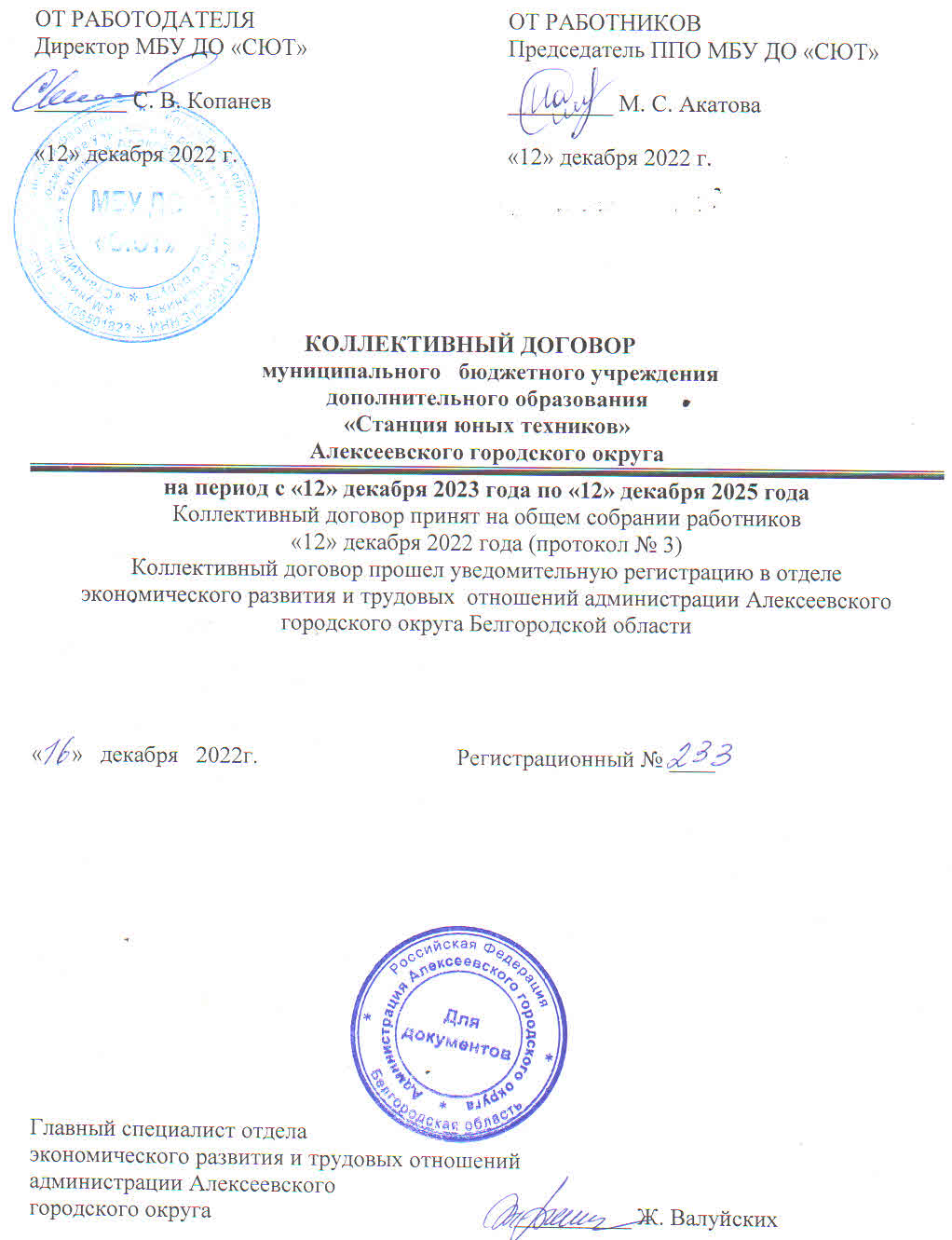 Регистрационная карточка коллективного договораНаличие приложений к коллективному договору (наименование)Приложение № 1- Макет трудового договора; Приложение №2 - Правила внутреннего трудового распорядка  муниципального бюджетного учреждения дополнительного образования  «Станция юных техников» Алексеевского городского округа; приложение № 3- Перечень профессий и должностей с ненормированным рабочим днем; Приложение № 4-  Положение об оплате труда работников муниципального бюджетного учреждения дополнительного образования  «Станция юных техников»   Алексеевского городского округа; Приложение №  5- Положение о распределении стимулирующего фонда оплаты труда работников муниципального бюджетного учреждения дополнительного образования  «Станция юных техников» Алексеевского городского округа; Приложение № 6-  План оздоровительно – профилактических мероприятий муниципального бюджетного учреждения дополнительного образования  «Станция юных техников» Алексеевского городского округа; Приложение № 7- Перечень профессий и должностей, имеющих право на обеспечение специальной одеждой, обувью и другими средствами индивидуальной защиты, смывающими и обезвреживающими средствами по отраслевым нормам.Приложение № 8 - Нормы бесплатной выдачи работникам сертифицированных специальной одежды, специальной обуви и других средств индивидуальной защитыОГЛАВЛЕНИЕОбщие положения1.1. Настоящий коллективный договор заключен между работодателем и работниками в лице их представителей и является правовым актом, регулирующим социально-трудовые отношения в Муниципальном бюджетном учреждении дополнительного образования «Станция юных техников» Алексеевского городского округа.1.2. Основой для заключения коллективного договора являются:Трудовой кодекс Российской Федерации (далее – ТК РФ);Федеральный закон от 12 января 1996 г. № 10-ФЗ «О профессиональных союзах, их правах и гарантиях деятельности»;Федеральный закон от 29 декабря 2012 г. 273-ФЗ «Об образовании в Российской Федерации»;Закон Белгородской области от 05.07.2007г. №122 «О социальном партнерстве в Белгородской области»,Отраслевое соглашение по организациям, находящимся в ведении Министерства образования и науки Российской Федерации;Региональное соглашение по регулированию социально-трудовых отношений; Отраслевое соглашение управления образования администрации Алексеевского городского округа профессионального союза работников народного образования и науки РФ.1.3. Коллективный договор заключен с целью определения взаимных обязательств работников и работодателя по защите социально-трудовых прав и профессиональных интересов работников образовательной организации и установлению дополнительных социально-экономических, правовых и профессиональных гарантий, льгот и преимуществ для работников, а также по созданию более благоприятных условий труда по сравнению с трудовым законодательством, иными актами, содержащими нормы трудового права,  соглашениями. Сторонами коллективного договора являются: работодатель в лице его представителя – руководителя образовательной организации  Копанева Сергея Владимировича.работники образовательной организации в лице их представителя – первичной профсоюзной организации в лице председателя первичной профсоюзной организации (далее – выборный орган первичной профсоюзнойорганизации)  Акатовой Марины Сергеевны.Для обеспечения регулирования социально-трудовых отношений, ведения коллективных переговоров, подготовки и заключения коллективного договора, а также для организации контроля за его выполнением образуется комиссия по подготовке, заключению, контролю исполнения коллективного договора – орган социального партнёрства на локальном уровне, созданный на равноправной основе по решению сторон и действующий на основании утвержденного сторонами положения. 1.4. Коллективный договор заключён с целью определения взаимных обязательств работников и работодателя по защите социально-трудовых прав и интересов работников образовательной организации и установлению дополнительных социально-экономических, правовых и профессиональных гарантий, льгот и преимуществ для работников, а также по созданию более благоприятных условий труда по сравнению с трудовым законодательством, иными актами, содержащими нормы трудового права, соглашениями. 1.5. Действие настоящего коллективного договора распространяется на всех работников образовательной организации, в том числе заключивших трудовой договор о работе по совместительству.1.6. Стороны договорились о том, что изменения и дополнения в коллективный договор в течение срока его действия могут вноситься по совместному решению представителями сторон в порядке, установленном при его заключении (статья 44 ТК РФ). Вносимые изменения и дополнения в текст коллективного договора не могут ухудшать положение работников по сравнению с законодательством Российской Федерации.В случае изменения законодательства Российской Федерации в части, улучшающей положение работников образовательной организации по сравнению с условиями коллективного договора, со дня его изменения применяются нормы законодательства Российской Федерации.1.7. Для достижения поставленных целей:работодатель обязуется оперативно рассматривать и совместно обсуждать предложения с выборным органом первичной профсоюзной организации по вопросам, возникающим в сфере трудовых, социальных и иных непосредственно связанных с ними отношений в образовательной организации, и не позднее чем в пятидневный срок сообщать выборному органу первичной профсоюзной организации свой мотивированный ответ по каждому вопросу;работодатель принимает на себя обязательство информировать выборный орган первичной профсоюзной организации о решениях органов государственного контроля (надзора),принятых по вопросам в сфере трудовых, социальных и иных непосредственно связанных с ними отношений в образовательной организации, путём предоставления выборному органу первичной профсоюзной организации копий документов о принятии таких решений в течение 3 дней со дня получения работодателем решения от соответствующего государственного органа;работодатель обеспечивает соблюдение законодательства о защите персональных данных, ознакомление работников и их представителей под роспись с документами, устанавливающими порядок обработки персональных данных, а также их правами и обязанностями в этой области;выборный орган первичной профсоюзной организации представляет и защищает права и интересы членов Профсоюза по вопросам индивидуальных трудовых и иных непосредственно связанных с ними отношений, интересы работников, не являющихся членами Профсоюза, но уполномочивших выборный орган первичной профсоюзной организации представлять их интересы при проведении коллективных переговоров, заключении или изменении коллективного договора, а также при рассмотрении и разрешении коллективных трудовых споров работников с работодателем на условиях, установленных выборным органом первичной профсоюзной организации (статья 30 ТК РФ).1.8. Контроль за ходом выполнения коллективного договора осуществляется сторонами коллективного договора в лице их представителей, а также соответствующими органами по труду (уполномоченным органом).Все спорные вопросы по реализации положений коллективного договора решаются сторонами в форме взаимных консультаций (переговоров) и иных рамках социального партнёрства, осуществляемого в формах, предусмотренных статьёй 27 ТК РФ и нормами главы 61 ТК РФ, регулирующими вопросы рассмотрения и разрешения коллективных трудовых споров.1.9. В соответствии с действующим законодательством (статья 54 ТК РФ) работодатель или лицо, его представляющее, несёт ответственность за уклонение от участия в переговорах, нарушение или невыполнение обязательств, принятых коллективным договором, непредоставление информации, необходимой для проведения коллективных переговоров и осуществления контроля за соблюдением коллективного договора, другие противоправные действия (бездействия)направленные на воспрепятствование реализации договоренностей, принятых в рамках социального партнёрства (Статьи 5.28. - 5.32. Кодекса Российской Федерации об административных правонарушениях от 30.12.2001 №195-ФЗ).1.10. Стороны коллективного договора обязуются проводить обсуждение итогов выполнения коллективного договора на общем собрании работников не реже одного раза в год.1.11. Стороны определяют следующие формы управления организацией непосредственно работниками и через выборный орган первичной профсоюзной организации:— согласование с выборным органом первичной профсоюзной организации;— консультации работодателя и представителей работников по вопросам принятия локальных нормативных актов, — получение представителями работников от работодателя информации по вопросам, непосредственно затрагивающим интересы работников, в том числе по их запросам, а также предусмотренным частью второй статьи 53 ТК РФ и настоящим коллективным договором;— обсуждение с работодателем вопросов о работе организации, внесении предложений по ее совершенствованию;— обсуждение с работодателем вопросов планов социально-экономического развития организации;— участие в разработке и принятии коллективного договора;— членство в комиссиях организации с целью защиты трудовых прав работников;Работодатель признаёт первичную профсоюзную организацию единственным полномочным представителем работников образовательной организации как объединяющую всех членов Профсоюза организации, делегирующую своих представителей для разработки и заключения коллективного договора, для ведения переговоров по решению трудовых, профессиональных и социально- экономических вопросов и предоставлению социальных гарантий, а также при принятии локальных нормативных актов.1.12. Локальные нормативные акты образовательной организации, содержащие нормы трудового права и являющиеся приложениями к коллективному договору, принимаются по согласованию с выборным органом первичной профсоюзной организации и являются их неотъемлемой частью.Изменения и дополнения в локальные акты, являющиеся приложениями к коллективному договору, вносятся в них в порядке, установленном ТК РФ для заключения коллективного договора.Положения коллективного договора учитываются при разработке приказов и других нормативных актов локального характера, а также мероприятий по вопросам установления условий оплаты труда, режима рабочего времени и времени отдыха, охраны труда, развития социальной сферы.При нарушении порядка принятия локальных нормативных актов, содержащих нормы трудового права, работодатель обязуется по письменному требованию выборного органа первичной профсоюзной организации отменить соответствующий локальный нормативный акт с даты его принятия (статья 12 ТК РФ).1.13. В течение срока действия коллективного договора ни одна из сторон не вправе прекратить в одностороннем порядке выполнение принятых на себя обязательств.1.14. Перечисленные в настоящем пункте договора  локальные нормативные акты, содержащие нормы трудового права, являются неотъемлемым приложением к настоящему договору и имеют с ним одинаковую юридическую силу:Приложение № 1- Макет трудового договора; Приложение №2 - Правила внутреннего трудового распорядка  муниципального бюджетного учреждения дополнительного образования  «Станция юных техников» Алексеевского городского округа; приложение № 3 - Перечень профессий и должностей с ненормированным рабочим днем; Приложение № 4 -  Положение об оплате труда работников муниципального бюджетного учреждения дополнительного образования  «Станция юных техников»   Алексеевского городского округа; Приложение №  5 - Положение о распределении стимулирующего фонда оплаты труда работников муниципального бюджетного учреждения дополнительного образования  «Станция юных техников» Алексеевского городского округа; Приложение № 6 -  План оздоровительно – профилактических мероприятий муниципального бюджетного учреждения дополнительного образования  «Станция юных техников» Алексеевского городского округа; Приложение № 7- Перечень профессий и должностей, имеющих право на обеспечение специальной одеждой, обувью и другими средствами индивидуальной защиты, смывающими и обезвреживающими средствами по отраслевым нормам.Приложение № 8 - Нормы бесплатной выдачи работникам сертифицированных специальной одежды, специальной обуви и других средств индивидуальной защитыII. ГАРАНТИИ ПРИ ЗАКЛЮЧЕНИИ, изменении И РАСТОРЖЕНИИ ТРУДОВОГО ДОГОВОРа2.1. Содержание трудового договора (Приложение№1), порядок его заключения, изменения и расторжения определяются в соответствии с ТК РФ, другими законодательными и нормативными правовыми актами, уставом образовательной организации, правилами внутреннего трудового распорядка и не могут ухудшать положение работников по сравнению с действующим трудовым законодательством, а также настоящим коллективным договором.Стороны подтверждают, что заключение гражданско-правовых договоров в образовательных организациях, фактически регулирующих трудовые отношения между работником и работодателем, не допускается (часть вторая статьи 15 ТК РФ).Нормы профессиональной этики педагогических работников закрепляются в локальных нормативных актах организации, разработанных с учётом Письма Министерства просвещения РФ и Профессионального союза работников народного образования и науки РФ от 20 августа 2019 г. N ИП-941/06/484 “О примерном положении о нормах профессиональной этики педагогических работников” по согласованию с выборным органом первичной профсоюзной организации.2.2. При заключении трудового договора лицо, поступающий на работу, предъявляет работодателю в соответствии со ст. 65 ТК РФ: - паспорт или иной документ, удостоверяющий личность;- трудовую книжку и (или) сведения о трудовой деятельности (статья 66.1 настоящего Кодекса), за исключением случаев, если трудовой договор заключается впервые;- документ, подтверждающий регистрацию в системе индивидуального (персонифицированного) учета, в том числе в форме электронного документа;- документы воинского учета - для военнообязанных и лиц, подлежащих призыву на военную службу;- документ об образовании и (или) о квалификации или наличии специальных знаний - при поступлении на работу, требующую специальных знаний или специальной подготовки;- справку о наличии (отсутствии) судимости и (или) факта уголовного преследования либо о прекращении уголовного преследования по реабилитирующим основаниям, выданную в порядке и по форме, которые устанавливаются федеральным органом исполнительной власти, осуществляющим функции по выработке и реализации государственной политики и нормативно-правовому регулированию в сфере внутренних дел, - при поступлении на работу, связанную с деятельностью, к осуществлению которой в соответствии с настоящим Кодексом, иным федеральным законом не допускаются лица, имеющие или имевшие судимость, подвергающиеся или подвергавшиеся уголовному преследованию;- справку о том, является или не является лицо подвергнутым административному наказанию за потребление наркотических средств или психотропных веществ без назначения врача либо новых потенциально опасных психоактивных веществ, которая выдана в порядке и по форме, которые устанавливаются федеральным органом исполнительной власти, осуществляющим функции по выработке и реализации государственной политики и нормативно-правовому регулированию в сфере внутренних дел, - при поступлении на работу, связанную с деятельностью, к осуществлению которой 
в соответствии с федеральными законами не допускаются лица, подвергнутые административному наказанию за потребление наркотических средств или психотропных веществ без назначения врача либо новых потенциально опасных психоактивных веществ, до окончания срока, в течение которого лицо считается подвергнутым административному наказанию.В отдельных случаях с учетом специфики работы настоящим Кодексом, иными федеральными законами, указами Президента Российской Федерации и постановлениями Правительства Российской Федерации может предусматриваться необходимость предъявления при заключении трудового договора дополнительных документов.Запрещается требовать от лица, поступающего на работу, документы помимо предусмотренных настоящим Кодексом, иными федеральными законами, указами Президента Российской Федерации и постановлениями Правительства Российской Федерации.При заключении трудового договора впервые работодателем оформляется трудовая книжка (за исключением случаев, если в соответствии с настоящим Кодексом, иным федеральным законом трудовая книжка на работника не оформляется). В случае, если на лицо, поступающее на работу впервые, не был открыт индивидуальный лицевой счет, работодателем представляются в соответствующий территориальный орган Пенсионного фонда Российской Федерации сведения, необходимые для регистрации указанного лица 
в системе индивидуального (персонифицированного) учета.В случае отсутствия у лица, поступающего на работу, трудовой книжки в связи 
с ее утратой, повреждением или по иной причине работодатель обязан по письменному заявлению этого лица (с указанием причины отсутствия трудовой книжки) оформить новую трудовую книжку (за исключением случаев, если в соответствии с настоящим Кодексом, иным федеральным законом трудовая книжка на работника не ведется).Лица, поступающие на работу в образовательное учреждение, обязаны также предоставить личную медицинскую книжку, содержащую сведения об отсутствии противопоказаний по состоянию здоровья для работы в образовательном учреждении (ч.1 ст. 213 ТК РФ). 2.3. Стороны договорились о том, что:2.3.1. Работодатель не вправе требовать от работника выполнения работы, не обусловленной трудовым договором, условия трудового договора не могут ухудшать положение работника по сравнению с действующим трудовым законодательством. Условия трудового договора, снижающие уровень прав и гарантий работника, установленный трудовым законодательством, нормативными правовыми актами, содержащими нормы трудового права, уставом образовательной организации, соглашениями, коллективным договором, локальными нормативными актами образовательной организации, являются недействительными и не могут применяться.2.3.2. Лица, не имеющие специальной подготовки и (или) стажа работы, установленных квалификационными требованиями и (или) профессиональными стандартами, но обладающие достаточным практическим опытом и выполняющие качественно и в полном объёме возложенные на них должностные обязанности, по рекомендации аттестационной комиссии образовательной организации, могут быть назначены на соответствующие должности также, как и лица, имеющие специальную подготовку и стаж работы.Трудовой договор с педагогическими работниками, принятыми на работу до вступления в силу Федерального закона № 273-ФЗ, успешно осуществляющими профессиональную деятельность, имеющими квалификационные категории или признанными аттестационной комиссией образовательной организации соответствующими занимаемой должности, не может быть прекращён на основании части первой статьи 46 Федерального закона № 273-ФЗ (Постановление Конституционного Суда Российской Федерации от 14 ноября 2018 г. № 41-П «По делу о проверке конституционности статьи 46 Федерального закона «Об образовании в Российской Федерации»).2.3.3. Изменение требований к квалификации педагогического работника по занимаемой должности, в том числе установленных профессиональным стандартом, не может являться основанием для изменения условий трудового договора либо расторжения с ним трудового договора по пункту третьему статьи 81 ТК РФ (несоответствие работника занимаемой должности или выполняемой работе вследствие недостаточной квалификации), если по результатам аттестации, проводимой в установленном законодательством порядке, работник признан соответствующим занимаемой им должности или работнику установлена первая (высшая) квалификационная категория.2.3.4. В соответствии со ст. 66.1 ТК РФ Работодатель формирует в электронном виде основную информацию о трудовой деятельности и трудовом стаже каждого работника (далее – сведения о трудовой деятельности) и представляет ее в порядке, установленном законодательством Российской Федерации об индивидуальном (персонифицированном) учете в системе обязательного пенсионного страхования, для хранения в информационных ресурсах Пенсионного фонда Российской Федерации.В сведения о трудовой деятельности включаются информация о работнике, месте его работы, его трудовой функции, переводах работника на другую постоянную работу, об увольнении работника с указанием основания и причины прекращения трудового договора, другая предусмотренная настоящим Кодексом, иным федеральным законом информация.	В случаях, установленных настоящим Кодексом, при заключении трудового договора лицо, поступающее на работу, предъявляет работодателю сведения о трудовой деятельности вместе с трудовой книжкой или взамен ее. Сведения о трудовой деятельности могут использоваться также для исчисления трудового стажа работника, внесения записей в его трудовую книжку (в случаях, если в соответствии с настоящим Кодексом, иным федеральным законом на работника ведется трудовая книжка) и осуществления других целей в соответствии с законами и иными нормативными правовыми актами Российской Федерации.	Работодатель обязан предоставить работнику (за исключением случаев, если в соответствии с настоящим Кодексом, иным федеральным законом на работника ведется трудовая книжка) сведения о трудовой деятельности за период работы у данного работодателя способом, указанным в заявлении работника (на бумажном носителе, заверенные надлежащим образом, или в форме электронного документа, подписанного усиленной квалифицированной электронной подписью (при ее наличии у работодателя), поданном в письменной форме или направленном в порядке, установленном работодателем, по адресу электронной почты работодателя:- в период работы не позднее трех рабочих дней со дня подачи этого заявления;- при увольнении в день прекращения трудового договора.В случае выявления работником неверной или неполной информации в сведениях о трудовой деятельности, представленных работодателем для хранения в информационных ресурсах Пенсионного фонда Российской Федерации, работодатель по письменному заявлению работника обязан исправить или дополнить сведения о трудовой деятельности и представить их в порядке, установленном законодательством Российской Федерации об индивидуальном (персонифицированном) учете в системе обязательного пенсионного страхования, для хранения в информационных ресурсах Пенсионного фонда Российской Федерации».2.4. Работодатель обязуется:2.4.1. При определении должностных обязанностей работников руководствоваться Единым квалификационным справочником должностей руководителей, специалистов и служащих.2.4.2. При определении квалификации работников руководствоваться профессиональными стандартами в случаях, предусмотренных частью первой статьи 195.3 ТК РФ.2.4.3. При составлении штатного расписания образовательной организации определять наименование их должностей в соответствии номенклатурой должностей педагогических работников организаций, осуществляющих образовательную деятельность, должностей руководителей образовательных организаций в соответствии с Постановлением Правительства Российской Федерации от 8 августа 2013г. № 678 «Об утверждении номенклатуры должностей педагогических работников организаций, осуществляющих образовательную деятельность, должностей руководителей образовательных организаций».2.4.4. Предусматривать в трудовом договоре, что объём учебной нагрузки педагогического работника может быть изменён только по соглашению сторон трудового договора, за исключением случаев, предусмотренных законодательством Российской Федерации. Объём учебной (преподавательской, педагогической) работы (далее – учебной нагрузки) педагогическим работникам устанавливается работодателем исходя из количества часов по учебному плану, программам, обеспеченности кадрами, других конкретных условий в данной организации по согласованию с выборным органом первичной профсоюзной организации в порядке, определённом Приказом Минобрнауки России от 22 декабря 2014 г. № 1601 «О продолжительности рабочего времени (нормах часов педагогической работы за ставку заработной платы)и утверждается локальным нормативным актом образовательной организации. Учитывать, что объём учебной нагрузки является обязательным условием для внесения в трудовой договор или дополнительное соглашение к нему.2.4.5. Учитывать положение, связанное с тем, что законодательством субъекта Российской Федерации может устанавливаться квота для приема на работу инвалидов: при численности работников, превышающей 100 человек - в размере от 2 до 4 процентов среднесписочной численности работников; при численности работников не менее чем 35 человек и не более чем 100 человек - в размере не выше 3 процентов среднесписочной численности работников.2.4.6. Заключать трудовой договор для выполнения трудовой функции, которая носит постоянный характер, на неопределённый срок. Срочный трудовой договор заключать только в случаях, предусмотренных статьёй 59 ТК РФ с указанием обстоятельств, послуживших основанием для заключения срочного трудового договора. Не устанавливать испытание при приёме на работу педагогических работников, имеющих первую или высшую квалификационную категорию либо успешно прошедших ранее, но не более трёх лет назад аттестацию в целях подтверждения соответствия занимаемой должности.2.4.7. При приеме на работу (до подписания трудового договора) знакомить работника под роспись с правилами внутреннего трудового распорядка, иными локальными нормативными актами, действующими в образовательной организации и непосредственно связанными с трудовой деятельностью работника, коллективным договором (часть третья статьи 68 ТК РФ).Заключать трудовой договор с работником в письменной форме в двух экземплярах, каждый из которых подписывается работодателем и работником и в одном экземпляре под роспись передавать работнику в день заключения.2.4.8. Оформлять изменения условий трудового договора путём заключения дополнительных соглашений к трудовому договору, являющихся неотъемлемой частью заключённого между работником и работодателем трудового договора.Запрещается требовать от работника выполнения работы, не обусловленной трудовым договором (статья 60 ТК РФ).Обеспечивать своевременное уведомление работников в письменной форме о предстоящих изменениях определённых условий трудового договора (в том числе об изменениях размера оклада (должностного оклада), ставки заработной платы, размеров иных выплат, устанавливаемых работникам, объёма учебной нагрузки и др.) не позднее чем за два месяца до их введения, а также своевременное заключение дополнительных соглашений об изменении условий трудового договора.2.4.9. Производить изменение определённых сторонами условий трудового договора, в том числе перевод на другую работу, только по письменному соглашению сторон трудового договора, за исключением случаев, предусмотренных частями второй и третьей статьи 72.2 и статьёй 74 ТК РФ.2.4.10. В целях ограничения составления и заполнения педагогическими работниками избыточной документации, при заключении трудовых договоров   и дополнительных соглашений к трудовым договорам с педагогическими работниками руководствоваться рекомендациями и разъяснениями Минобрнауки России и Профсоюза (письмо Минобрнауки России и Профсоюза от 16 мая 2016 года № НТ-604/08/269):1) при определении в соответствии с квалификационными характеристиками   конкретных должностных обязанностей педагогических работников, связанных с составлением и заполнением ими характеристик;2) при возложении на педагогических работников дополнительных обязанностей по составлению и заполнению документации, не предусмотренной квалификационной характеристикой, только с письменного согласия работника и за дополнительную оплату; 3) при включении в должностные обязанности педагогических работников только следующих обязанностей, связанных с:- для педагогов:а) участием в разработке рабочих программ, курсов, дисциплин (модулей);б) ведением журнала;4) при принятии по согласованию с выборным органом первичной профсоюзной организации локальных нормативных актов, связанных с участием в разработке образовательной и (или) рабочей программе, с порядком ведения журналов и с иными видами работ, требующих составление и заполнение педагогическими работниками документации.          2.4.11. ПризаключениитрудовыхдоговоровспедагогамидополнительногообразованияидополнительныхсоглашенийктрудовымдоговорамруководствоватьсяследующимирекомендациямииразъяснениямиМинобрнаукиРоссиииПрофсоюза:разъяснениями по устранению избыточной отчётностипедагогов дополнительного образования детей (письмо Минобрнауки Россиии Профсоюза от 11 апреля 2018 г. № ИП-234/09/189, направленное в адресоргановисполнительнойвластисубъектовРоссийскойФедерации,осуществляющихгосударственноеуправлениевсфереобразования,ирегиональных (межрегиональных)организаций Профсоюза);Вконкретныедолжностныеобязанностипедагоговдополнительногообразования,связанныессоставлениемизаполнениемимидокументации,могутвходить:участиевсоставлениипрограммыучебныхзанятий;составлениеплановучебныхзанятий;ведениежурналавэлектроннойформе.        2.4.12. Локальныенормативныеактыобобразовательнойи(или)рабочейпрограмме,журналеобучающихся,и иные документы, связанные с составлением и заполнениемпедагогическими работниками документации, принимаются по согласованиюсвыборнымиорганамипервичных профсоюзныхорганизаций.2.4.13. Сообщать выборному органу первичной профсоюзной организации в письменной форме не позднее, чем за два месяца до начала проведения соответствующих мероприятий, о сокращении численности или штата работников и о возможном расторжении трудовых договоров с работниками в соответствии с пунктом вторым части первой статьи 81 ТК РФ, а при массовых увольнениях работников не позднее, чем за три месяца.Уведомление должно содержать проект нового штатного расписания, информацию об основаниях изменения штатного расписания или учебной нагрузки, проекты приказов о сокращении численности или штата, список сокращаемых должностей и предложения о высвобождаемых работниках, перечень вакансий, предполагаемые варианты трудоустройства.В случае сокращения численности или штата работников, массового высвобождения работников уведомление должно также содержать социально-экономическое обоснование.Массовым является увольнение 15 % от общего числа работников в течение 30 дней.Увольнение педагогических работников в связи с сокращением численности или штата работников допускается только по окончании учебного года, за исключением случаев уменьшения количества часов по учебным планам и программам, сокращения количества классов обучающихся.2.4.14. Предусматривать в соответствии со статьёй 179 ТК РФ коллективным договором по согласованию с выборным профсоюзным органом первичной профсоюзной организации другие категории работников, пользующиеся преимущественным правом на оставление на работе при равной производительности труда и квалификации:    Обеспечить преимущественное право на оставление на работе при сокращении штатов работников с более высокой производительностью труда и квалификацией. При равной производительности и квалификации   предпочтение в оставлении на работе отдается (ст.179 ТК РФ): 1)семейным - при наличии двух или более иждивенцев (нетрудоспособных членов семьи, находящихся на полном содержании работника или получающих от него помощь, которая является для них постоянным и основным источником средств к существованию); 2) лицам, в семье которых нет других работников с самостоятельным заработком;3) работникам, получившим в период работы у данного работодателя трудовое увечье или профессиональное заболевание; 4) инвалидам Великой Отечественной войны и инвалидам боевых действий по защите Отечества; работникам, повышающим свою квалификацию по направлению работодателя без отрыва от работы. 5) работникам совмещающим работу с обучением по специальности в  учреждениях профессионального образования, независимо от того, за чей счет они обучаются;6) работникам, впервые поступивших на работу по полученной специальности, в течение одного года со дня окончания образовательного учреждения;          7) работникам, которым до назначения страховой пенсии по старостиосталось менее трех лет (или не менее двух лет до выработки 25 летнегоспециальногопедагогическогостажа,дающегоправонаназначениедосрочнойпенсиипостарости);8) работникам, проработавших в отрасли образования свыше 10 лет;9) одиноким матерям или отцам, воспитывающим ребенка в возрасте до 16 лет;10) родителям, имеющим ребенка – инвалида в возрасте до 18 лет.Беременные женщины и женщины, имеющие детей в возрасте до 3-х лет, одинокие - при наличии ребенка до 14 лет или ребенка-инвалида до 18 лет- не могут быть уволены по инициативе работодателя, кроме случаев, предусмотренных пунктами 1,5-8, 10 или 11 части первой статьи 81 или пунктом 2 статьи 336 Трудового кодекса. В этом случае работодатель (или его правопреемник) обязуется принять меры по их трудоустройству в другой организации по прежней профессии, специальности, квалификации, а при отсутствии такой возможности - трудоустроить с учетом пожеланий увольняемого с привлечением информации от органов службы занятости, а также организаций, занимающихся трудоустройством.Расторжение трудового договора с работниками в возрасте до 18 лет по инициативе работодателя (за исключением случая ликвидации организации) помимо соблюдения общего порядка допускается только с согласия соответствующей государственной инспекции труда и комиссии по делам несовершеннолетних и защите их прав. 	2.4.15. При проведении мероприятий по сокращению численности или штата работников организации работодатель обязан предложить работнику другую имеющуюся работу (вакантную должность) в соответствии с частью третьей статьи 81 настоящего Кодекса.О предстоящем увольнении в связи с ликвидацией организации, сокращением численности или штата работников организации работники предупреждаются работодателем персонально и под роспись не менее чем за два месяца до увольнения.Работодатель с письменного согласия работника имеет право расторгнуть с ним трудовой договор до истечения срока, указанного в части второй настоящей статьи, выплатив ему дополнительную компенсацию в размере среднего заработка работника, исчисленного пропорционально времени, оставшемуся до истечения срока предупреждения об увольнении. Обеспечивать работнику с даты уведомления о предстоящем сокращении численности (штата работников, ликвидации организации) время для поиска работы (не менее 2 часов в неделю) с сохранением среднего заработка.2.4.16. Осуществлять учёт мнения выборного органа первичной профсоюзной организации при расторжении трудового договора по инициативе работодателя в соответствии с пунктами вторым, третьим и пятым части первой статьи 81 ТК РФ с работником – членом Профсоюза.2.4.17. Осуществлять выплаты, предусмотренные статьёй 178 ТК РФ, увольняемым работникам при расторжении трудового договора в связи с ликвидацией организации.2.4.18. Устанавливать при направлении работников в служебные командировки норма суточных за каждые сутки нахождения в командировке в следующих размерах:300 рублей – по Белгородской области и в другие регионы Российской Федерации.2.4.19. Рассматривать все вопросы, связанные с изменением структуры образовательной организации, её реорганизацией и (или) ликвидацией с участием выборного органа первичной профсоюзной организации.Обеспечивать проведение консультаций с выборным органом первичной профсоюзной организации по проблемам занятости высвобождаемых работников, возможности предоставления им социальных гарантий в зависимости от стажа работы в данной образовательной организации и источников финансирования.Обеспечивать обязательное участие выборного органа первичной профсоюзной организации в рассмотрении вопросов по проведению организационно-штатных мероприятий, включая определение (изменение) штатного расписания образовательной организации.2.4.20. Принимать меры по переводу работника с его письменного согласия на другую имеющуюся у работодателя работу (как вакантную должность или работу, соответствующую квалификации работника, так и вакантную нижестоящую должность или нижеоплачиваемую работу), которую работник может выполнять с учётом его состояния здоровья, в случае признания его по результатам аттестации несоответствующим занимаемой должности вследствие недостаточной квалификации, руководствуясь тем, что данное увольнение является правом, а не обязанностью работодателя. Предлагать вакансии в других местностях работодатель обязан, если это предусмотрено коллективным договором, соглашениями, трудовым договором.Не допускать расторжения трудового договора с работником в случае признания его несоответствия занимаемой должности или выполняемой работе вследствие недостаточной квалификации, подтвержденной результатами аттестации без реализации права работника на подготовку и дополнительное профессиональное образование, а также на прохождение независимой оценки в течении трех лет подряд (статья 197 ТК РФ).Не допускать увольнения работника в период его временной нетрудоспособности или пребывания в отпуске, а также лиц, указанных в части четвёртой статьи 261 ТК РФ.2.4.21. Не допускать прекращения трудовых договоров, заключенных с работниками организаций, принимающими участие в специальной военной операции на  территории Украины посредством прохождения военной службы в Вооруженных силах Российской Федерации по контракту, по призыву, по мобилизации или заключению контракта о добровольном содействии в выполнении задач, возложенных на Вооруженные силы Российской Федерации по основаниям, предусмотренным пунктом 1 части 1 статьи 83 Трудового кодекса Российской Федерации и пунктом 1 части первой статьи 39 Федерального закона от 27 июля 2004 года «О государственной гражданской службе Российской Федерации». Действие таких договоров приостанавливается.2.4.22. Способствовать реализации прав педагогических работников на обращение в комиссию по урегулированию споров между участниками образовательных отношений, в том числе в целях защиты профессиональной чести и достоинства, справедливого и объективного расследования нарушения норм профессиональной этики педагогических работников, предусмотренных пунктами 12 и 13 части 3 статьи 47 Федерального закона № 273-ФЗ с участием комиссии по урегулированию споров между участниками образовательных отношений.2.4.23.Если трудовой договор прекращен на основании пункта седьмого части первой статьи 77 ТК РФ (отказ от продолжения работы в связи с изменением определённых сторонами условий трудового договора) работнику выплачивается выходное пособие в размере не менее среднего месячного заработка. 2.4.24. При желании работника работать по совместительству, преимущественное право на получение такой работы предоставляется постоянному работнику данной организации.2.5. Выборный орган первичной профсоюзной организации обязуется:2.5.1. Осуществлять контроль соблюдения работодателем трудового законодательства и иных нормативных правовых актов, содержащих нормы трудового права, при заключении, изменении и расторжении трудовых договоров с работниками, в том числе по вопросам регулирования трудовых отношений, рабочего времени и времени отдыха, оплаты труда, гарантий и компенсаций, льгот и преимуществ, а также по другим социально-трудовым вопросам и имеет право требовать устранения выявленных нарушений.2.5.2. Обеспечивать обязательное участие представителя выборного органа первичной профсоюзной организации в аттестационной комиссии при проведении аттестации работников с целью подтверждения соответствия работников занимаемым ими должностям, включая в состав аттестационной комиссии представителя выборного органа первичной профсоюзной организации в целях защиты прав педагогических работников как это обусловлено требованиями части третьей статьи82 ТК РФ.2.5.3. Осуществлять контроль за выполнением коллективного договора, локальных нормативных актов, если они являются приложениями к коллективному договору, как их неотъемлемой частью в соответствии с пунктом 3 статьи 13 Федерального закона от 12.01.1996 № 10-ФЗ «О профессиональных союзах, их правах и гарантиях деятельности».2.5.4. Осуществлять контроль за порядком хранения и использования трудовых книжек (в том числе сведений о трудовой деятельности в электронном виде) работников, предусмотренным трудовым законодательством, за своевременностью внесения в них записей, в том числе при установлении квалификационных категорий по результатам аттестации работников; за внесением в индивидуальный персонифицированный учёт сведений (в электронном виде) о работниках льготных профессий, а также сведений о наградах.2.5.5. Представлять и защищать интересы работников по рассмотрению индивидуальных трудовых споров в комиссии по трудовым спорам (статья 385 ТК РФ) и в суде (статья391 ТК РФ), а также представлять интересы работников в коллективных трудовых спорах по вопросам, предусмотренным статьёй 398 ТК РФ.III. РАБОЧЕЕ ВРЕМЯ И ВРЕМЯ ОТДЫХА3. Стороны пришли к соглашению о том, что:3.1. Вопросы рабочего времени и времени отдыха педагогических и иных работников регулируются:- Трудовым кодексом РФ,- приказом Министерства образования и науки РФ от 22.12.2014 г. № 1601 "О продолжительности рабочего времени (нормах часов педагогической работы за ставку заработной платы) педагогических работников и о порядке определения учебной нагрузки педагогических работников, оговариваемой в трудовом договоре",- приказом Министерства образования и науки РФ от 11.05.2016 г. № 536 «Особенности режима рабочего времени и времени отдыха педагогических и иных работников организаций, осуществляющих образовательную деятельность»,- постановлением Правительства Российской Федерации от 14 мая 2015 г. № 466 «О ежегодных основных удлиненных оплачиваемых отпусках»,- приказом Министерства образования и науки РФ от 31.05.2016 г. № 644 «Об утверждении Порядка предоставления педагогическим работникам организаций осуществляющих образовательную деятельность, длительного отпуска сроком до одного года».3.2. Рабочее время и время отдыха работников определяется Правилами внутреннего трудового распорядка организации (ст. 91 ТК РФ) (приложение № 2), учебным расписанием, годовым календарным учебным графиком, графиком сменности, утверждаемыми работодателем с учетом мнения профкома, а также условиями трудового договора, должностными инструкциями работников и обязанностями, возлагаемыми на них Уставом организации.3.2.1. - работникам по уходу за нетрудоспособным родителем и другими членами семьи (детьми, мужьями/женами, братьями, сестрами и т.д.) – до трех месяцев с сохранением места работы, без сохранения заработной платы.Отпуск по уходу за нетрудоспособным родителем и другими членами семьи (детьми, мужьями/женами, братьями, сестрами и т.д.) предоставляется на основании:- заявления работника о предоставлении отпуска по уходу за нетрудоспособным родителем;- справки медицинского учреждения о том, что пациент (родитель) нуждается в уходе;  - документа, подтверждающего родство (копия свидетельства о рождении сына/ дочери, копия свидетельства о браке (при смене имени/фамилии при регистрации брака) или свидетельство о смене имени/фамилии по собственному желанию.3.3. Для руководящих работников, работников из числа административно-хозяйственного, учебно-вспомогательного и обслуживающего персонала организации устанавливается нормальная продолжительность рабочего времени, которая не может превышать 40 часов в неделю, для женщин, работающих в сельской местности, - не более 36 часов в неделю.3.4. Для педагогических работников организации устанавливается сокращенная продолжительность рабочего времени — не более 36 часов в неделю за ставку заработной платы (ст. 333 ТК РФ).Рабочее время педагогов делится на нормированную и ненормированную часть:- нормируемая часть педагогической работы (регулируется учебными планами, расписанием, графиками и др.), в зависимости от должности и (или) специальности педагогического работника ему может быть установлена или продолжительность рабочего времени в неделю, или норма часов педагогической работы за ставку зарплаты;- ненормируемая  связанная с выполнением работ по подготовке к занятиям, с участием в деятельности педагогических и иных советов, методических объединений, в других формах методической работы, с осуществлением связи с родителями, с проведением родительских собраний и т.п.,    требующая затрат рабочего времени, вытекает  из должностных обязанностей педагогов, предусмотренных уставом образовательного учреждения, правилами внутреннего трудового распорядка образовательного учреждения, тарифно-квалификационными (квалификационными) характеристиками, и регулируется графиками и планами работы, в том числе личными планами педагогического работника.Конкретная продолжительность рабочего времени педагогических работников определяется с учетом нормы часов педагогической работы, установленных за ставку заработной платы, объема учебной нагрузки, выполнения дополнительных обязанностей, возложенных на них Правилами внутреннего трудового распорядка и Уставом образовательной организации.3.5. Неполное рабочее время — неполный рабочий день или неполная рабочая неделя устанавливаются в следующих случаях:— по соглашению между работником и работодателем;— по просьбе беременной женщины, одного из родителей (опекуна, попечителя, законного представителя), имеющего ребенка в возрасте до 14 лет (ребенка-инвалида до 18 лет), а также лица, осуществляющего уход за больным членом семьи в соответствии с медицинским заключением.3.5.1. В соответствии со статьей    312.9 ТК РФ, работодатель может перевести работников на временную   дистанционную работу по инициативе работодателя в исключительных случаях.В случае катастрофы природного или техногенного характера, производственной аварии, несчастного случая на производстве, пожара, наводнения, землетрясения, эпидемии или эпизоотии и в любых исключительных случаях, ставящих под угрозу жизнь или нормальные жизненные условия всего населения или его части, работник может быть временно переведен по инициативе работодателя на дистанционную работу на период наличия указанных обстоятельств (случаев). Временный перевод работника на дистанционную работу по инициативе работодателя также может быть осуществлен в случае принятия соответствующего решения органом государственной власти и (или) органом местного самоуправления.Согласие работника на такой перевод не требуется. При этом работодатель обеспечивает работника, временно переведенного на дистанционную работу по инициативе работодателя, необходимыми для выполнения этим работником трудовой функции дистанционно оборудованием, программно-техническими средствами, средствами защиты информации и иными средствами либо выплачивает дистанционному работнику компенсацию за использование принадлежащих ему или арендованных им оборудования, программно-технических средств, средств защиты информации и иных средств, возмещает расходы, связанные с их использованием, а также возмещает дистанционному работнику другие расходы, связанные с выполнением трудовой функции дистанционно. При необходимости работодатель проводит обучение работника применению оборудования, программно-технических средств, средств защиты информации и иных средств, рекомендованных или предоставленных работодателем.Работодатель с учетом мнения выборного органа первичной профсоюзной организации принимает локальный нормативный акт о временном переводе работников на дистанционную работу, содержащий:                      указание на обстоятельство (случай) из числа указанных в  части первой  настоящей статьи, послужившее основанием для принятия работодателем решения о временном переводе работников на дистанционную работу;список работников, временно переводимых на дистанционную работу;срок, на который работники временно переводятся на дистанционную работу (но не более чем на период наличия обстоятельства (случая), послужившего основанием для принятия работодателем решения о временном переводе работников на дистанционную работу);порядок обеспечения работников, временно переводимых на дистанционную работу, за счет средств работодателя необходимыми для выполнения ими трудовой функции дистанционно оборудованием, программно-техническими средствами, средствами защиты информации и иными средствами, порядок выплаты дистанционным работникам компенсации за использование принадлежащего им или арендованного ими оборудования, программно-технических средств, средств защиты информации и иных средств и возмещения расходов, связанных с их использованием, а также порядок возмещения дистанционным работникам других расходов, связанных с выполнением трудовой функции дистанционно;порядок организации труда работников, временно переводимых на дистанционную работу (в том числе режим рабочего времени, включая определение периодов времени, в течение которых осуществляется взаимодействие работника и работодателя (в пределах рабочего времени, установленного правилами внутреннего трудового распорядка или трудовым договором), порядок и способ взаимодействия работника с работодателем (при условии, что такие порядок и способ взаимодействия позволяют достоверно определить лицо, отправившее сообщение, данные и другую информацию), порядок и сроки представления работниками работодателю отчетов о выполненной работе);иные положения, связанные с организацией труда работников, временно переводимых на дистанционную работу.Работник, временно переводимый на дистанционную работу, должен быть ознакомлен с указанным	в части третьей настоящей статьи локальным нормативным актом способом, позволяющим достоверно подтвердить получение работником такого локального нормативного акта.При временном переводе на дистанционную работу по инициативе работодателя по основаниям, предусмотренным настоящей статьей, внесение изменений в трудовой договор с работником не требуется. По окончании срока такого перевода (но не позднее окончания периода наличия обстоятельства (случая), послужившего основанием для принятия работодателем решения о временном переводе работников на дистанционную работу) работодатель обязан предоставить работнику прежнюю работу, предусмотренную трудовым договором, а работник обязан приступить к ее выполнению.На период временного перевода на дистанционную работу по инициативе работодателя на работника распространяются гарантии, предусмотренные настоящей главой для дистанционного работника, включая гарантии, связанные с охраной труда, обеспечением работника за счет средств работодателя необходимыми для выполнения трудовой функции дистанционно оборудованием, программно-техническими средствами, средствами защиты информации и иными средствами, выплатой работнику компенсации в связи с использованием работником принадлежащих ему или арендованных им оборудования, программно-технических средств, средств защиты информации и иных средств, а также возмещением работнику других расходов, связанных с выполнением дистанционной работы.Если специфика работы, выполняемой работником на стационарном рабочем месте, не позволяет осуществить его временный перевод на дистанционную работу по инициативе работодателя либо работодатель не может обеспечить работника необходимыми для выполнения им трудовой функции дистанционно оборудованием, программно-техническими средствами, средствами защиты информации и иными средствами, время, в течение которого указанный работник не выполняет свою трудовую функцию, считается временем простоя по причинам, не зависящим от работодателя и работника, с оплатой этого времени простоя согласно части второй статьи 157   настоящего Кодекса, если больший размер оплаты не предусмотрен  локальными нормативными актами. 3.6. Часы, свободные от проведения занятий, дежурств, предусмотренных планом организации (заседания педагогического совета, родительские собрания и т. д.), педагогические работники вправе использовать по своему усмотрению.3.7. Работа в выходные и нерабочие праздничные дни запрещена. Привлечение работников организации к работе в выходные и нерабочие праздничные дни допускается только в случае необходимости выполнения заранее непредвиденных работ, от срочного выполнения которых зависит в дальнейшем нормальная работа организации в целом или её подразделений.Привлечение работников в выходные и нерабочие праздничные дни без их согласия допускается в только случаях, предусмотренных ст.113 ТК РФ.В других случаях привлечение к работе в выходные дни и праздничные нерабочие дни возможно только с письменного согласия работника и с учетом мнения выборного органа первичной профсоюзной организации.Привлечение к работе в выходные и нерабочие праздничные дни инвалидов, женщин имеющих детей до 3-х лет, допускается с их согласия при условии, если это не запрещено им по состоянию здоровья в соответствии с медицинским заключением. Привлечение работников к работе в выходные и нерабочие праздничные дни производится по письменному приказу работодателя.Работа в выходной и нерабочий праздничный день оплачивается в двойном размере в порядке, предусмотренном ст. 153 ТК РФ. По желанию работника ему может быть предоставлен другой день отдыха. В этом случае работа в выходной или нерабочий праздничный день оплачивается в одинарном размере, а день отдыха оплате не подлежит.3.8. В случаях, предусмотренных ст. 99 ТК РФ, работодатель может привлекать работников к сверхурочной работе, только с их письменного согласия.3.9. Педагогическим работникам предоставляется ежегодный основной удлиненный оплачиваемый отпуск, продолжительность которого устанавливается Правительством Российской Федерации это 42 календарных дня, остальным  работникам предоставляется ежегодный основной оплачиваемый отпуск продолжительностью не менее 28 календарных дней с сохранением места работы (должности) и среднего заработка.Отпуск за первый год работы предоставляется работникам по истечении шести месяцев непрерывной работы в образовательной организации, за второй и последующий годы работы – в любое время рабочего года в соответствии с очередностью предоставления отпусков. По соглашению сторон оплачиваемый отпуск может быть предоставлен работникам и до истечения шести месяцев (статья 122 ТК РФ). Очередность предоставления оплачиваемых отпусков определяется ежегодно в соответствии с графиком отпусков, утверждаемым работодателем по согласованию с профкомом  не позднее, чем за две недели до наступления календарного года.О времени начала отпуска работник должен быть извещен не позднее, чем за две недели до его начала.Продление, перенесение, разделение и отзыв из него производится с согласия работника в случаях, предусмотренных ст. 124—125 ТК РФ.3.10. Работодатель обязуется:3.10.1.  Предоставлять ежегодный дополнительный оплачиваемый отпуск работникам:- занятым на работах с вредными и (или) опасными условиями труда в соответствии со ст. 117 ТК РФ. До проведения аттестации рабочих мест по условиям труда работникам, занятым на работах с тяжелыми, вредными и опасными условиями труда, обеспечивать  право на дополнительный отпуск и сокращенный рабочий день в соответствии со Списком, утвержденным постановлением Госкомтруда СССР и Президиума ВЦСПС от 25 октября 1974г. № 298/П-22 «Об утверждении списка производств, цехов, профессий и должностей с вредными условиями труда, работа в которых дает право на дополнительный отпуск и сокращенный рабочий день» (с последующими изменениями и дополнениями;- с ненормированным рабочим днем в соответствии со ст. 119 ТК РФ;- работникам, имеющим детей-инвалидов в возрасте до 16 лет-  4 дня в месяц;- за общественную работу: председателю первичной профсоюзной организации – 2 календарных дня.	3.10.2. При исчислении общей продолжительности ежегодного оплачиваемого отпуска дополнительные оплачиваемые отпуска суммируются с ежегодным основным оплачиваемым отпуском.	3.10.3. Ежегодный оплачиваемый отпуск продлевается в случае временной нетрудоспособности работника, наступившей во время отпуска.Ежегодный оплачиваемый отпуск по соглашению между работником и работодателем переносится на другой срок при несвоевременной оплате времени отпуска либо при предупреждении работника о начале отпуска позднее, чем за две недели.При увольнении работнику выплачивается денежная компенсация за неиспользованный отпуск пропорционально отработанному времени. Работнику, проработавшему 11 месяцев, выплачивается компенсация за полный рабочий год. Полную компенсацию получают также работники, проработавшие от 5 1/2 до 11 месяцев, если они увольняются вследствие:- ликвидации организации или ее отдельных частей, сокращения штатов или работ, а также реорганизации или временной приостановки работ;- поступления на действительную военную службу;- командировки в установленном порядке в вузы, техникумы, на подготовительные отделения при вузах и на курсы по подготовке в вузы;- переброски на другую работу по предложению органов труда или состоящих при них комиссий;- выяснившейся непригодности к работе.(Часть третья в ред. Постановления НКТ СССР от 13.08.1930 №267). Денежная компенсация за неиспользованный отпуск при увольнении работника исчисляется исходя из количества неиспользованных дней отпуска с учетом рабочего года работника.При исчислении стажа работы при выплате денежной компенсации за неиспользованный отпуск при увольнении  необходимо учесть, что:- все дни отпусков, предоставляемых по просьбе работника без сохранения заработной платы, если их общая продолжительность превышает 14 календарных дней в течение рабочего года, должны исключаться из подсчета  стажа, дающего право на выплату компенсации за неиспользованный отпуск при увольнении (статья 121 ТК РФ);- излишки, составляющие менее половины месяца, исключаются из подсчета, а излишки, составляющие не менее половины месяца, округляются до полного месяца (п. 35 Правил об очередных и дополнительных отпусках, утв. НКТ СССР от 30 апреля . № 169).3.10.4. По семейным обстоятельствам и другим уважительным причинам работнику по его письменному заявлению может быть предоставлен отпуск без сохранения заработной платы, продолжительность которого определяется по соглашению между работником и работодателем. Работодатель обязан на основании письменного заявления работника предоставить отпуск без сохранения заработной платы:- работающим пенсионерам по старости - до 14 календарных дней в году; - родителям, женам, мужьям военнослужащих, погибших или умерших   вследствие ранения, контузии или увечья, полученных при исполнении ими обязанностей военной службы, либо вследствие заболевания, связанного с прохождением военной службы - до 14 календарных дней в году;- работающим инвалидам -  до 60 календарных дней в году;- при рождении ребенка в семье - 3 календарных дня;- для сопровождения детей младшего школьного возраста в школу - 1 календарных дня;- в связи с переездом на новое место жительства - 2 календарных дня;- для проводов детей в армию - 3 календарных дня;- в случае регистрации брака работника (детей работника) - 3 календарных дня;- на похороны близких родственников - 3 календарных дня.3.10.5. Предоставлять работникам дополнительный оплачиваемый отпуск в следующих случаях:- за общественную работу: председателю первичной профсоюзной организации - 2 календарных дня, членам профкома -  1 календарный день.- при отсутствии в течение учебного года дней нетрудоспособности - 3 календарных дня. 3.11. Не реже чем через каждые 10 лет непрерывной преподавательской работы педагогическим работникам (в том числе совместителям) предоставлять длительный отпуск сроком до одного года в порядке, определенном приказом Министерства образования и науки РФ от 31.01.2016 года № 644.  Работник подает работодателю заявление на длительный отпуск не менее чем за две недели до дня его начала. В заявлении определяет конкретную продолжительность и дату начала отпуска.Разделение длительного отпуска на части, досрочный выход из отпуска определяются работником и работодателем по соглашению сторон. По заявлению педагогического работника длительный отпуск:- продляется или переносится на другой период на основании листка нетрудоспособности работника в период нахождения его в отпуске,- присоединяется к ежегодному основному оплачиваемому отпуску.3.12. Общими выходными днями являются суббота и воскресенье.3.13. Время перерыва для отдыха и питания, а также график дежурств педагогических работников по организации, графики сменности, работы в выходные и нерабочие праздничные дни устанавливаются Правилами внутреннего трудового распорядка.Для педагогических работников, выполняющих свои обязанности непрерывно в течение рабочего дня, перерыв для приема пищи не устанавливается. Работникам организации обеспечивается возможность приема пищи одновременно вместе с воспитанниками, в том числе в течение перерывов между занятиями или отдельно в специально отведенном для этой цели помещении. Время для отдыха и питания для других работников устанавливается Правилами внутреннего трудового распорядка и не должно быть менее 30 мин (ст. 108 ТК РФ).         3.14.	Профсоюзный комитет обязуется:3.14.1. Осуществлять контроль за соблюдением работодателем требований трудового законодательства и иных нормативных правовых актов, содержащих нормы трудового права, соглашений, локальных нормативных актов, настоящего  коллективного договора по вопросам рабочего времени и времени отдыха работников.3.14.2. Предоставлять работодателю   согласование при принятии локальных нормативных актов, регулирующих вопросы рабочего времени и времени отдыха работников, с соблюдением сроков и порядка, установленных статьей 372 ТК РФ.3.14.3. Вносить работодателю представления об устранении выявленных нарушений.IV. ОПЛАТА И НОРМИРОВАНИЕ ТРУДА4. Стороны исходят из того, что:4.1. Оплата труда работников организации осуществляется в соответствии с трудовым законодательством, иными нормативными правовыми актами Российской Федерации, содержащими нормы трудового права, постановлением правительства Белгородской области от 13.05.2019 года № 203-пп «Об утверждении Методики формирования системы оплаты труда и стимулирования работников организаций дополнительного образования детей, общеобразовательных организаций, имеющих структурное подразделение дополнительного образования, обеспечивающих государственные гарантии реализации прав на получение общедоступного и бесплатного дополнительного образования» с последующими изменениями, постановлением  администрации Алексеевского городского  округа от 28.05.2019 г. № 584 с последующими изменениями, Положением об оплате труда работников МБУ ДО «СЮТ» (приложение № 4 к коллективному договору), Положением о распределении стимулирующей части ФОТ МБУ ДО «СЮТ» (приложение № 5 к коллективному договору).4.2. Заработная плата выплачивается работникам в денежной форме перечислением на банковскую карточку.Коллективного договора изложить в следующей редакции Заработная плата выплачивается работникам за текущий месяц не реже чем каждые полмесяца в денежной форме перечислением на банковскую карточку. Днями выплаты заработной платы являются   25 число текущего месяца и 10 число следующего месяца.  В случае задержки выплаты заработной платы на срок более 15 дней работник, известив работодателя в письменной форме, вправе приостановить работу на весь период до выплаты заработной платы. 4.3. Оплата труда работников, занятых на тяжёлых работах, работах с вредными и (или) опасными и иными особыми условиями труда, устанавливается в повышенном размере. До проведения специальной оценки рабочих мест по условиям труда оплата труда работников, занятых на тяжелых работах, работах с вредными и (или) опасными и иными особыми условиями труда, устанавливается в повышенном размере в соответствии с Перечнями работ с опасными, вредными и тяжелыми условиями труда, утвержденными приказом Гособразования СССР от 20.08.1990г. № 579.4.4 Оплата труда работников в ночное время (с 22 часов до 6 часов) производится в повышенном размере, но не ниже 35 процентов часовой тарифной ставки (части оклада (должностного оклада), рассчитанного за час работы) за каждый час работы в ночное время. 4.5. Работодатель обязуется:4.5.1. Работникам учреждения при условии полной занятости с учётом сложившейся нагрузки на работника и выполнения качественных показателей работы по критериям оценки устанавливается размер месячной начисленной заработной платы не менее минимального размера оплаты труда в Российской Федерации - 13890 рублей.При нарушении установленного срока выплаты заработной платы, оплаты отпуска, выплат при увольнении и других выплат, причитающихся работнику, выплатить эти суммы с начислением процентов (денежной компенсации) в размере не ниже одной сто пятидесятой действующей в это время ключевой ставки Центрального банка РФ от невыплаченных сумм за каждый день задержки, начиная со следующего дня после установленного срока выплаты по день фактического расчета включительно (ст. 236 ТК РФ).4.5.2. Сохранять за работниками, участвовавшими в забастовке из-за невыполнения настоящего коллективного договора, отраслевого территориального соглашения по вине работодателя или органов власти, заработную плату в полном размере.4.5.3. Возместить работникам материальный ущерб, причинённый в результате незаконного лишения их возможности трудиться в случае приостановки работы в порядке, предусмотренном ст. 142 ТК РФ, в полном размере.4.5.4. Сохранять за работниками заработную плату в полном размере за время простоев, возникших в результате непредвиденных и непредотвратимых событий (климатические условия).4.5.5. Не позднее   двух дней до даты выплаты заработной платы работнику выдается расчетный листок. Порядок выдачи расчетных листков при перечислении заработной платы на банковскую карту иформа расчетного листка устанавливаются с учетом мнения профсоюзного комитета образовательного учреждения (ст.136 ТК РФ).Работодатель обязан извещать в письменной форме каждого работника:1) о составных частях заработной платы, причитающейся ему за соответствующий период;2) о размерах иных сумм, начисленных работнику, в том числе денежной компенсации за нарушение работодателем установленного срока соответственно выплаты заработной платы, оплаты отпуска, выплат при увольнении и (или) других выплат, причитающихся работнику;3) о размерах и об основаниях произведенных удержаний;4) об общей денежной сумме, подлежащей выплате.(часть первая в ред. Федерального закона от 23.04.2012 N 35-ФЗ).4.6. Изменение условий оплаты труда, предусмотренных трудовым договором, осуществляется при наличии следующих оснований: при присвоении квалификационной категории – со дня вынесения решения аттестационной комиссией;при присвоении Почетного звания – со дня присвоения Почетного звания уполномоченным органом;при присуждении ученой степени доктора или  кандидата наук – со дня принятия Министерством образования и науки Российской Федерации  решения о выдаче диплома.4.7. Педагогическим работникам в возрасте до 30 лет, приступившим к трудовой деятельности в образовательной организации не позднее одного года после окончания образовательной организации высшего или профессионального образования выплачивается ежемесячное пособие в размере 30% базового оклада в течение года, (возможна доплата  со средств стимулирования организации).  4.8. Работникам, награжденным ведомственными наградами (в т.ч. медалями, почетными званиями, отраслевыми нагрудными знаками и другими наградами) выплачивается ежемесячная надбавка (доплата).4.9. Компетенция образовательной организации по установлению работникам выплат стимулирующего характера реализуется согласно Положению о распределении стимулирующей части фонда оплаты труда работников МБУ ДО «СЮТ».4.10. В период отмены работы образовательной организации по санитарно-эпидемиологическим, климатическим и другим основаниям, являющимся рабочим временем педагогических и других работников образовательной организации, за ними сохраняется заработная плата в установленном порядке.4.11. Штаты организации формируются с учетом  установленной предельной наполняемости групп. За фактическое превышение количества   обучающихся в   группе устанавливается соответствующая доплата, как это предусмотрено при расширении зоны обслуживания или увеличении объема выполняемой работы (статья 151 ТК РФ).4.12Работникам учреждения при условии полной занятости с учётом сложившейсянагрузки на работника и выполнения качественных показателей работы по критериям оценки устанавливается размер месячной начисленной заработной платы не менее минимального размера оплаты труда в Российской Федерации - 16242 рубля.4.13. Работодатель обязуется проводить индексацию окладов (должностных окладов) не ниже уровня инфляции, в соответствии с постановлениями Правительства РФ или губернатора Белгородской области.V. Социальные гарантии и меры социальной поддержки5. Стороны договорились о том, что: 5.1.1. Гарантии и компенсации работникам предоставляются в следующих случаях:- при переводе на другую работу (гл. 12 ТК РФ);- при расторжении трудового договора (гл. 13 ТК РФ);- по вопросам оплаты труда (гл. 20-22 ТК РФ);- при направлении в служебные командировки (гл. 24 ТК РФ);- при совмещении работы с обучением (гл. 26 ТК РФ);- при предоставлении ежегодного оплачиваемого отпуска (гл. 19 ТК РФ);- в связи с задержкой выдачи трудовой книжки при увольнении (ст. 84.1 ТК РФ);- в других случаях, предусмотренных трудовым законодательством.5.1.2. Ежегодно, по окончании финансового года, информировать работников, в том числе на общем собрании (конференции) работников, на заседаниях управляющего совета образовательной организации и выборного органа первичной профсоюзной организации, о расходовании бюджетных средств за прошедший год и о бюджетном финансировании на предстоящий финансовый год, а также об использовании средств, направляемых на социальные на социальные выплаты, материальную помощь работникам.5.1.3. Ежегодно, не позднее 1 декабря текущего года, обсуждать на заседаниях управляющего совета образовательной организации и выборного органа первичной профсоюзной организации принципы расходования средств на предстоящий год с учётом выделения средств на социальные выплаты, материальную помощь работникам, на оздоровление работников, на санаторно-курортное лечение и отдых работников, на реализацию программ негосударственного пенсионного обеспечения, дополнительное медицинское страхование и др.5.1.4. В целях обеспечения повышения уровня социальной защищённости работников образовательной организации, а также формирования механизма их социальной поддержки совместно с выборным органом первичной профсоюзной организации разрабатывать и реализовывать систему мер по социальной поддержке работников образовательной организации, в том числе по вопросам оказания материальной помощи; организации оздоровления; дополнительной поддержки педагогических работников, выходящих на пенсию по возрасту; поддержки молодых специалистов.5.2. Работодатель обязуется:5.2.1. Предоставлять гарантии и компенсации работникам во всех случаях, предусмотренных трудовым законодательством, а также соглашением, заключённым учредителем образовательной организации, и настоящим коллективным договором. Своевременно и в полном объёме осуществлять перечисление за работников страховых взносов, установленных в системе обязательного социального страхования работников в Федеральную налоговую службу и в Фонд социального страхования на:- обязательное медицинское страхование;- выплату страховой части пенсии;- обязательное социальное страхование на случай временной нетрудоспособности и в связи с материнством;- обязательное социальное страхование от несчастных случаев на производстве и профессиональных заболеваний.5.2.2. Работникам СП - Детский сад  предоставлять льготу:-  по оплате за содержание детей в  размере 50% от установленной платы, согласно Постановлению администрации Алексеевского района от 23 октября 2018года № 606;-  первоочередное право на получение мест для своих детей в детском саду согласно Постановлению администрации Алексеевского городского округа 8.06.2021г. № 355;-по предоставлению двух оплачиваемых дней отдыха работникам, прошедшим вакцинацию от коронавирусной инфекции (COVID-19), с учетом финансово-экономического положения работодателя в соответствии с постановлением Губернатора Белгородской области 
от 08.05.2020 № 58 и решением Российской трехсторонней комиссии по регулированию социально-трудовых отношений от 29.10.2021, протокол № 9.	5.2.3. Обеспечивать распространение действия на школьных библиотекарей  Дополнительного соглашения к Отраслевому соглашению департамента образования Белгородской области и региональной организации Профсоюза работников народного образования и науки РФ на 2021-2023 годы от 30 декабря 2020 года, заключенное 06 июня 2022 года о предоставлении библиотечным работникам дополнительного оплачиваемого отпуска.5.2.4. Производить выплату педагогическим работникам, проживающим и работающим в сельской местности, рабочих поселках (поселках городского типа), льгот по жилищно-коммунальным услугам, установленных законодательством РФ, законом Белгородской области от 21 июля 2008 г. №215 «О размере, условиях и порядке возмещения расходов, связанных с предоставлением мер социальной поддержки педагогическим работникам, проживающим и работающим в сельской местности, рабочих поселках (поселках городского типа)». Положения вышеуказанных нормативных актов распространяются также на педагогических работников, прекративших педагогическую деятельность после назначения им пенсии (независимо от вида пенсии), если стаж их педагогической работы в образовательных учреждениях, расположенных в сельской местности, рабочих поселках (поселках городского типа), составляет не менее 10 лет и на день назначения пенсии имели право на указанные льготы. 5.2.5. При рассмотрении вопроса о представлении работников образовательной организации к государственным и отраслевым наградам учитывать мнение выборного органа первичной профсоюзной организации.5.2.6. Предоставлять выборному органу первичной профсоюзной организации в установленном по согласованию с ним порядке бесплатно во внеучебное время спортивный зал, площадки и спортинвентарь для проведения спортивно-оздоровительных мероприятий с работниками образовательной организации.5.2.7. Проводить спортивную работу среди работников образовательной организации, оказывать им помощь в организации работы спортивных секций по различным видам спорта.Сохранять за работниками заработную плату за периоды участия в спортивно-массовых или физкультурно-оздоровительных мероприятиях, оплата (возмещение) расходов на проезд к месту их проведения и обратно, иных расходов, связанных с их проведением, выделение собственного автотранспорта для перевозки участников мероприятий.5.2.8. Предоставлять выборному органу первичной профсоюзной организации в установленном по согласованию с ним порядке бесплатно актовый зал и другие приспособленные помещения для подготовки и проведения культурных и иных общественно значимых мероприятий для работников образовательной организации и членов их семей. 5.2.9. Ходатайствовать перед органом местного самоуправления о предоставлении жилья нуждающимся работникам и выделении ссуд на его приобретение (строительство).5.2.10. Освобождать работников от работы при прохождении диспансеризации на один рабочий день один раз в три года с сохранением за ними места работы (должности) и среднего заработка на основании его письменного заявления, согласованного с работодателем (статья 185.1 ТК РФ). Работники, не достигшие возраста, дающего право на назначение пенсии по старости, в том числе досрочно, в течение пяти лет до наступления такого возраста и работники, являющиеся получателями пенсии по старости или пенсии за выслугу лет, при прохождении диспансеризации имеют право на освобождение от работы на два рабочих дня один раз в год с сохранением за ними места работы (должности) и среднего заработка.Освобождать работников от работы в день проведения вакцинации работников, а также в день   прохождения медицинского осмотра, связанного с проведением вакцинации, с сохранением заработной платы.    Работник освобождается от работы для прохождения вакцинации на основании его письменного заявления, представленного не позднее, чем за один рабочий день, при этом (дни) освобождения от работы согласовываются с работодателем.Работник предоставляют работодателю копию сертификата профилактической прививки или иные справки медицинской организации, подтверждающие прохождение вакцинации или медотвода в течение 30 календарных дней.Работники предоставляет справку о прохождении, при необходимости, медицинского осмотра, связанного с проведением вакцинации.5.2.11. Осуществлять в соответствии с приказом департамента образования Белгородской области № 2011 от 02 июля 2019 года «Об утверждении региональных документов по аттестации педагогических работников» и изменениям к приказу упрощенную процедуру аттестации педагогических работников на квалификационные категории, учет и распространение действия имеющихся квалификационных категорий. При аттестации педагогических кадров руководствоваться приказами Минобрнауки от 07.04.2014 г. № 276 «Об утверждении Порядка проведения аттестации педагогических работников организаций, осуществляющих образовательную деятельность», департамента образования Белгородской области от 03.06.2014 г. № 1940 «Об утверждении региональных нормативно-правовых документов по аттестации педагогических работников» с последующими изменениями.Основанием для освобождения педагогических работниковот экспертной оценки аттестационных материалов (портфолио):а) При прохождении аттестации на первую или высшую квалификационную категорию имеют право на освобождение от экспертной оценки аттестационных материалов: - педагогические работники, ставшие в межаттестационный период: •победителями в номинациях регионального этапа Всероссийского конкурса «Сердце отдаю детям»; - педагогические работники, являющиеся в межаттестационный период председателями, заместителями председателя, экспертами предметных комиссий по проверке развёрнутых ответов участников государственной итоговой аттестации по программам основного и среднего общего образования (для экспертов – при наличии справки РЦОИ от отсутствии замечаний по выполнению возложенных обязанностей); - педагогические работники, являющиеся в межаттестационный период экспертами Главной аттестационной комиссии (не менее 2-х лет, при наличии справки центра сопровождения аттестации педагогических и руководящих работников ОГАОУ ДПО «БелИРО»), экспертами,  привлекаемыми для проведения аккредитационной экспертизы в рамках государственной аккредитационной образовательной деятельности (не менее 2-х лет, при наличии справки управления по контролю и надзору в сфере образования департамента образования Белгородской области;- педагогические работники, получившие в межаттестационный период почётные звания «Народный …(по профилю работы)», «Заслуженный … (по профилю работы)», награжденные орденами и медалями за педагогический труд, лауреатами премии Правительства РФ; - педагогические работники, получившие в межаттестационный период награды Белгородской области: знак отличия «Коллекция памятных медалей: Прохоровское поле – Третье работное поле России»; почётное звание «Почётный гражданин Белгородской области», медаль «За заслуги перед Землей Белгородской»; - педагогические работники, имеющие учёные звания (ВАК) доцент, профессор (независимо от срока). 5.2.12. Установленная на основании аттестации квалификационная категория действительна в течение пяти лет. Квалификационные категории, установленные педагогическим работникам, сохраняются до окончания срока их действия при переходе в другую организацию, в том числе расположенную в другом субъекте Российской Федерации. Срок действия квалификационной категории продлению не подлежит. Квалификационные категории, присвоенные педагогическим работникам, учитываются в течение срока их действия на территории Белгородской области: - при работе в должности, по которой присвоена квалификационная категория, независимо от типа и вида образовательного учреждения; - при работе в должности «педагог дополнительного образования», «преподаватель» независимо от преподаваемого предмета (дисциплины, курса); - при возобновлении работы в должности, по которой присвоена квалификационная категория; - при переезде из других регионов Российской Федерации. При выполнении педагогической работы на разных должностях, по которым совпадают должностные обязанности, учебные программы, профили работы, учитывать квалификационные категории, присвоенные по другой должности и совпадающие с профилем преподаваемого предмета или выполняемой работы. 	5.2.13. Возмещать расходы на погребение лицам, имеющим право на возмещение вреда, по случаю смерти кормильца, в случае несчастного случая на производстве. 5.2.14. Обеспечивать гарантии работникам которые принимают участие              в специальной военной операции на территории Украины посредством прохождения военной службы в Вооруженных Силах Российской Федерации по контракту, по призыву по мобилизации или заключению контракта о добровольном содействии в выполнении задач, возложенных на Вооруженные Силы Российской Федерации:- по приостановлению действия трудовых договоров, заключенных с работниками, принимающими участие в специальной военной операции на  территории Украины посредством прохождения военной службы в Вооруженных силах Российской Федерации по контракту, по призыву, по мобилизации или заключению контракта о добровольном содействии в выполнении задач, возложенных на Вооруженные силы Российской Федерации;- по обеспечению сохранения уровня доходов работников и осуществлению выплат в размере не ниже средней заработной платы, в случаях издания местных нормативных правовых актов, работникам на период прохождения военной службы или оказания ими добровольного содействия в выполнении задач, возложенных на Вооруженные силы Российской Федерации.	5.3. Выборный орган первичной профсоюзной организации обязуется: 5.3.1. Не позднее, чем за один месяц до принятия работодателем плана финансово-хозяйственной деятельности на предстоящий год представлять работодателю с учётом письменных предложений работников мотивированные предложения о мерах социальной поддержки работников и социальных выплатах на предстоящий год. 5.3.2. Ежегодно выделять для членов Профсоюза денежные средства согласно смете профсоюзных расходов по направлениям:- оказание материальной помощи; - организация оздоровления; - организация работы с детьми работников; - организация спортивной работы; - поддержка мероприятий для ветеранов, в том числе ветеранов труда; - организация культурно-массовых и спортивных мероприятий; - социальные программы для членов Профсоюза. 5.3.3. Выплачивать единовременное пособие членам профсоюза при увольнении по собственному желанию в связи с выходом либо в связи с приобретением права на досрочную страховую пенсию по старости в размере 5000 рублей за счет средств Профсоюза.5.3.4. Проводить бесплатные юридические консультации по социально-трудовым вопросам, оказывать бесплатную юридическую защиту при рассмотрении индивидуальных и коллективных трудовых споров, расследовании несчастного случая на производстве, привлечении к дисциплинарной ответственности, увольнении по инициативе работодателя, обращении в суд по трудовым и пенсионным вопросам.5.3.5. Ежегодно к празднику 1 мая не позднее 1 марта представлять на комиссию по занесению на Доску Почёта Алексеевского городского округа фамилии педагогов и образовательные организации, добившихся наивысших показателей в производственной и социальной сферах Алексеевского городского округа, ходатайство на претендентов для занесения их на Доску почёта Алексеевского городского округа.5.3.6. Установить единовременную выплату членам Профсоюза, принимающим участие в специальной военной операции на территории Украины посредством прохождения военной службы в Вооруженных силах Российской Федерации по контракту, по призыву, по мобилизации или заключению контракта о добровольном содействии в выполнении задач, возложенных на Вооруженные силы Российской Федерации, исходя из финансовых возможностей.5.4. Стороны обязуются в качестве награждения педагогических работников применять следующие виды поощрений: материальные и нематериальные. Материальные виды поощрений: - стимулирующие выплаты по результатам предыдущего полугодия – вклада педагогических работников в рейтинговые позиции образовательной организации; - стимулирующие выплаты по критериям вклада педагогических работников в качественное образование и воспитание в течение учебного года; - премирование победителей конкурсных мероприятиях муниципального, регионального, всероссийского и международного уровней;- награждение ценными подарками (призами), подарочными сертификатами, ходатайство о выделении льготных путевок на отдых и оздоровление   работникам, ведущим здоровый образ жизни, участвующим в спортивно-массовых или физкультурно-оздоровительных мероприятиях (в том числе награжденным значком ГТО);- приобретение   на паритетных началах с профсоюзной организацией абонементов на занятия спортом (на посещение спортивных залов, бассейна, ледового дворца); дополнительно поощрять работников за: ведение здорового образа жизни (в том числе отказ от курения, занятие спортом, нормализацию веса);регулярное прохождение диспансеризации, вакцинации;отсутствие в течение календарного года периодов временной нетрудоспособности заисключением   нетрудоспособности, связанной с полученными травмами, трудовым увечьем или профессиональным заболеванием; участие в спортивно-массовых или физкультурно-оздоровительных мероприятиях, победу в них, содействие в их организации и проведении;за получение нагрудного значка за выполнение нормативов ГТОпремирование к юбилейным датам.Нематериальные виды поощрения: благодарственные письма за высокую результативность обучающихся, за активное участие педагогических работников в жизни образовательной организации и системе образования; грамоты за достижения обучающихся в олимпиадном движении, в социально-значимой деятельности;профсоюзные награды за активную работу в профсоюзе;размещение благодарности, поздравления, статьи о педагогических работниках на официальном сайте образовательной организации, официальных группах образовательной организации в социальных сетях, СМИ;- награждение победителей, призеров, организаторов спортивно-массовых мероприятий почетными грамотами (дипломами), медалями, кубками, знаками; - широкое освещение спортивных соревнований и их победителей (призеров) в средствах массовой информации, в том числе местных и ведомственных, на сайтах организаций, доведение соответствующей информации до трудового коллектива (на общем собрании, на информационных стендах и т. п.).- оборудование в местах общего пользования (вестибюли и т. п.) или иных местах постоянного или временного сбора   коллектива (учительской, комнаты релаксации и т. п.) «Уголков спортивной славы» или других подобных мест демонстрации спортивных наград (кубков, дипломов и т. д.), завоеванных работниками (командами).VI.  ОХРАНА   труда и здоровьяСтороны рассматривают охрану труда и здоровья работников образовательной организации в качестве одного из приоритетных направлений деятельности.	6.1.Политика в области охраны труда обеспечивает:-  приоритет сохранения жизни и здоровья работников в процессе их трудовой деятельности;-  соответствие условий труда на рабочих местах требованиям охраны труда;- выполнение последовательных и непрерывных мер (мероприятий) по предупреждению происшествий и случаев ухудшения состояния здоровья работников, производственного травматизма и профессиональных заболеваний, в том числе посредством управления профессиональными рисками;-  учет индивидуальных особенностей работников, в том числе посредством проектирования рабочих мест, выбора оборудования, средств индивидуальной и коллективной защиты;-  непрерывное совершенствование и повышение эффективности СУОТ;- обязательное привлечение работников, уполномоченных ими представительных органов к участию в управлении охраной труда и обеспечении условий труда, соответствующих требованиям охраны труда, посредством необходимого ресурсного обеспечения и поощрения такого участия;- личную заинтересованность в обеспечении безопасных условий труда.6.2. Политика по охране труда способствует:- соответствию условий труда на рабочих местах требованиям охраны труда;- предотвращению травматизма и ухудшения здоровья работников;- снижению уровня профессиональных рисков работников;- совершенствованию функционирования СУОТ.6.3. Политика по охране труда должна быть доступна всем работникам образовательной организации, а также иным лицам, находящимся на территории, в зданиях и сооружениях образовательной организации.6.4. Работодатель в соответствии с действующим законодательством и нормативными правовыми актами по охране труда обязуется:6.4.1. Выделять на мероприятия по охране труда средства в сумме, предусмотренной ежегодными Соглашениями по охране труда и планом финансово-хозяйственной деятельности образовательной организации в соответствии с требованиями статьи 226 ТК РФ и Регионального отраслевого соглашения.	Обеспечить своевременную разработку и выполнить в установленные сроки комплекс организационных и технических мероприятий, предусмотренных Соглашением по охране труда. 6.4.2. Создать условия для работы комиссии по охране труда в образовательном учреждении.     6.4.3. Работу по охране труда проводить согласно Положению о системе управления   охраной труда (СУОТ) в образовательном учреждении.    6.4.4. Обеспечить безопасность работников при эксплуатации зданий и сооружений, оборудования, осуществлении технологических процессов. Вести необходимую документацию на здания и сооружения в соответствии с требованиями.          6.4.5. Осуществлять разработку и утверждение инструкци1 по охране труда по согласованию с  профсоюзным комитетом (ст. 212 Трудового кодекса РФ).   6.4.6. Обучить работников безопасным методам и приемам выполнения работ, проводить инструктаж по охране труда, организовывать прохождение работником стажировки на рабочих местах в установленные сроки. Организовывать проверку знаний, требований охраны труда работников 1 раз в год.6.4.7. Обучить электротехнический, электротехнологический и неэлектротехнический персонал Правилам технической эксплуатации электроустановок потребителей, Правилам безопасности при эксплуатации электроустановок потребителей, организовать проверку знания на получение группы допуска к работе (учителей физики, электротехники, технического труда, лаборантов и др.).6.4.8. Не допускать к работе лиц, не прошедших в установленном порядке обучение, инструктаж, стажировку и проверку знаний, требований охраны труда.6.4.9. Не допускать работников к выполнению трудовых обязанностей без прохождения обязательных медицинских осмотров (обследований) или при наличии у них противопоказаний.	6.4.10. Обеспечить работников за счет средств организации сертифицированной спецодеждой, в соответствии с Межотраслевыми правилами обеспечения работников спецодеждой, спецобувью и другими средствами индивидуальной защиты и действующими нормами (приложение №8), составить смету расходов на приобретение необходимых средств.Обеспечить работников смывающими и обезвреживающими средствами на работах с неблагоприятными условиями труда в соответствии с действующими нормами (приложение №7), составить смету расходов на приобретение необходимых средств. 6.4.11. Проводить систематический контроль за обеспечением безопасных условий трудового и образовательного процессов, за состоянием условий труда на рабочих и учебных местах, а также за правильностью применения работниками средств индивидуальной и коллективной защиты.	6.4.12. Обеспечить за счет средств организации прохождение обязательных предварительных (при поступлении на работу) и периодических (в течение трудовой деятельности) медицинских осмотров (обследований) работников, психиатрических освидетельствований, внеочередных медицинских осмотров (обследований) работников по их просьбам (ст. 212 Трудового кодекса РФ),обучение и сдачу зачетов по санитарному минимуму, оплату личных санитарных книжек.Работники при похождении диспансеризации в порядке, предусмотренном законодательством в сфере охраны здоровья, имеют право на освобождение от работы на один рабочий день один раз в три года с сохранением за ними места работы (должности) и среднего заработка.Работники, не достигшие возраста, дающего право на назначение пенсии по старости, в том числе, досрочно, в течение пяти лет до наступления такого возраста и работники, являющиеся получателями пенсии по старости или пенсии за выслугу лет, при прохождении диспансеризации в порядке, предусмотренном законодательством в сфере охраны здоровья, имеют право на освобождение от работы на два рабочих дня один раз в год с сохранением за ними места работы (должности) и среднего заработка.Работник освобождается от работы для прохождения диспансеризации на основании его письменного заявления, при этом день (дни) освобождения от работы согласовывается (согласовываются) с работодателем (ст.185.1 Трудового Кодекса РФ).В соответствии со статьями 213, 219 ТК РФ и Федеральным законом от 17.09.1998 № 157-ФЗ «Об иммунопрофилактике инфекционных болезней» проводить медицинские осмотры, профессиональную гигиеническую подготовку и аттестацию, а также обязательную медицинскую вакцинацию работников образовательных организаций за счет средств работодателя.6.4.13. Провести специальную оценку условий труда (СОУТ) на всех рабочих местах организации   в соответствии с законом РФ № 426 –ФЗ от 28 12.2013г. 6.4.14. Обеспечивать беспрепятственный допуск представителей органов государственного надзора и контроля, органов Профсоюза для проведения проверок состояния условий и охраны труда, а также для расследования несчастных случаев и профессиональных заболеваний.6.4.15. Предоставлять органам Профсоюза за соблюдением требований охраны труда информацию и документы, необходимые для осуществления ими своих полномочий.6.4.16. Принимать меры по предотвращению аварийных ситуаций, сохранению жизни и здоровья работников, обучающихся и воспитанников, в том числе по оказанию первой доврачебной помощи, при возникновении таких ситуаций.6.4.17. Организовать обучение требованиям охраны труда уполномоченного по охране труда, ответственного за охрану труда, членов комиссии по обучению и проверке знаний по охране труда 1 раз в три года.6.4.18. Обеспечивать санитарно-бытовое и лечебно- профилактическое обслуживание работников в соответствии с санитарно-гигиеническими требованиями.6.4.19. Выполнять предписания (представления) органов государственного надзора и контроля, органов Профсоюза за соблюдением требований охраны труда; рассматривать и выполнять представления уполномоченных (доверенных лиц) по охране труда.6.4.20. Обеспечить обязательное страхование работников от несчастных случаев и профессиональных заболеваний.6.4.21. Предоставлять гарантии и компенсации работникам, занятым на работах с вредными и (или) опасными условиями труда в соответствии с Трудовым кодексом РФ, отраслевыми соглашениями, другими нормативными правовыми актами:	- дополнительный отпуск и сокращенный рабочий день;	- доплату к должностному окладу (тарифной ставке).6.4.22. Рассматривать Заключение профсоюзного комитета о степени вины потерпевшего (застрахованного) вследствие трудового увечья, если его грубая неосторожность содействовала возникновению или увеличению вреда.6.4.23. Возмещать расходы на погребение лицам, имеющим право на возмещение вреда, по случаю смерти кормильца, в случае несчастного случая на производстве.		6.5. Стороны договорились, что:  	6.5.1. Администрация по каждому несчастному случаю на производстве образует с участием профсоюзного комитета комиссию по расследованию причин травмы и оформления акта формы Н-1;	 6.5.2. В случае невыполнения должностными лицами нормативных требований к условиям труда, нарушения установленных режимов труда и отдыха, не обеспечения работника необходимыми средствами защиты, в результате чего создается реальная угроза здоровью (работоспособности) работника, последний вправе отказаться от выполнения работы до принятия мер по устранению выявленных нарушений, поставив официально в известность работодателя и председателя профсоюзного комитета. 	Отказ от работы не влечет за собой ответственности работника.	За время приостановки работы по указанным причинам за работником сохраняется место работы и ему выплачивается заработная плата в размере среднего заработка.6.5.3. Создать на паритетной основе совместно с выборным органом первичной профсоюзной организации комиссию по охране труда для осуществления контроля за состоянием условий и охраны труда, выполнением соглашения по охране труда.Создать необходимые условия для работы уполномоченных профсоюзного комитета по охране труда:			- обеспечивать их правилами, инструкциями, другими нормативными и справочными материалами за счет средств организации;- освобождать от основной работы для выполнения профсоюзных обязанностей в интересах коллектива в течение рабочего дня (недели) с сохранением среднего заработка.  6.5.4. Ежегодно в ноябре месяце (до составления плана финансово-хозяйственной деятельности на новый календарный год) утверждать План оздоровительно-профилактических мероприятий (приложение  №6).   6.5.5. Использовать в качестве дополнительного источника финансирования мероприятий по охране труда возможность возврата части сумм страховых взносов (до 20%) на предупредительные меры по сокращению производственного травматизма, в том числе на проведение специальной оценки условий труда, обучение по охране труда, приобретение СИЗ, санаторно-курортное лечение работников, занятых на работах с вредными и (или) опасными условиями труда, проведение обязательных медицинских осмотров  в соответствии с приказом Министерства труда и социальной защиты РФ от 10 декабря 2012 г. № 580н.6.5.6.  В случаях ухудшения условий учебы и труда (отсутствия нормальной освещенности в классах, аудиториях, низкого температурного режима, повышенного уровня шума и т. п.), грубых нарушений требований охраны труда, пожарной, экологической безопасности технический инспектор труда или уполномоченный (доверенное лицо) по охране труда профсоюзной организации вправе вносить представление руководителю образовательного учреждения, на устранение указанных нарушений и сообщать в  соответствующий орган управления образования.6.6. Работодатель обязуется:6.6.1. Обеспечивать участие работников в спортивных мероприятиях физкультурно-оздоровительного комплекса ГТО, оказывать  содействие в проведении физкультурно-оздоровительной и спортивно-массовой работы    с   работниками и членами их семей.         6.6.2. Сохранять за работниками  заработную плату за периоды участия в спортивно-массовых или физкультурно-оздоровительных мероприятиях, оплачивать (возмещать) расходы на проезд к месту их проведения и обратно, иные расходы, связанные с их проведением, выделять собственный автотранспорт для перевозки участников мероприятий.        6.6.3. Награждать ценными подарками (призами), подарочными сертификатами, ходатайствовать о выделении льготных путевок на отдых и оздоровление   работникам, ведущим здоровый образ жизни, участвующим в спортивно-массовых или физкультурно-оздоровительных мероприятиях (в том числе награжденным значком ГТО).        6.6.4. Организовывать  лекции, тренинги по управлению стрессом, оборудовать информационные стенды по вопросам сохранения здоровья и здорового образа жизни.          6.6.5. Применять  меры   материального поощрения работников участвующих в спортивных мероприятиях:приобретение   на паритетных началах с профсоюзной организацией абонементов на занятия спортом (на посещение спортивных залов, бассейна, ледового дворца);         -  дополнительное поощрение работников  за участие в спортивно-массовых или физкультурно-оздоровительных мероприятиях, победу в них, содействие в их организации и проведении;         6.6.7. Применять меры морального   поощрения работников участвующих в спортивных мероприятиях: награждение победителей и призеров спортивно-массовых мероприятий почетными грамотами (дипломами), медалями, кубками, знаками организаторов спортивно-массовых мероприятий;  широкое освещение спортивных соревнований и их победителей (призеров) в средствах массовой информации, в том числе местных и ведомственных, на сайтах организаций, доведение соответствующей информации до трудового коллектива (на общем собрании,   на информационных стендах и т. п.);оборудование в местах общего пользования (вестибюли и т. п.) или иных местах постоянного или временного сбора   коллектива (учительской, комнаты релаксации и т. п.) «Уголков спортивной славы» или других подобных мест демонстрации спортивных наград (кубков, дипломов и т. д.), завоеванных работниками (командами);дополнительно поощрять работников  за: ведение здорового образа жизни (в том числе отказ от курения, занятие спортом, нормализацию веса);регулярное прохождение диспансеризации, вакцинации;отсутствие в течение календарного года периодов временной нетрудоспособности за исключением   нетрудоспособности, связанной с полученными травмами, трудовым увечьем или профессиональным заболеванием; за получение нагрудного значка за выполнение нормативов ГТО. VII. ПОДДЕРЖКА МОЛОДЫХ ПЕДАГОГОВ7.1. Стороны определяют следующие приоритетные направления в совместной деятельности по осуществлению поддержки молодых педагогических работников (далее в разделе – молодых педагогов) и их закреплению в образовательной организации: - содействие адаптации и профессиональному становлению молодых педагогов, формированию их компетенций, повышению мотивации к педагогической деятельности; - создание необходимых условий труда молодым педагогам, включая обеспечение оснащённости рабочего места современным оборудованием, оргтехникой и лицензионным программным обеспечением; - организация методического сопровождения деятельности молодых педагогов, включая закрепление наставников за молодыми педагогами в первый год их работы в образовательной организации с установлением наставникам доплаты за работу с молодыми педагогами. Размер доплаты за работу с молодыми педагогами определяется в Положении об оплате труда работников.- привлечение молодежи к профсоюзной деятельности и членству в Профсоюзе; - материальное и моральное поощрение молодых педагогов;- создание условий для профессионального и карьерного роста молодых педагогов через повышение квалификации, профессиональные и творческие конкурсы; - проведение культурно-массовой, физкультурно-оздоровительной и спортивной работы; -  обучение   молодежного профсоюзного актива;- создание молодежной комиссии. 7.2. Выборный орган первичной профсоюзной организации совместно с работодателем осуществляет: - мониторинг условий и результатов методического сопровождения деятельности педагогических работников из числа молодёжи в образовательной организации; - моральное поощрение молодых педагогов, в том числе награждение их в торжественной обстановке наградами образовательной организации.7.3. Выборный орган первичной профсоюзной организации утверждает программу работы молодежной комиссии, участвует в ее реализации, оказывает поддержку его деятельности, в том числе финансовую. 7.4. Работодатель обязуется: - выплачивать ежемесячное пособие в размере 30% базового оклада в течение первого года работы педагогическим работникам, приступившим к трудовой деятельности в образовательной организации не позднее одного года после окончания образовательной организации высшего или профессионального образования;- обеспечить закрепление наставников за всеми молодыми педагогами, не имеющими опыта педагогической работы, в первый год их работы в образовательной организации; - обеспечивать повышение квалификации молодых педагогических работников не реже одного раза в 3 года;- привлекать к участию в конкурсах профессионального мастерства среди молодых педагогических работников, физкультурно-спортивные мероприятиях и спартакиадах;- проводить работу по становлению молодежного движения в Организации, направленную на осуществление механизма преемственности, формирование квалифицированного кадрового потенциала, здорового образа жизни молодых работников, решение молодежных проблем;- предоставлять оплачиваемый отпуск молодым работникам для обучения в учебных заведениях среднего или высшего профессионального образования, в соответствии с действующим законодательством РФ и настоящим коллективным договором;- информировать молодых педагогов при трудоустройстве о преимуществах вступления в Профсоюз и участия в работе молодежной комиссии; - обеспечивать установленные в образовательной организации (коллективным договором, локальными нормативными актами) меры социальной поддержки работников, включая дополнительные меры поддержки молодых педагогов, а также меры поощрения. 7.5. Председатель молодежной комиссии входит в состав профсоюзного комитета и участвует в работе создаваемых в образовательной организации коллегиальных и рабочих органов (комиссий), в том числе: - комиссии по тарификации; - комиссии по распределению стимулирующей части фонда оплаты труда; - комиссии по охране труда; - комиссии по социальному страхованию; - комиссии по урегулированию споров между участниками образовательных отношений.VIII. ДОПОЛНИТЕЛЬНОЕ ПРОФЕССИОНАЛЬНОЕ ОБРАЗОВАНИЕ РАБОТНИКОВ8.1. Стороны договорились о том, что:8.1.1. Работодатель с участием и по согласованию с выборным органом первичной профсоюзной организации на каждый календарный год с учётом плана развития образовательной организации и результатов аттестации педагогических работников, определяет формы дополнительного профессионального образования (повышения квалификации и/или профессиональной переподготовки) педагогических работников, включая работников, находящихся в отпуске по уходу за ребёнком, перечень необходимых профессий и специальностей (Ст. 196-197 ТК РФ от 30.12.2001 № 197-ФЗ).Право работников, в том числе педагогических работников, работников из числа учебно-вспомогательного персонала, административно-хозяйственного и обслуживающего персонала, на профессиональное обучение и дополнительное профессиональное образование реализуется путем заключения договора между работником и работодателем в соответствии с частью 2 статьи 197 ТК РФ от 30.12.2001 № 197-ФЗ.8.1.2. Работодатель обеспечивает реализацию права педагогических работников на дополнительное профессиональное образование по профилю педагогической деятельности не реже чем один раз в три года за счет средств работодателя в соответствии с подпунктом 2 пункта 5 статьи 47 Федерального закона от 29 декабря 2012 г. № 273-ФЗ «Об образовании в Российской Федерации», статьи 196 и 197 ТК РФ.8.1.3. Работодатель не вправе обязывать работников осуществлять дополнительное профессиональное образование за счет их собственных средств, в том числе такие условия не могут быть включены в трудовые договоры.8.1.4. Работодатель содействует качественному дополнительному профессиональному образованию работников путём заключения договоров на обучение с организациями, реализующими дополнительные профессиональные программы, имеющими лицензии на образовательную деятельность и опыт реализации дополнительных профессиональных программ. Содержание, объем и сроки дополнительного профессионального образования, рекомендуемого работнику, должны обеспечивать реализацию требований федеральных государственных образовательных стандартов к уровню квалификации педагогических работников, к непрерывности их профессионального развития в части целенаправленного совершенствования (получения новой) компетенции (квалификации) работника с учетом норм Приказа Минобрнауки России от 01.07.2013 № 499 «Об утверждении Порядка организации и осуществления образовательной деятельности по дополнительным профессиональным программам». При этом, определённая с учётом мнения работодателя и выборного органа первичной профсоюзной организации, программа повышения квалификации педагогического работника должна иметь минимальный объём не менее 36 часов для всех категорий работников (для молодых специалистов – не менее 72 часов), а объём освоения программ профессиональной переподготовки – не менее 250 часов.8.1.5. Работник вправе отказаться от получения дополнительного профессионального образования, если работодатель не обеспечивает предоставление ему гарантий и компенсаций, предусмотренных законодательством и трудовым договором.8.1.6. При направлении работника на дополнительное профессиональное образование с отрывом от работы работодатель сохраняет за ним место работы (должность), среднюю заработную плату по основному месту работы и, если работник направляется в другую местность, оплачивает ему расходы по проезду, расходы по найму жилого помещения, дополнительные расходы, связанные с проживанием вне места постоянного жительства (суточные), иные расходы, произведенные работником с разрешения или с ведома работодателя (Письмо Минобрнауки России № 08-415, Общероссийского Профсоюза образования № 124 от 23.03.2015 «О реализации права педагогических работников на дополнительное профессиональное образование» (вместе с «Разъяснениями по реализации права педагогических работников на дополнительное профессиональное образование»), в порядке и размерах, предусмотренных для лиц, направляемых в служебные командировки в соответствии с Положением о служебных командировках работников, принимаемым работодателем с учётом мнения выборного органа первичной профсоюзной организации (статья 187 ТК РФ).8.1.7. Гарантии и компенсации работникам, совмещающим работу с получением образования (высшего образования по программам бакалавриата, специалитета, магистратуры, подготовки научно- педагогических кадров, по программам среднего профессионального образования и другим программам), предоставляются работодателем в порядке, предусмотренном статьями 173-177 ТК РФ.8.1.8. Работодатель содействует работнику, желающему пройти профессиональное обучение или получить дополнительное профессиональное образование с целью приобретения другой профессии (специальности) для нужд образовательной организации.8.1.9. Гарантии и компенсации, предусмотренные статьями 
173-176 ТК РФ, предоставляются также работникам, получающим второе профессиональное образование соответствующего уровня, если обучение осуществляется по направлению работодателя для нужд образовательной организации.Финансовое обеспечение данных гарантий осуществляется работодателем за счет бюджетных или внебюджетных средств организации.8.1.10. В случаях получения работником, уже имеющим профессиональное образование соответствующего уровня, по собственной инициативе второго профессионального образования, соответствующего профилю деятельности образовательной организации, при наличии финансовых возможностей и по согласованию с выборным органом первичной профсоюзной организации работодатель предоставляет такому работнику дополнительный оплачиваемый отпуск для прохождения аттестации и подготовки выпускной квалификационной работы на условиях, определённых в трудовом договоре в соответствии со статьёй 116 ТК РФ работодатель с учётом своих производственных и финансовых возможностей может самостоятельно устанавливать дополнительные отпуска для работников, порядок и условия предоставления которых определяются коллективным договором или локальными нормативными актами.IХ. СОЦИАЛЬНОЕ ПАРТНЁРСТВО9.1. В целях развития социального партнёрства стороны обязуются:9.1.1. Вести социальный диалог на основе принципов социального партнёрства, коллективно-договорного регулирования социально-трудовых отношений, государственно-общественного управления образованием, соблюдать определённые настоящим коллективным договором обязательства и договоренности.9.1.2. Проводить взаимные консультации (переговоры) по вопросам регулирования трудовых правоотношений, обеспечения гарантий социально-трудовых прав работников, совершенствования локальной нормативной правовой базы и другим социально значимым вопросам. 9.1.3. Обеспечивать участие представителей другой стороны коллективного договора в работе своих руководящих органов при рассмотрении вопросов, связанных с содержанием коллективного договора и его выполнением; предоставлять другой стороне полную, достоверную и своевременную информацию о принимаемых решениях, затрагивающих социальные, трудовые, профессиональные права и интересы работников. 9.1.4. Реализовывать возможности переговорного процесса с целью учёта интересов сторон, предотвращения коллективных трудовых споров и социальной напряженности в коллективе работников.9.2. В целях создания условий для успешной деятельности первичной профсоюзной организации и ее выборного органа в соответствии с федеральным законодательством, законами и иными нормативными правовыми актами субъекта Российской Федерации, соглашениями, настоящим коллективным договором работодатель обязуется:9.2.1. При наличии письменных заявлений работников, являющихся членами Профсоюза, ежемесячно и бесплатно перечислять на счет профсоюзной организации членские профсоюзные взносы из заработной платы работников.При этом работодатель перечисляет членские профсоюзные взносы в день выплаты заработной платы либо не позднее дня, следующего за днем выплаты работникам заработной платы, не допуская задержки перечисления средств. В случае если работник, не состоящий в Профсоюзе, уполномочил выборный орган первичной профсоюзной организации представлять его интересы во взаимоотношениях с работодателем (статьи 30 и 31 ТК РФ), работодатель обеспечивает по письменному заявлению работника ежемесячное перечисление на счет профсоюзной организации денежные средства из заработной платы работника в размере, установленном выборным органом первичной профсоюзной организации, но не менее 1%согласно пункту 2 статьи 44 Устава Профсоюза (часть шесть статьи 377 ТК РФ). 9.2.2. При принятии локальных нормативных актов, затрагивающих права работников образовательной организации, учитывать мнение выборного органа первичной профсоюзной организации в порядке и на условиях, предусмотренных трудовым законодательством и настоящим коллективным договором.9.2.3. Соблюдать права и гарантии первичной профсоюзной организации, Профсоюза, установленные законодательством, соглашениями и настоящим коллективным договором (глава 58 ТК РФ).9.2.4. Своевременно выполнять предписания надзорных и контрольных органов и представления выборных органов первичной профсоюзной организации по устранению нарушений трудового законодательства, иных нормативных правовых актов, содержащих нормы трудового права. 9.2.5. Решение о возможном расторжении трудового договора с работником, входящим в состав выборного органа первичной профсоюзной организации и не освобожденным от основной работы по основаниям, предусмотренным пунктом вторым или третьим части первой статьи 81 ТК РФ, принимать с предварительного согласия, соответствующего вышестоящего выборного органа первичной профсоюзной организации. 9.2.6. Обеспечивать осуществление мероприятий по внесению изменений и дополнений в устав образовательной организации в связи с изменением типа учреждения с обязательным участием работников, включая закрепление в уставе порядка принятия решения о назначении представителя работников (члена выборного органа первичной профсоюзной организации) образовательной организации членом наблюдательного совета.9.3. Взаимодействие работодателя с выборным органом первичной профсоюзной организации осуществляется посредством согласование выборным органом первичной профсоюзной организации локальных нормативных правовых актов и решений работодателя по социально-трудовым вопросам в целях достижения единого мнения сторон в соответствии со статьями 372-373 ТК РФ.          9.3.1. Работодатель по согласованию с выборным органом первичной профсоюзной организации: - привлекает к работе в выходные и нерабочие праздничные дни (статья 113 ТК РФ); - принимает решения о временном введении режима неполного рабочего времени при угрозе массовых увольнений и его отмены (статья 180 ТК РФ); - вводит, а также отменяет режим неполного рабочего дня (смены) и (или) неполной рабочей недели ранее срока, на который они были установлены (статья 74 ТК РФ);- привлекает работника к сверхурочной работе (статья 99 ТК РФ);- утверждает формы расчетного листка (статья 136 ТК РФ); - принимает решение о возможном расторжении трудового договора с работником (подпункты второй, третий или пятый части первой статьи 81 ТК РФ);- определяет форму подготовки и дополнительного профессионального образования работников, перечень необходимых для подготовки профессий и специальностей, в том числе для направления работников на прохождение независимой оценки квалификации (статья 196 ТК РФ);- формирует комиссии по урегулированию споров между участниками образовательных отношений;- представляет к награждению отраслевыми и иными наградами;- принимает (утверждает) локальные нормативные акты образовательной организации, содержащие нормы трудового права (статьи 8, 371, 372 ТК РФ).9.3.2. По согласованию с выборным органом первичной профсоюзной организации производится расторжение трудового договора с работниками, являющимися членами Профсоюза, по следующим основаниям: - совершение работником, выполняющим воспитательные функции, аморального проступка, несовместимого с продолжением данной работы (пункт восьмой части первой статьи 81 ТК РФ); - другие основания (пункты первый и второй статьи 336 ТК РФ и др.).9.3.3. Работодатель по согласованию с выборным органом первичной профсоюзной организации принимает (утверждает) локальные нормативные акты образовательной организации, определяющие:- установление и распределение учебной нагрузки педагогических и других работников; - установление дополнительных гарантий работникам, совмещающим работу с обучением; - перечень должностей работников с ненормированным рабочим днем (статья 101 ТК РФ);- утверждение расписания занятий, годового календарного учебного графика; - составление графика сменности (статья 103 ТК РФ); - принятие решения о режиме работы в каникулярный период (графика работы в каникулы) и в период отмены образовательного процесса по санитарно-эпидемиологическим, климатическим и другим основаниям (статья 100 ТК РФ); - утверждение графика отпусков (статья 123 ТК РФ); - утверждение графика длительных отпусков; - правила и инструкции по охране труда для работников (статья 212 ТК РФ);- конкретные размеры оплаты за работу в выходной или нерабочий праздничный день (статья 153 ТК РФ), оплаты труда работников, занятых на работах с вредными и (или) опасными условиями труда (статья 147 ТК РФ), оплаты труда за работу в ночное время (статья 154 ТК РФ); - введение, замену и пересмотр норм труда (статья 162 ТК РФ);- определение сроков проведения специальной оценки условий труда (статья 22 ТК РФ);- принятие работодателем локальных нормативных актов и решений в иных случаях, предусмотренных настоящим коллективным договором.9.3.4. Работодатель с предварительного согласия выборного органа первичной профсоюзной организации осуществляет: - применение дисциплинарного взыскания в виде замечания, выговора или увольнения в отношении работников, являющихся членами Профсоюза;- временный перевод работников, являющихся членами Профсоюза, на другую работу в случаях, предусмотренных статьёй 39, частью третьей статьи 72.2. ТК РФ; - расторжение трудового договора по инициативе работодателя в соответствии с пунктами вторым, третьим и пятым части первой статьи 81 ТК РФ с работниками, являющимися членами Профсоюза.9.4. Выборный орган первичной профсоюзной организации обязуется:9.4.1. Способствовать реализации настоящего коллективного договора, сохранению социальной стабильности в трудовом коллективе, строить свои взаимоотношения с работодателем на принципах социального партнёрства.9.4.2. Разъяснять работникам положения коллективного договора и приложений к нему. 9.4.3. Представлять и защищать права и интересы членов Профсоюза по социально-трудовым вопросам в соответствии с Трудовым кодексом Российской Федерации и Федеральным законом «О профессиональных союзах, их правах и гарантиях деятельности».9.4.4. Представлять во взаимоотношениях с работодателем интересы работников, не являющихся членами Профсоюза, в случае, если они уполномочили выборный орган первичной профсоюзной организации представлять их интересы и перечисляют ежемесячно денежные средства из заработной платы на счет первичной профсоюзной организации.9.4.5. Осуществлять контроль за соблюдением работодателем и его представителями трудового законодательства и иных нормативных правовых актов, содержащих нормы трудового права, в том числе, за:- правильностью расходования фонда оплаты труда, в том числе экономии фонда оплаты труда, а также внебюджетных средств;- правильностью ведения и хранения трудовых книжек работников (сведений о трудовой деятельности) своевременностью внесения в них записей, в том числе при присвоении квалификационных категорий по результатам аттестации работников;- своевременным предоставлением сведений о трудовой деятельности работника в систему обязательного пенсионного страхования для хранения в информационных ресурсах Пенсионного фонда Российской Федерации в соответствии со статьей 66.1. ТК РФ);- охраной труда в образовательной организации; - правильностью и своевременностью предоставления работникам отпусков и их оплаты; - своевременностью и правильностью начисления и перечисления страховых взносов в системе обязательного социального страхования работников; - соблюдением порядка аттестации педагогических работников образовательной организации.9.4.6. Обеспечивать выполнение условий настоящего коллективного договора. 9.4.7. Участвовать в формировании в образовательной организации системы внутреннего контроля за соблюдением трудового законодательства и иных актов, содержащих нормы трудового права. 9.4.8. Представлять, выражать и защищать социальные, трудовые, профессиональные права и интересы работников – членов Профсоюза перед работодателем, в муниципальных и других органах, комиссиях по трудовым спорам, суде.9.4.9. Принимать участие в аттестации работников образовательной организации на соответствие занимаемой должности.9.4.10. Осуществлять проверку уплаты и перечисления членских профсоюзных взносов в соответствии с законодательством Российской Федерации. 9.4.11. Информировать ежегодно членов Профсоюза о своей работе, о деятельности выборных профсоюзных органов. 9.4.12. Содействовать оздоровлению детей работников образовательной организации. 9.4.13. Ходатайствовать о представлении к наградам работников образовательной организации. 9.4.14. Организовывать физкультурно-оздоровительную и культурно-массовую работу для работников образовательной организации за счет средств работодателя, в том числе внебюджетных источников. 9.4.15. Добиваться от работодателя приостановки (отмены) управленческих решений, противоречащих законодательству о труде, охране труда, обязательствам коллективного договора, соглашениям, принятия локальных нормативных актов без необходимого согласования с выборным органом первичной профсоюзной организации (без учёта мотивированного мнения).9.4.16. Выступать инициатором начала переговоров по заключению коллективного договора на новый срок за три месяца до окончания срока его действия.Х. ГАРАНТИИ ПРОФСОЮЗНОЙ ДЕЯТЕЛЬНОСТИ10.1. Работодатель: 10.1.1. Предоставляет выборному органу первичной профсоюзной организации независимо от численности работников, бесплатно помещение, отвечающее санитарно-гигиеническим требованиям, обеспеченное отоплением и освещением, оборудованием, необходимым для работы выборного органа первичной профсоюзной организации, и помещение для проведения заседаний, собраний, хранения документов; обеспечивает хозяйственное содержание, охрану и уборку выделяемых помещений, безвозмездно предоставляет для выполнения общественно значимой работы транспортное средство, средства связи (телефон, факс, интернет), компьютерную технику и др., а также предоставляет возможность размещения информации в доступном для всех работников месте в здании образовательной организации;10.1.2. Предоставляет первичной профсоюзной организации в бесплатное пользование здания, помещения, спортивные и оздоровительные сооружения для организации отдыха, культурно-просветительской и физкультурно-оздоровительной работы с обеспечением оплаты их хозяйственного содержания, ремонта, отопления, освещения, уборки и охраны (статья 377 ТК РФ);10.1.3. Не препятствует представителям Профсоюза, правовым и техническим инспекторам труда Профсоюза, в том числе внештатным осуществлять контроль за соблюдением трудового законодательства, и иных нормативных правовых актов, содержащих нормы трудового права, предусмотренный статьёй 370 ТК РФ, а также посещать рабочие места, на которых работают члены Профсоюза, для реализации уставных задач Профсоюза и прав, предусмотренных статьёй 11 Федерального закона от 12 января 1996 г. № 10-ФЗ «О профессиональных союзах, их правах и гарантиях деятельности»;10.1.4. Не допускает ограничения гарантированных законом социально-трудовых и иных прав и свобод, принуждения, увольнения или иных форм воздействия в отношении любого работника в связи с его членством в Профсоюзе и профсоюзной деятельностью;10.1.5. Привлекает представителей выборного органа первичной профсоюзной организации для осуществления контроля за правильностью расходования фонда оплаты труда, фонда экономии заработной платы, внебюджетного фонда;10.1.6. Предоставляет выборному органу первичной профсоюзной организации по его запросу информацию о численности, составе работников, условиях финансирования отрасли и оплаты труда, объёме задолженности по выплате заработной платы, размере средней заработной платы работников, показателях по условиям и охране труда, планированию и проведению мероприятий по массовому сокращению численности (штата) работников (увольнение 10 и более процентов работников в течение 90 календарных дней), квалификации, дополнительном профессиональном образовании, результатах аттестации и наградах работников и другуюнеобходимуюинформацию;10.1.7. Обеспечивает участие выборного органа первичной профсоюзной организации в работе органов управления образовательной организацией (попечительский, наблюдательный, управляющий советы и др.) как по вопросам принятия локальных нормативных актов, содержащих нормы трудового права и затрагивающих интересы работников, так и относящихся к деятельности образовательной организации в целом;10.1.8. Предоставляет председателю (заместителю председателя) первичной профсоюзной организации, работникам, являющимся внештатными правовыми инспекторами труда Профсоюза, 2 раза в год (в каникулярное время или с обеспечением замены в учебное время при сохранении среднего заработка) возможность пройти обучение с отрывом от производства в течение одного дня по вопросам трудового права, пенсионного и социального обеспечения, охраны труда и другим социально-трудовым вопросам; 10.1.9. предоставляет возможность уполномоченным по охране труда, членам совместной комиссии по охране труда для выполнения возложенных на них обязанностей по осуществлению контроля за созданием безопасных условий труда в образовательной организации, а также пройти обучение по вопросам охраны труда с отрывом от производства 2 раза в год в течение одного дня с сохранением средней заработной платы по основному месту работы;10.1.10. Предоставляет ежегодно в каникулярное время дополнительный оплачиваемый отпуск председателю первичной профсоюзной организации в количестве 3 календарных дней, членам профкома - 2 календарных дня, уполномоченному по охране труда -3 календарных дня.10.1.11. В целях повышения престижа первичной профсоюзной организации и её выборных органов за выполнение общественно значимых функций по представительству и защите социально-трудовых прав и интересов работников, участие в управлении образовательной организацией, работу с нормативно- правовыми актами председателю первичной профсоюзной организации, уполномоченному по охране труда устанавливает доплаты за счёт средств стимулирующей части фонда оплаты труда образовательной организации. Размер, порядок и условия назначения доплаты, а также возможность ее изменения в зависимости от результативности и качества деятельности выборных профсоюзных работников   определяются Положением об оплате труда работников муниципального бюджетного учреждения дополнительного образования «Станция юных техников»  Алексеевского городского округаБелгородской области.10.2. Стороны признают следующие гарантии работников, входящих в состав выборного органа первичной профсоюзной организации и не освобожденных от основной работы:10.2.1. Члены выборного органа первичной профсоюзной организации, в том числе, выполняющие работу на общественных началах в территориальной организации Профсоюза, освобождаются от основной работы с сохранением среднего заработка для участия в работе конференций, пленумов, президиумов, собраний, кратковременной профсоюзной учебы, а также для ведения коллективных переговоров, подготовки проекта коллективного договора и заключения коллективного договора.10.2.2. Увольнение по основаниям, предусмотренным пунктам и вторым, третьим или пятым части первой статьи 81 ТК РФ, председателя выборного органа первичной профсоюзной организации и его заместителей, не освобождённых от основной работы, производится в порядке, установленном статьёй 374 ТК РФ.10.2.3. Члены выборного органа первичной профсоюзной организации, участвующие в коллективных переговорах, в период их ведения не могут быть без предварительного согласия выборного органа первичной профсоюзной организации подвергнуты дисциплинарному взысканию, переведены на другую работу или уволены по инициативе работодателя, за исключением случаев расторжения трудового договора за совершение проступка, за который в соответствии с ТК РФ, иными федеральными законами предусмотрено увольнение с работы (часть третья статьи 39 ТК РФ).10.2.4. Члены выборного органа первичной профсоюзной организации включаются в состав аттестационной комиссии образовательной организации комиссий образовательной организации по определению учебной нагрузки педагогических работников, распределению выплат стимулирующего характера, специальной оценке рабочих мест, охране труда, социальному страхованию, по урегулированию споров между участниками образовательных отношений и других комиссиях, к компетенции которых относится решение вопросов, затрагивающих социально-трудовые и иные профессиональные интересы работников.10.2.5. Работа в качестве председателя первичной профсоюзной организации и в составе её выборного органа признаётся значимой для деятельности образовательной организации и учитывается при награждении и поощрении работников.10.3. Стороны совместно:10.3.1. Представляют работников к награждению отраслевыми и иными наградами, ходатайствуют о представлении к наградам, присвоении почетных званий работникам образовательной организации;10.3.2. Принимают необходимые меры по недопущению вмешательства органов управления образованием и (или) представителей работодателя в деятельность первичной профсоюзной организации и её выборного органа по реализации уставных задач Профсоюза;10.4. Информация о деятельности Профсоюза, в том числе о награждении работников наградами Профсоюза, его организаций, а также объединений профсоюзов, отображается на информационном стенде в здании образовательной организации и на её официальном сайте в информационно-телекоммуникационной сети «Интернет».XI. КОНТРОЛЬ ЗА ВЫПОЛНЕНИЕМ КОЛЛЕКТИВНОГО ДОГОВОРА. ОТВЕТСТВЕННОСТЬ СТОРОН КОЛЛЕКТИВНОГО ДОГОВОРА11.1. Контроль за выполнением настоящего коллективного договора осуществляется сторонами и их представителями, комиссией для ведения коллективных переговоров, подготовки проекта коллективного договора и заключения коллективного договора в муниципальном бюджетном учреждении дополнительного образования «Станция юных техников»  Алексеевского городского округа.11.2. Стороны договорились и обязуются: 11.2.1. Обеспечивать реальное выполнение и действенный контроль за выполнением коллективного договора, осуществляя взаимодействие в различных формах и предоставляя друг другу всю необходимую информацию. 11.2.2. Совместно разрабатывать и утверждать решением комиссии по подготовке, заключению, контролю исполнения коллективного договора ежегодный план мероприятий по реализации настоящего коллективного договора на текущий год. 11.2.3. Проводить обсуждение итогов выполнения коллективного договора и отчитываться о его выполнении на общем собрании (конференции) работников не реже одного раза в год. 11.2.4. Разъяснять положения и обязательства сторон коллективного договора работникам образовательной организации. 11.2.5. Представлять другой стороне необходимую информацию в рамках осуществления контроля за выполнением условий коллективного договора в течение 10 дней со дня получения соответствующего письменного запроса в соответствии с частью второй статьи 51 ТК РФ.11.2.6. Лица, представляющие работодателя, виновные в нарушении или невыполнении обязательств по коллективному договору, несут дисциплинарную и иную ответственность, установленную законодательством Российской Федерации, в том числе по предложениям и требованиям выборного органа первичной профсоюзной организации. 11.2.7. Выборный орган первичной профсоюзной организации отвечает за невыполнение обязательств по коллективному договору в части, относящейся непосредственно к выборному органу первичной профсоюзной организации, в порядке, установленном Уставом Профсоюза, вплоть до досрочного прекращения полномочий. ХII. ЗАКЛЮЧИТЕЛЬНЫЕ ПОЛОЖЕНИЯ12.1. Работодатель обязуется ознакомить под роспись с текстом коллективного договора (изменениями и дополнениями в коллективный договор), а также со всеми локальными нормативными актами образовательной организации, содержащие нормы трудового права, являющиеся приложениями к коллективному договору, всех работников образовательной организации в течение 5 дней после его подписания, обеспечивать гласность содержания и выполнения условий коллективного договора, а также предоставлять работникам полную и достоверную информацию, связанную с их трудовыми правами и интересами.12.2. В месячный срок со дня подписания коллективного договора выборный орган первичной профсоюзной организации доводит содержание коллективного договора до сведения всех членов Профсоюза.12.3. Работодатель размещает в течение десяти рабочих дней со дня подписания сторонами коллективного договора (изменений и дополнений в коллективный договор) копию коллективного договора (изменений и дополнений в коллективный договор) со всеми приложениями на официальном сайте образовательной организации в информационно-телекоммуникационной сети «Интернет». 12.4. Каждый принимаемый на работу в образовательную организацию работник до подписания трудового договора должен быть ознакомлен работодателем с настоящим коллективным договором, иными локальными нормативными актами, непосредственно связанными с трудовой деятельностью под роспись. 12.5. Настоящий коллективный договор вступает в силу с момента его подписания сторонами и действует по 12 декабря 2025 года.12.6. До истечения указанного срока стороны вправе продлевать действие коллективного договора на срок до трех лет, продлевать коллективный договор с изменениями и дополнениями или заключить новый коллективный договор. Предложение о заключении нового коллективного договора или о продлении действующего осуществляется в порядке, аналогичном порядку внесения изменений и дополнений в коллективный договор.12.7. Изменения и дополнения в коллективный договор в течение срока его действия могут вноситься по совместному решению представителями сторон без созыва общего собрания (конференции) работников в установленном законом порядке в соответствии со статьёй 44 ТК РФ. Изменения и дополнения в настоящий коллективный договор в течение срока его действия рассматриваются комиссией по подготовке, заключению, контролю исполнения коллективного договора и оформляются соглашением (дополнительным соглашением) сторон.Вносимые изменения и дополнения в текст коллективного договора не могут ухудшать положение работников по сравнению с законодательством Российской Федерации и положениями прежнего коллективного договора.12.8. В соответствии с частью четвертой статьи 43 ТК РФ коллективный договор сохраняет своё действие в случае изменения наименования образовательной организации, реорганизации в форме преобразования, а также расторжения трудового договора с руководителем образовательной организации. 12.9. При реорганизации образовательной организации в форме слияния, присоединения, разделения, выделения коллективный договор сохраняет свое действие в течение всего срока реорганизации. 12.10. При смене формы собственности образовательной организации коллективный договор сохраняет свое действие в течение трех месяцев со дня перехода прав собственности.12.11. При ликвидации образовательной организации коллективный договор сохраняет свое действие в течение всего срока проведения ликвидации.12.12. Коллективный договор в течение семи дней со дня подписания сторонами направляется работодателем на уведомительную регистрацию в отдел экономического развития и трудовых отношений администрации Алексеевского городского округа.   Вступление коллективного договора в силу не зависит от факта его уведомительной регистрации (нормальные условия труда, класс вредности)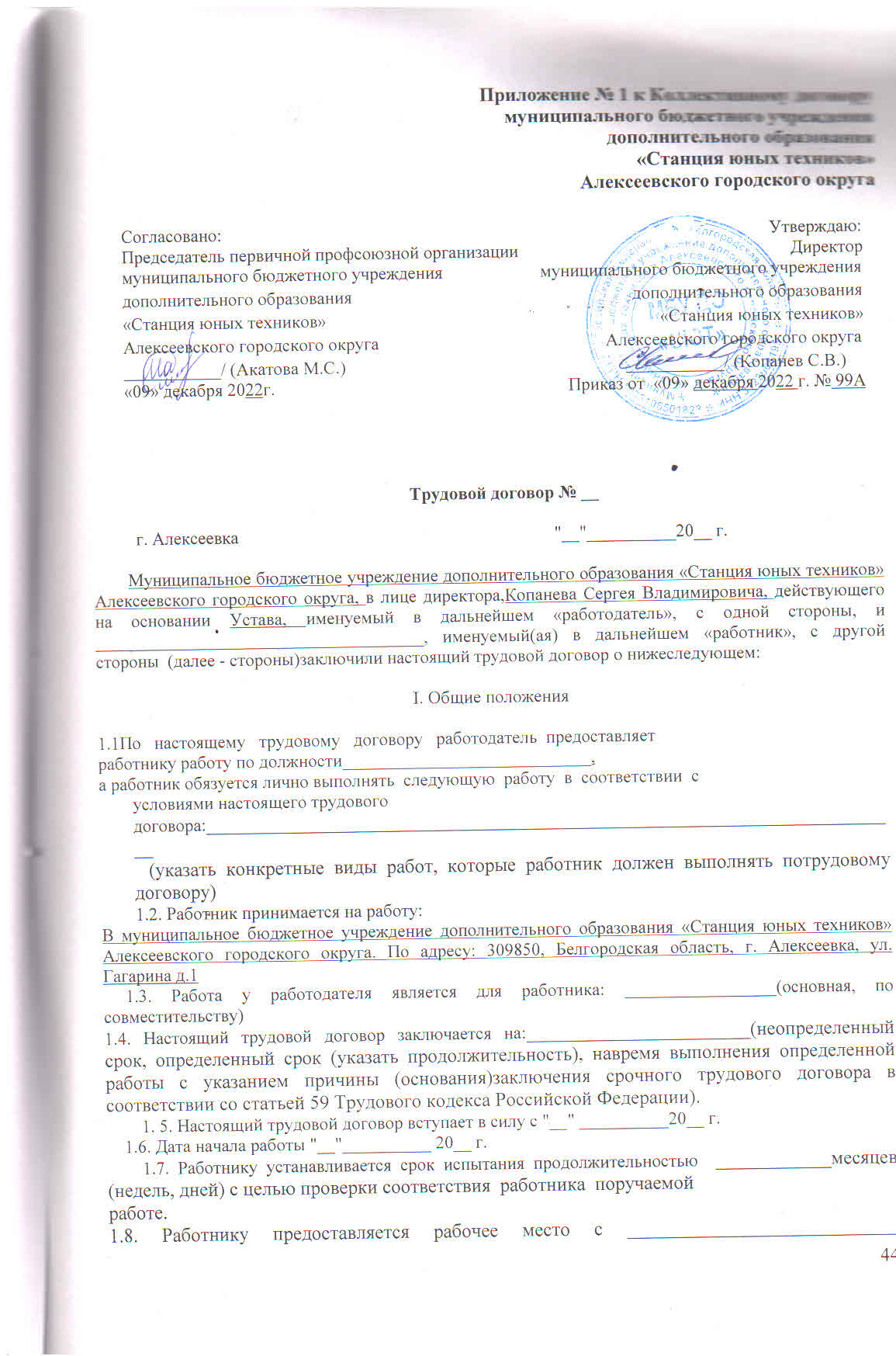 II. Права и обязанности работника2.1. Работник имеет право на:    а)   предоставление   ему   работы,  обусловленной  настоящим  трудовымдоговором;    б)   обеспечение   безопасности   и   условий   труда,  соответствующихгосударственным нормативным требованиям охраны труда;    в)  своевременную  и в полном объеме выплату заработной платы, размер иусловия  получения  которой  определяются  настоящим  трудовым договором, сучетом  квалификации  работника,  сложности  труда,  количества  и качествавыполненной работы;    г)  иные  права,  предусмотренные трудовым законодательством РоссийскойФедерации, настоящим трудовым договором.2.2. Работник обязан:    а)  добросовестно  выполнять  свои трудовые обязанности, возложенные нанего пунктом 1 настоящего трудового договора;    б)  соблюдать  правила  внутреннего трудового распорядка, действующие уработодателя, требования по охране труда и обеспечению безопасности труда;    в) соблюдать трудовую дисциплину;    г)   бережно   относиться   к   имуществу  работодателя,  в  том  численаходящемуся  у работодателя имуществу третьих лиц, если работодатель несетответственность за сохранность этого имущества, и других работников;    д)   незамедлительно   сообщать   работодателю  либо  непосредственномуруководителю  о  возникновении  ситуации,  представляющей  угрозу  жизни  издоровью   людей,   сохранности   имущества   работодателя,   в  том  численаходящемуся  у работодателя имуществу третьих лиц, если работодатель несетответственность   за   сохранность   этого   имущества,   имуществу  другихработников.е) повышать свою квалификацию не реже 1 раза в 3 года.ж) проходить аттестацию на соответствующую квалификационную категорию на добровольной основе 1 раз в 5 лет.III. Права и обязанности работодателя3.1. Работодатель имеет право:    а)  требовать  от  работника добросовестного исполнения обязанностей понастоящему трудовому договору;    б)   принимать   локальные   нормативные  акты,  в  том  числе  правилавнутреннего  трудового распорядка, требования по охране труда и обеспечениюбезопасности труда;    в) привлекать работника к дисциплинарной и материальной ответственностив  порядке,  установленном  Трудовым  кодексом  Российской Федерации, инымифедеральными законами;    г) поощрять работника за добросовестный эффективный труд;    д)  иные  права,  предусмотренные трудовым законодательством РоссийскойФедерации и настоящим трудовым договором.3.2. Работодатель обязан:    а)  предоставить  работнику  работу,  обусловленную  настоящим трудовымдоговором;    б)  обеспечить  безопасность и условия труда работника, соответствующиегосударственным нормативным требованиям охраны труда;    в)  обеспечивать  работника  оборудованием,  инструментами, техническойдокументацией  и  иными средствами, необходимыми для исполнения им трудовыхобязанностей;    г)  выплачивать  в  полном  размере  причитающуюся работнику заработнуюплату в установленные сроки;    д)  осуществлять  обработку  и  обеспечивать защиту персональных данныхработника в соответствии с законодательством Российской Федерации;    е)   знакомить   работника   под   роспись  с  принимаемыми  локальныминормативными    актами,   непосредственно   связанными   с   его   трудовойдеятельностью;    ж)     исполнять    иные    обязанности,    предусмотренные    трудовымзаконодательством  и иными нормативными правовыми актами, содержащими нормытрудового   права,   коллективным   договором,   соглашениями,   локальныминормативными актами и настоящим трудовым договором.IV. Оплата труда4.1.  За  выполнение  трудовых  обязанностей,  предусмотренных настоящимтрудовым договором, работнику устанавливается денежное содержание  в размере:а)  должностной  оклад ______ рублей в месяц с учетом коэффициента за контингент обучающихся _____б) гарантированные надбавки ______в) компенсационные выплаты _________г) стимулирующие надбавки _____---________________________4.2.  Выплата заработной платы работнику производится в сроки и порядке,,которые  установлены трудовым договором, коллективным договором и правиламивнутреннего трудового распорядка. Аванс – 25 числа. Заработная плата –10 числа каждого месяца.4.3.  На  работника  распространяются  льготы,  гарантии  и компенсации,установленные    законодательством   Российской   Федерации,   нормативнымиправовыми  актами  субъектов Российской Федерации, коллективным договором илокальными нормативными актами.V. Рабочее время и время отдыха5.1.  Работнику  устанавливается  следующая  продолжительность  рабочеговремени (нормы часов педагогической работы за ставку): _________________5.2.  Режим работы (рабочие дни и выходные дни, время начала и окончанияработы)   определяется  правилами  внутреннего  трудового  распорядка  либонастоящим трудовым договором.5.3.  Работнику  устанавливаются  следующие  особенности  режима  работы(указать) ________________________________________________________________.5.4.  Работнику  предоставляется  ежегодный основной оплачиваемый отпускпродолжительностью _________ календарных дня, дополнительный оплачиваемый отпуск за ___________________________________________________________________________________________, в количестве ____дней._____________5.5.    Ежегодный   оплачиваемый   отпуск   (основной,   дополнительный)предоставляется в соответствии с графиком отпусков.VI. Социальное страхование и социальные гарантии, предоставляемые работнику6.1.   Работник   подлежит   обязательному   социальному  страхованию  всоответствии с законодательством Российской Федерации об обязательном социальном страховая.6.2.  Работник имеет право на дополнительное страхование.VII. Иные условия трудового договора    7.1.   Работник   обязуется   не  разглашать  охраняемую  законом  тайну(государственную,  коммерческую, служебную и иную тайну), ставшую известнойработнику в связи с исполнением им трудовых обязанностей.С  перечнем информации, составляющей охраняемую законом тайну, работникдолжен быть ознакомлен под роспись.    7.2. Иные условия трудового договора __________________________________.    7.3. Работник подлежит обязательному социальному  страхованию.VIII. Ответственность сторон трудового договора    8.1.  Работодатель  и работник несут ответственность за неисполнение илиненадлежащее   исполнение  взятых  на  себя  обязанностей  и  обязательств,установленных    законодательством    Российской    Федерации,   локальныминормативными актами и настоящим трудовым договором.    8.2.  За  совершение дисциплинарного проступка, то есть неисполнение илиненадлежащее исполнение работником по его вине возложенных на него трудовыхобязанностей,  к  работнику  могут быть применены дисциплинарные взыскания,предусмотренные Трудовым кодексом Российской Федерации.IX. Изменение и прекращение трудового договора9.1.  Изменения  могут  быть  внесены  в  настоящий трудовой договор: посоглашению  сторон,  при  изменении законодательства Российской Федерации вчасти,  затрагивающей  права,  обязанности и интересы сторон, по инициативесторон,  а  также  в  других  случаях,  предусмотренных  Трудовым  кодексомРоссийской Федерации.9.2.  При  изменении работодателем условий настоящего трудового договора(за  исключением  трудовой  функции)  по  причинам,  связанным с изменениеморганизационных  или  технологических  условий  труда,  работодатель обязануведомить  об  этом работника в письменной форме не позднее чем за 2 месяца(статья 74 Трудового кодекса Российской Федерации).    О  предстоящем увольнении в связи с ликвидацией учреждения, сокращениемчисленности   или   штата   работников   учреждения   работодатель   обязанпредупредить  работника  персонально и под роспись не менее чем за 2 месяцадо увольнения (статья 180 Трудового кодекса Российской Федерации).9.3.    Настоящий   трудовой   договор   прекращается   по   основаниям,установленным  Трудовым  кодексом Российской Федерации и иными федеральнымизаконами.    При расторжении трудового договора работнику предоставляются гарантии икомпенсации, предусмотренные Трудовым кодексом Российской Федерации и инымифедеральными законами.X. Заключительные положения10.1.  Трудовые споры и разногласия сторон по вопросам соблюдения условийнастоящего  трудового договора разрешаются по соглашению сторон, а в случаенедостижения  соглашения  рассматриваются  комиссией  по  трудовым спорам и(или)   судом   в   порядке,   установленном  законодательством  РоссийскойФедерации.10.2.  В  части, не предусмотренной настоящим трудовым договором, стороныруководствуются законодательством Российской Федерации.10.3.  Настоящий  трудовой договор заключен в 2 экземплярах (если иное непредусмотрено  законодательством  Российской Федерации), имеющих одинаковуююридическую силу.Один экземпляр хранится у работодателя, второй передается работнику.Работник получил один экземпляр настоящеготрудового договора(дата и подпись работника)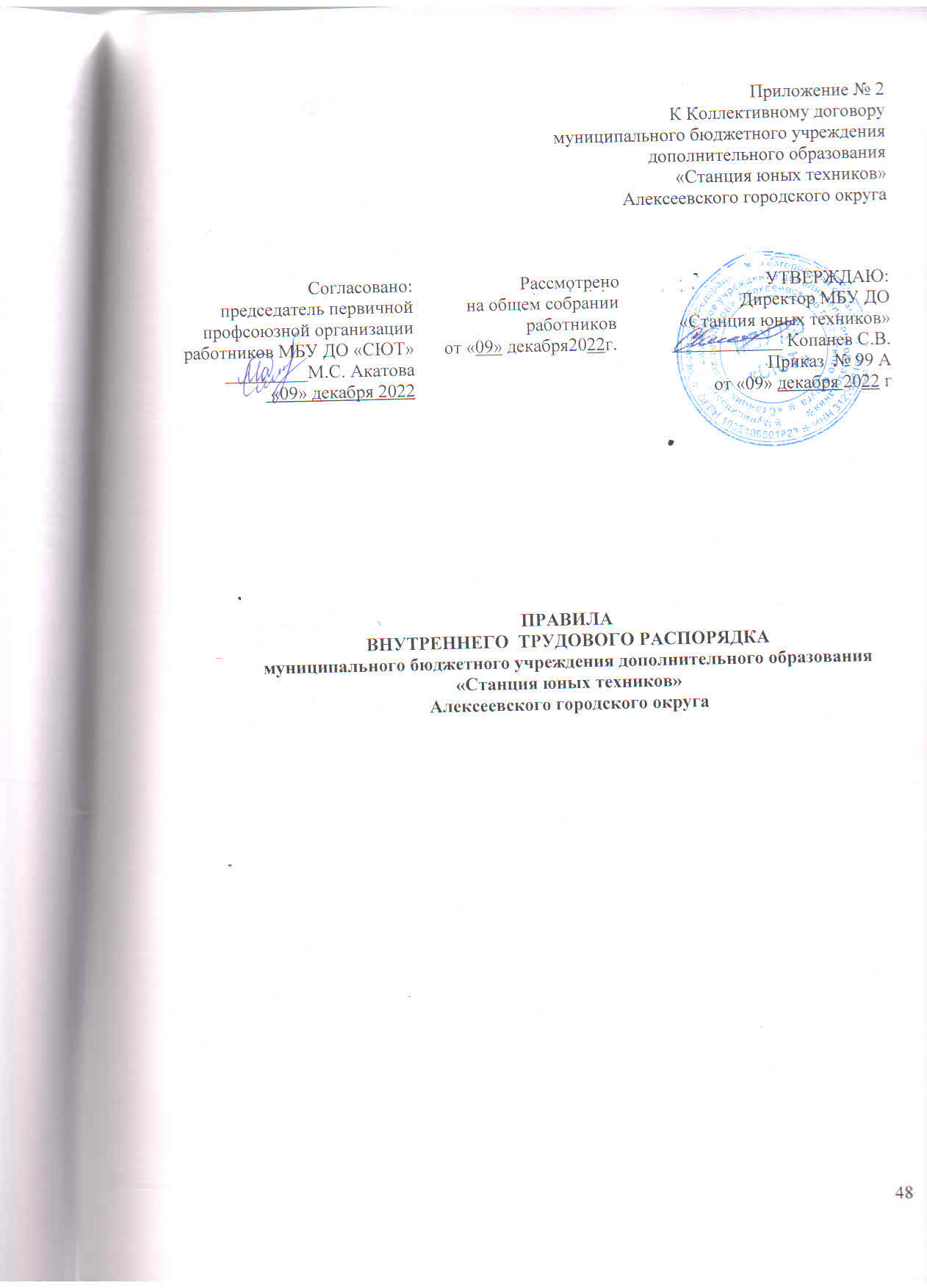 I. Общие положения1.1. Настоящие Правила внутреннего трудового распорядка разработаны в соответствии с Конституцией Российской Федерации, Трудовым кодексом Российской Федерации (далее - ТК РФ), Законом Российской Федерации «Об образовании в Российской Федерации», другими федеральными законами и иными нормативными правовыми актами, содержащими нормы трудового права. 1.2. Правила внутреннего трудового распорядка (далее - Правила) - локальный нормативный акт, регламентирующий в соответствии с ТК РФ и иными федеральными законами порядок приема и увольнения работников, основные права, обязанности и ответственность сторон трудового договора, режим работы, время отдыха, применяемые к работникам меры поощрения и взыскания, а также иные вопросы регулирования трудовых отношений у данного работодателя.1.3. Правила имеют целью способствовать укреплению трудовой дисциплины, эффективной организации труда, рациональному использованию рабочего времени, созданию условий для достижения высокого качества труда, обеспечению безопасных условий и охраны труда.         1.4. В настоящих Правилах используются следующие основные понятия:дисциплина труда - обязательное для всех работников подчинение правилам поведения, определенным в соответствии с ТК РФ, иными федеральными законами, коллективным договором, соглашениями, локальными нормативными актами, трудовым договором;педагогический работник - работник, занимающий должность, предусмотренную разделом «Должности педагогических работников» квалификационных характеристик должностей работников образования;представитель работодателя - руководитель организации или уполномоченные им лица в соответствии с ТК РФ, другими федеральными законами и иными нормативными правовыми актами Российской Федерации, законами и иными нормативными правовыми актами субъектов Российской Федерации, нормативными правовыми актами органов местного самоуправления, уставом и локальными нормативными актами образовательного учреждения;выборный орган первичной профсоюзной организации - представитель работников образовательного учреждения, наделенный в установленном трудовым законодательством порядке полномочиями представлять интересы работников учреждения в социальном партнерстве;работник - физическое лицо, вступившее в трудовые отношения с образовательным учреждением;работодатель - юридическое лицо (образовательное учреждение), вступившее в трудовые отношения с работником.          1.5. Правила утверждаются работодателем с учетом мнения выборного органа первичной профсоюзной организации в порядке, установленном ст. 372 ТК РФ для принятия локальных нормативных актов.Правила внутреннего трудового распорядка, как правило, являются приложением к коллективному договору (ст. 190 ТК РФ).II. Порядок приема, перевода и увольнения работников 2.1. Порядок приема на работу: 2.1.1. Работники реализуют свое право на труд путем заключения трудового договора о работе в данном образовательном учреждении.2.1.2. Трудовой договор заключается, как правило, на неопределенный срок. Заключение срочного трудового договора допускается, когда трудовые отношения не могут быть установлены на неопределенный срок с учетом характера предстоящей работы или условий ее выполнения по основаниям, предусмотренным ч. 1 ст. 59 ТК РФ. В случаях, предусмотренных ч. 2 ст. 59 ТК РФ, срочный трудовой договор может заключаться по соглашению сторон трудового договора без учета характера предстоящей работы и условий ее выполнения.2.1.3. При заключении трудового договора в нем по соглашению сторон может быть предусмотрено условие об испытании работника в целях проверки его соответствия поручаемой работе (ст. 70 ТК РФ).Испытание при приеме на работу не устанавливается для:беременных женщин и женщин, имеющих детей в возрасте до полутора лет;лиц, не достигших возраста восемнадцати лет;лиц, избранных на выборную должность на оплачиваемую работу;лиц, приглашенных на работу в порядке перевода от другого работодателя по согласованию между работодателями;лиц, заключающих трудовой договор на срок до двух месяцев;иных лиц в случаях, предусмотренных ТК РФ, иными федеральными законами, коллективным договором.2.1.4. Срок испытания не может превышать трех месяцев, а для руководителя учреждения, его заместителей - не более шести месяцев.2.1.5. Трудовой договор составляется в письменной форме и подписывается сторонами в двух экземплярах, один из которых хранится в образовательном учреждении, другой - у работника. 2.1.6. Прием педагогических работников на работу производится с учетом требований, предусмотренных ст. 331 ТК РФ и ст. 46 Закона РФ «Об образовании в РФ». 2.1.7. При заключении трудового договора лицо, поступающее на работу, предъявляет работодателю в соответствии со ст. 65 ТК РФ: - паспорт или иной документ, удостоверяющий личность;- трудовую книжку, за исключением случаев, когда трудовой договор заключается впервые или работник поступает на работу на условиях совместительства;- страховое свидетельство государственного пенсионного страхования;-документы воинского учета - для военнообязанных и лиц, подлежащих призыву на военную службу;- документ об образовании, о квалификации или наличии специальных знаний - при поступлении на работу, требующую специальных знаний или специальной подготовки.- справка о наличии (отсутствии) судимости и (или) факта уголовного преследования либо о прекращении уголовного преследования по реабилитирующим основаниям, выданной  в порядке и по форме, которые устанавливаются федеральным органом исполнительной власти.Лица, поступающие на работу в образовательное учреждение, обязаны также предоставить личную медицинскую книжку, содержащую сведенияоб отсутствии противопоказаний по состоянию здоровья для работы в образовательном учреждении (ч. 1 ст. 213 ТК РФ). 2.1.8. Запрещается требовать от лица, поступающего на работу, документы помимо предусмотренных ТК РФ, иными федеральными законами, указами Президента Российской Федерации и постановлениями Правительства Российской Федерации (ч. 3 ст. 65 ТК РФ).2.1.9. При заключении трудового договора впервые трудовая книжка и страховое свидетельство государственного пенсионного страхования оформляются работодателем (ч. 4 ст. 65 ТК РФ).2.1.10. Работники имеют право работать на условиях внутреннего и внешнего совместительства в порядке, предусмотренном ТК РФ.Совмещение должности руководителя учреждения с другими руководящими должностями внутри или вне учреждения не разрешается (п. 5 ст. 51 Закона РФ «Об образовании в Российской Федерации»).2.1.11. Прием на работу оформляется приказом работодателя, изданным на основании заключенного трудового договора. Содержание приказа работодателя должно соответствовать условиям заключенного трудового договора.Приказ работодателя о приеме на работу объявляется работнику под роспись в трехдневный срок со дня фактического начала работы. По требованию работника работодатель обязан выдать ему надлежаще заверенную копию указанного приказа.2.1.12. Трудовой договор, не оформленный в письменной форме, считается заключенным, если работник приступил к работе с ведома или по поручению работодателя или его представителя. При фактическом допущении работника к работе работодатель обязан оформить с ним трудовой договор в письменной форме не позднее трех рабочих дней со дня фактического допущения работника к работе (ст. 67 ТК РФ).2.1.13. В соответствии со ст. 66 ТК РФ работодатель ведет трудовые книжки на каждого работника, проработавшего у него свыше пяти дней, в случае, когда работа у данного работодателя является для работника основной.Форма, порядок ведения и хранения трудовых книжек, а также порядок изготовления бланков трудовых книжек и обеспечения ими работодателей устанавливаются  нормативными правовыми актами Российской Федерации.2.1.14. Трудовые книжки работников хранятся в учреждении. Бланки трудовых книжек и вкладыши к ним хранятся как документы строгой отчетности. 2.1.15. С каждой записью, вносимой на основании приказа  в трудовую книжку о выполняемой работе, переводе на другую постоянную работу и увольнении, работодатель обязан ознакомить ее владельца под роспись в личной карточке, в которой повторяется запись, внесенная в трудовую книжку. Наименование должностей, профессий или специальностей и квалификационные требования к ним должны соответствовать наименованиям и требованиям, указанным в квалификационных справочниках, утверждаемых в установленном порядке, если в соответствии с ТК РФ, иными федеральными законами с выполнением работ по определенным должностям, профессиям, специальностям связано предоставление компенсаций и льгот либо наличие ограничений (ч. 2 ст. 57 ТК РФ). 2.1.16. При приеме на работу (до подписания трудового договора) работодатель обязан ознакомить работника под роспись с правилами внутреннего трудового распорядка, иными локальными нормативными актами, непосредственно связанными с трудовой деятельностью работника, коллективным договором (ч. 3 ст. 68 ТК РФ).2.2. Гарантии при приеме на работу:2.2.1. Запрещается необоснованный отказ в заключении трудового договора (ст. 64 ТК РФ).2.2.2. Какое бы то ни было прямое или косвенное ограничение прав или установление прямых или косвенных преимуществ при заключении трудового договора в зависимости от пола, расы, цвета кожи, национальности, языка, происхождения, имущественного, социального и должностного положения, возраста, места жительства (в том числе наличия или отсутствия регистрации по месту жительства или пребывания), а также других обстоятельств, не связанных с деловыми качествами работников, не допускается, за исключением случаев, предусмотренных федеральным законом.2.2.3. Запрещается отказывать в заключении трудового договора женщинам по мотивам, связанным с беременностью или наличием детей.Запрещается отказывать в заключении трудового договора работникам, приглашенным в письменной форме на работу в порядке перевода от другого работодателя, в течение одного месяца со дня увольнения с прежнего места работы.2.2.4. По требованию лица, которому отказано в заключении трудового договора, работодатель обязан сообщить причину отказа в письменной форме.2.2.5. Отказ в заключении трудового договора может быть обжалован в суде.2.3. Изменение условий трудового договора и перевод на другую работу: 2.3.1. Изменение определенных сторонами условий трудового договора, в том числе перевод на другую работу, допускается только по соглашению сторон трудового договора, за исключением случаев, предусмотренных ТК РФ (ст. 74 ТК РФ). Соглашение об изменении определенных сторонами условий трудового договора заключается в письменной форме и оформляется дополнительным соглашением к трудовому договору (ст. 72 ТК РФ).Изменение условий (содержания) трудового договора возможно по следующим основаниям:а) изменение определенных сторонами условий трудового договора по причинам, связанным с изменением организационных или технологических условий труда;б) перевод на другую работу (постоянное или временное изменение трудовой функции работника или структурного подразделения, в котором он работает).2.3.2. В случае, когда по причинам, связанным с изменением организационных или технологических условий труда (изменения в технике и технологии производства, структурная реорганизация производства, другие причины), определенные сторонами условия трудового договора не могут быть сохранены, допускается их изменение по инициативе работодателя, за исключением изменения трудовой функции работника (ст. 74 ТК РФ).К числу таких причин могут относиться:реорганизация учреждения (слияние, присоединение, разделение, выделение, преобразование), а также внутренняя реорганизация в учреждении;изменения в осуществлении образовательного процесса в учреждении (сокращение количества объединений, количества часов по учебному плану и учебным программам и др.).  О предстоящих изменениях определенных сторонами условий трудового договора, а также о причинах, вызвавших необходимость таких изменений, работодатель обязан уведомить работника в письменной форме не позднее чем за два месяца.2.3.3. Перевод на другую работу - постоянное или временное изменение трудовой функции работника и (или) структурного подразделения, в котором работает работник (если структурное подразделение было указано в трудовом договоре), при продолжении работы у того же работодателя, а также перевод на работу в другую местность вместе с работодателем. Перевод на другую работу допускается только с письменного согласия работника (ст. ст. 72.1, 72.2 ТК РФ).2.3.4. Перевод на другую постоянную работу в пределах одного образовательного учреждения оформляется приказом работодателя, на основании которого делается запись в трудовой книжке работника.2.3.5. По соглашению сторон трудового договора, заключаемого в письменной форме, работник может быть временно переведен на другую работу у того же работодателя на срок до одного года, а в случае, когда такой перевод осуществляется для замещения временно отсутствующего работника, за которым сохраняется место работы, - до выхода этого работника на работу.Если по окончании срока перевода прежняя работа работнику не предоставлена, а он не потребовал ее предоставления и продолжает работать, то условие соглашения о временном характере перевода утрачивает силу и перевод считается постоянным.	2.3.6. Перевод на не обусловленную трудовым договором работу у того же работодателя без согласия работника возможен только в исключительных случаях, предусмотренных ст. 72.2 ТК РФ.	При этом перевод на работу, требующую более низкой квалификации, допускается только с письменного согласия работника.	2.3.7. Исполнение работником обязанностей временно отсутствующего работника (отпуск, болезнь, повышение квалификации и т.д.) возможно только с согласия работника, которому работодатель поручает эту работу, и на условиях, предусмотренных ст. ст. 60.2, 72.2, 151 ТК РФ - без освобождения от основной работы или путем временного перевода на другую работу.	2.3.8. Перевод работника на другую работу в соответствии с медицинским заключением  производится в порядке, предусмотренном ст. ст. 73, 182, 254 ТК РФ.2.3.9. Работодатель обязан в соответствии со ст. 76 ТК РФ отстранить от работы (не допускать к работе) работника:- появившегося на работе в состоянии алкогольного, наркотического или иного токсического опьянения;- не прошедшего в установленном порядке обучение и проверку знаний и навыков в области охраны труда;- не прошедшего в установленном порядке обязательный медицинский осмотр (обследование), а также обязательное психиатрическое освидетельствование в случаях, предусмотренных федеральными законами и иными нормативными правовыми актами Российской Федерации;- при выявлении в соответствии с медицинским заключением, выданным в порядке, установленном федеральными законами и иными нормативными правовыми актами Российской Федерации, противопоказаний для выполнения работником работы, обусловленной трудовым договором;- по требованию органов или должностных лиц, уполномоченных федеральными законами и иными нормативными правовыми актами Российской Федерации;- в других случаях, предусмотренных федеральными законами и иными нормативными правовыми актами Российской Федерации.2.4. Прекращение трудового договора: 2.4.1. Прекращение трудового договора может иметь место только по основаниям, предусмотренным трудовым законодательством. 2.4.2. Трудовой договор может быть в любое время расторгнут по соглашению сторон трудового договора (ст. 78 ТК РФ).2.4.3. Срочный трудовой договор прекращается с истечением срока его действия (ст. 79 ТК РФ).О прекращении трудового договора в связи с истечением срока его действия работник должен быть предупрежден в письменной форме не менее чем за три календарных дня до увольнения, за исключением случаев, когда истекает срок действия срочного трудового договора, заключенного на время исполнения обязанностей отсутствующего работника.Трудовой договор, заключенный на время выполнения определенной работы, прекращается по завершении этой работы.Трудовой договор, заключенный на время исполнения обязанностей отсутствующего работника, прекращается с выходом этого работника на работу.Трудовой договор, заключенный для выполнения сезонных работ в течение определенного периода (сезона), прекращается по окончании этого периода (сезона).2.4.4. Работник имеет право расторгнуть трудовой договор, предупредив об этом работодателя в письменной форме не позднее чем за две недели (14 календарных дней), если иной срок не установлен ТК РФ или иным федеральным законом. Течение указанного срока начинается на следующий день после получения работодателем заявления работника об увольнении. 2.4.5. По соглашению между работником и работодателем трудовой договор может быть расторгнут и до истечения срока предупреждения об увольнении (ст. 80 ТК РФ).В случаях, когда заявление работника об увольнении по его инициативе (по собственному желанию) обусловлено невозможностью продолжения им работы (зачисление в образовательное учреждение, выход на пенсию и другие случаи), а также в случаях установленного нарушения работодателем трудового законодательства и иных нормативных правовых актов, содержащих нормы трудового права, локальных нормативных актов, условий коллективного договора, соглашения или трудового договора работодатель обязан расторгнуть трудовой договор в срок, указанный в заявлении работника.2.4.6. До истечения срока предупреждения об увольнении работник имеет право в любое время отозвать свое заявление. Увольнение в этом случае не производится, если на его место не приглашен в письменной форме другой работник, которому в соответствии с ТК РФ и иными федеральными законами не может быть отказано в заключении трудового договора. По истечении срока предупреждения об увольнении работник имеет право прекратить работу. Если по истечении срока предупреждения об увольнении трудовой договор не был расторгнут, и работник не настаивает на увольнении, то действие трудового договора продолжается. 2.4.7. Работник, заключивший договор с условием об испытательном сроке, имеет право расторгнуть трудовой договор в период испытания, предупредив об этом работодателя в письменной форме за три дня (ч. 4 ст. 71 ТК РФ).  2.4.8. Увольнение по результатам аттестации работников, а также в случаях сокращения численности или штата работников учреждения допускается, если невозможно перевести работника с его согласия на другую работу. Преимущественное право на оставление на работе при сокращении штатов работников с более высокой производительностью труда и квалификацией. Кроме перечисленных в статье 179 ТК РФ, при равной производительности и квалификации преимущественное право на оставление на работе имеют работники (значимость - в порядке последовательности):1) работников совмещающих работу с обучением  по специальности в  учреждениях профессионального образования, независимо от того, за чей счет они обучаются;2) работников, впервые поступивших на работу по полученной специальности, в течение одного года со дня окончания образовательного учреждения; 3) работников предпенсионного возраста (за 5 лет до пенсии);4) работников, проработавших в отрасли образования свыше 10 лет;5) одинокие матери или отцы, воспитывающие ребенка в возрасте до 16 лет;6) родители, имеющие ребенка – инвалида в возрасте до 18 лет.Причинами увольнения работников, в том числе педагогических работников, по п. 2 ч. 1 ст. 81 ТК РФ, могут являться:- реорганизация учреждения;- исключение из штатного расписания некоторых должностей;- сокращение численности работников;- сокращение штатных единиц;2.4.9. Ликвидация или реорганизация образовательного учреждения, которая может повлечь увольнение работников в связи сокращением численности или штата работников, осуществляется, как правило, по окончании учебного года.2.4.10. В соответствии с п. 8 ч. 1 ст. 81 ТК РФ трудовой договор может быть прекращен за совершение работником, выполняющим воспитательные функции, аморального проступка, несовместимого с продолжением данной работы.Аморальным проступком является виновное действие или бездействие, которое нарушает основные моральные нормы общества и противоречит содержанию трудовой функции педагогического работника (например, поведение, унижающее человеческое достоинство, нахождение в состоянии алкогольного или наркотического опьянения и т.п.).Допускается увольнение только тех работников, которые занимаются воспитательной деятельностью, и независимо от того, где совершен аморальный проступок (по месту работы или в быту).Если аморальный проступок совершен работником по месту работы и в связи с исполнением им трудовых обязанностей, то такой работник может быть уволен с работы при условии соблюдения порядка применения дисциплинарных взысканий, установленного ст. 193 ТК РФ.Если аморальный проступок совершен работником вне места работы или по месту работы, но не в связи с исполнением им трудовых обязанностей, то увольнение работника не допускается позднее одного года со дня обнаружения проступка работодателем (ч. 5 ст. 81 ТК РФ).2.4.11. Помимо оснований, предусмотренных ст. 81 ТК РФ и иными федеральными законами, дополнительными основаниями прекращения трудового договора с педагогическим работником в соответствии со ст. 336 ТК РФ являются: - повторное в течение одного года грубое нарушение устава образовательного учреждения; - применение, в том числе однократное, методов воспитания, связанных с физическим и (или) психическим насилием над личностью обучающегося, воспитанника. 2.4.12. Прекращение трудового договора оформляется приказом  работодателя (ст. 84.1 ТК РФ). С приказом  работодателя о прекращении трудового договора работник должен быть ознакомлен под роспись. По требованию работника работодатель обязан выдать ему надлежащим образом заверенную копию указанного приказа.2.4.13. Днем прекращения трудового договора во всех случаях является последний день работы работника, за исключением случаев, когда работник фактически не работал, но за ним в соответствии с ТК РФ или иным федеральным законом сохранялось место работы (должность).2.4.14. В день прекращения трудового договора работодатель обязан выдать работнику его трудовую книжку с внесенной в нее записью об увольнении и произвести с ним окончательный расчет. Запись в трудовую книжку об основании и о причине прекращения трудового договора должна быть произведена в точном соответствии с формулировками ТК РФ или иного федерального закона и со ссылкой на соответствующие статью, часть статьи, пункт статьи ТК РФ или иного федерального закона.2.4.15. При получении трудовой книжки в связи с увольнением работник расписывается в личной карточке и в книге учета движения трудовых книжек и вкладышей к ним, а также в трудовой книжке. III. Основные права, обязанности и ответственность сторон трудового договора3.1. Работник имеет право:3.1.1. На заключение, изменение и расторжение трудового договора в порядке и на условиях, которые  установлены ТК РФ, иными федеральными законами;3.1.2.На предоставление ему работы, обусловленной трудовым договором;3.1.3.На рабочее место, соответствующее государственным нормативным требованиям охраны труда и условиям, предусмотренным коллективным договором;3.1.4. На своевременную и в полном объеме выплату заработной платы в соответствии со своей квалификацией, сложностью труда, количеством и качеством выполненной работы;3.1.5. На отдых, который гарантируется установленной федеральным законом максимальной продолжительностью рабочего времени и обеспечивается предоставлением еженедельных выходных дней, нерабочих праздничных  дней, оплачиваемых основных и дополнительных отпусков;3.1.6. На полную достоверную информацию об условиях труда и требованиях охраны труда на рабочем месте;3.1.7. На профессиональную подготовку, переподготовку и повышение своей квалификации в порядке, установленном ТК РФ, ФЗ «Об образовании»;3.1.8. На объединение, включая право на создание профессиональных союзов и вступление в них для защиты своих трудовых прав, свобод и законных интересов;3.1.9. На участие в управлении учреждением в предусмотренных ТК РФ, иными федеральными законами, соглашениями и коллективным договором формах;3.1.10. На ведение коллективных переговоров и заключение коллективного договора и соглашений через своих представителей, а также на информацию о выполнении коллективного договора, соглашений;3.1.11. На защиту своих трудовых прав, свобод и законных интересов всеми не запрещенными законом способами;3.1.12. На разрешение индивидуальных и коллективных трудовых споров, включая право на забастовку, в порядке, установленном ТК РФ, иными федеральными законами;3.1.13. На возмещение вреда, причиненного ему в связи с исполнением трудовых обязанностей, и компенсацию морального вреда в порядке, установленном ТК РФ, иными федеральными законами;3.1.14. На обязательное социальное страхование в случаях, предусмотренных федеральными законами;          3.1.15. На защиту своих персональных данных от несанкционированного использования;3.1.16. Пользоваться другими правами в соответствии с уставом образовательного учреждения, трудовым договором, законодательством Российской Федерации.3.2. Работник обязан:3.2.1. Добросовестно выполнять должностные и иные обязанности, предусмотренные трудовым договором, должностной инструкцией, правилами внутреннего трудового распорядка, соблюдать трудовую дисциплину;3.2.2. Соблюдать требования по охране труда и обеспечению безопасности труда;	3.2.3. Незамедлительно сообщать работодателю о возникновении ситуации, представляющей угрозу жизни и здоровью людей, сохранности имущества работодателя, в т.ч. имущества третьих лиц, находящихся у работодателя;	3.2.4. Бережно относиться к имуществу работодателя, в т.ч. к имуществу третьих лиц, находящихся у работодателя;3.2.5. Проходить предварительные и периодические медицинские осмотры;3.2.6. Предъявлять при приеме на работу документы, предусмотренные трудовым законодательством;3.2.7. Содержать рабочее место, мебель, оборудование в исправном и аккуратном состоянии, поддерживать чистоту в помещениях образовательного учреждения;3.2.8. Экономно и рационально расходовать энергию, топливо и другие материальные ресурсы работодателя;3.2.9. Соблюдать законные права и свободы обучающихся и воспитанников; 3.2.10. Уважительно и тактично относиться к коллегам по работе и обучающимся;3.2.11. Педагогический работник организации, осуществляющей образовательную деятельность, в том числе в качестве индивидуального предпринимателя, не вправе оказывать платные образовательные услуги обучающимся в данной организации, если это приводит к конфликту интересов педагогического работника.            3.2.12. Выполнять другие обязанности, отнесенные уставом образовательного учреждения, трудовым договором и законодательством Российской Федерации к компетенции работника.Педагогические работники образовательного учреждения имеют следующие права и свободы:3.3.1. Свобода преподавания, свободное выражения своего мнения, свобода от вмешательства в профессиональную деятельность; 3.3.2. Свобода выбора и использования педагогически обоснованных форм, средств, методов обучения и воспитания;3.3.3. право на творческую инициативу, разработку и применение авторских программ и методов обучения и воспитания в пределах реализуемой образовательной программы, отдельного учебного предмета, курса, дисциплины (модуля);3.3.4. Право на выбор учебников, учебных пособий, материалов и иных средств обучения и воспитания в соответствии с образовательной программой и в порядке, установленном законодательством об образовании;3.3.5.  право на участие в разработке образовательных программ, в том числе учебных планов, календарных учебных графиков, рабочих учебных предметов, курсов, дисциплин (модулей), методических материалов и иных компонентов образовательных программ;3.3.6. Право на осуществление научной, научно-технической, творческой, исследовательской деятельности, участие в экспериментальной международной деятельности, разработках и во внедрении инноваций;3.3.7. право на бесплатное пользование библиотеками и информационными ресурсами, а также доступ в порядке, установленном локальными нормативными актами организации, осуществляющей образовательную деятельность, к информационно-телекоммуникационным сетям и базам данных, учебным и методическим материалам, музейным фондам, материально-техническим средствам обеспечения образовательной деятельности, необходимым для качественного осуществления педагогической, научной или исследовательской деятельности в организациях, осуществляющих образовательную деятельность;3.3.8. право на бесплатное пользование образовательными, методическими и научными услугами организации, осуществляющей образовательную деятельность, в порядке, установленном законодательством Российской Федерации или локальными нормативными актами;3.3.9. Право на участие в управлении учреждения, в том числе в коллегиальных органах управления, в порядке установленном уставом этой организации;3.3.10. Право на участие в обсуждении вопросов, относящихся к деятельности образовательной организации, в том числе через органы управления и общественные организации;3.3.11. Право на объединение в общественные профессиональные организации в формах и порядке, которые установлены законодательством Российской Федерации;3.3.12. Право на обращение в комиссию по урегулированию споров между участниками образовательных отношений;3.3.13. Право на защиту профессиональной чести и достоинства, на справедливое и объективное расследование нарушения норм профессиональной этики педагогических работников;3.3.14. Право на сокращенную продолжительность рабочего времени;3.3.15. Право на дополнительное профессиональное образование по профилю педагогической деятельности  не реже чем один раз в три года;3.3.16. Право на ежегодный основной удлиненный оплачиваемый отпуск, продолжительность которого  определяется Правительством Российской Федерации;3.3.17.  Право на длительный отпуск сроком до одного года не реже чем через каждые десять лет непрерывной педагогической работы в порядке, установленном федеральным органом исполнительной власти, осуществляющим функции по выработке государственной политики и нормативно-правовому регулированию в сфере образования;3.3.18. Право на досрочное назначение страховой пенсии по старости в порядке, установленном законодательством Российской Федерации;3.3.19. Право на предоставление педагогическим работникам, состоящим на учете в качестве нуждающихся в жилых помещениях, вне очереди жилых помещений по договорам социального найма, право на предоставление жилых помещений специализированного жилищного фонда;3.3.20. Иные трудовые права, меры социальной поддержки, установленные федеральными законами и законодательными актами субъектов Российской Федерации.3.4. Педагогические работники образовательного учреждения обязаны:3.4.1. Осуществлять свою деятельность на высоком профессиональном уровне, обеспечивать в полном объеме реализацию преподаваемых учебных предметов соответствии с утвержденной рабочей программой; 3.4.2.Соблюдать правовые, нравственные и этические нормы, следовать требованиям профессиональной этики; 3.4.3. Уважать честь и достоинство обучающихся и других участников образовательных отношений;3.4.4. Развивать у обучающихся познавательную активность,  самостоятельность инициативу, творческие способности, формировать гражданскую позицию, способность к труду и жизни в условиях современного мира, формировать у обучающихся культуру здорового и безопасного образа жизни;3.4.5. Применять педагогически обоснованные и обеспечивающие высокое качество образования формы, методы обучения и воспитания;3.4.6. Учитывать особенности психофизического развития обучающихся и состояние их здоровья,  соблюдать специальные условия необходимые, для получения образования лицами с ограниченными возможностями здоровья,  взаимодействовать при необходимости с медицинскими организациями; 3.4.7. Систематически повышать свой профессиональный уровень;3.4.8. Проходить аттестацию на соответствие занимаемой должности, в порядке, установленном законодательством об образовании;3.4.9. Проходить в соответствии  с трудовым законодательством предварительные при поступлении на работу и периодические осмотры по направлению работодателя;3.4.10. Проходить в установленном законодательством Российской Федерации порядке обучение и проверку знаний и навыков в области охраны труда;3.4.11. Соблюдать устав образовательной организации, положение о специализированном структурном образовательном подразделении организации, осуществляющей обучение, правила внутреннего трудового распорядка.3.5. Работодатель имеет право:3.5.1. На управление образовательным учреждением, принятие решений в пределах полномочий, предусмотренных уставом учреждения;3.5.2. На заключение, изменение и расторжение трудовых договоров с работниками в порядке и на условиях, которые установлены ТК РФ, иными федеральными законами;3.5.3. На ведение коллективных переговоров через своих представителей и заключение коллективных договоров;3.5.4. На поощрение работников за добросовестный эффективный труд;3.5.5. На требование от работников исполнения ими трудовых обязанностей и бережного отношения к имуществу работодателя и других работников, соблюдения правил внутреннего трудового распорядка;3.5.6. На привлечение работников к дисциплинарной и материальной ответственности в порядке, установленном ТК РФ, иными федеральными законами;3.5.7. На принятие локальных нормативных актов, содержащих нормы трудового права, в порядке, установленном ТК РФ;3.5.8. Реализовывать иные права, определенные уставом образовательного учреждения, трудовым договором, законодательством Российской Федерации.3.6. Работодатель обязан:3.6.1. В соответствии с трудовым законодательством и иными нормативными правовыми актами, содержащими нормы трудового права, коллективным договором, соглашениями, локальными нормативными актами, трудовым договором создавать условия, необходимые для соблюдения работниками дисциплины труда;3.6.2. Соблюдать трудовое законодательство и иные нормативные правовые акты, содержащие нормы трудового права, локальные нормативные акты, условия коллективного договора, соглашений и трудовых договоров; 3.6.3. Предоставлять работникам работу, обусловленную трудовым договором; 3.6.4. Обеспечивать безопасность и условия труда, соответствующие государственным нормативным требованиям охраны труда; 3.6.5. Обеспечивать работников оборудованием, инструментами, технической документацией и иными средствами, необходимыми для исполнения ими трудовых обязанностей; 3.6.6. Обеспечивать работникам равную оплату за труд равной ценности;3.6.7. Выплачивать в полном размере причитающуюся работникам заработную плату в сроки, установленные ТК РФ, коллективным договором, правилами внутреннего трудового распорядка, трудовым договором; 3.6.8. Вести коллективные переговоры, а также заключать коллективный договор в порядке, установленном ТК РФ; 3.6.9. Знакомить работников под роспись с принимаемыми локальными нормативными актами, непосредственно связанными с их трудовой деятельностью;3.6.10. Обеспечивать бытовые нужды работников, связанные с исполнением ими трудовых обязанностей; 3.6.11. Осуществлять обязательное социальное страхование работников в порядке, установленном федеральными законами;3.6.12. Возмещать вред, причиненный работникам в связи с исполнением ими трудовых обязанностей, а также компенсировать моральный вред в порядке и на условиях, которые установлены ТК РФ, другими федеральными законами и иными нормативными правовыми актами Российской Федерации;3.6.13. В случаях, предусмотренных ТК РФ, законами и иными нормативными правовыми актами, организовывать проведение за счет собственных средств обязательных предварительных (при поступлении на работу) и периодических (в течение трудовой деятельности) медицинских осмотров (обследований) работников, внеочередных медицинских осмотров (обследований) работников по их просьбам в соответствии с медицинским заключением с сохранением за ними места работы (должности) и среднего заработка на время прохождения указанных медицинских осмотров (обследований);3.6.14. Не допускать работников к исполнению ими трудовых обязанностей без прохождения обязательных медицинских осмотров (обследований), а также в случае медицинских противопоказаний;3.6.15. Создавать условия для внедрения инноваций, обеспечивать формирование и реализацию инициатив работников образовательного учреждения; 3.6.16. Создавать условия для непрерывного повышения квалификации работников;3.6.17. Поддерживать благоприятный морально-психологический климат в коллективе;3.6.18. В соответствии со ст. 66.1 ТК РФ формировать в электронном виде основную информацию о трудовой деятельности и трудовом стаже каждого работника (далее – сведения о трудовой деятельности) и представлять ее в порядке, установленном законодательством Российской Федерации об индивидуальном (персонифицированном) учете в системе обязательного пенсионного страхования, для хранения в информационных ресурсах Пенсионного фонда Российской Федерации.В сведения о трудовой деятельности включаются информация о работнике, месте его работы, его трудовой функции, переводах работника на другую постоянную работу, об увольнении работника с указанием основания и причины прекращения трудового договора, другая предусмотренная настоящим Кодексом, иным федеральным законом информация.В случаях, установленных настоящим Кодексом, при заключении трудового договора лицо, поступающее на работу, предъявляет работодателю сведения о трудовой деятельности вместе с трудовой книжкой или взамен ее. Сведения о трудовой деятельности могут использоваться также для исчисления трудового стажа работника, внесения записей в его трудовую книжку (в случаях, если в соответствии с настоящим Кодексом, иным федеральным законом на работника ведется трудовая книжка) и осуществления других целей в соответствии с законами и иными нормативными правовыми актами Российской Федерации.	Работодатель обязан предоставить работнику (за исключением случаев, если в соответствии с настоящим Кодексом, иным федеральным законом на работника ведется трудовая книжка) сведения о трудовой деятельности за период работы у данного работодателя способом, указанным в заявлении работника (на бумажном носителе, заверенные надлежащим образом, или в форме электронного документа, подписанного усиленной квалифицированной электронной подписью (при ее наличии у работодателя), поданном в письменной форме или направленном в порядке, установленном работодателем, по адресу электронной почты работодателя:- в период работы не позднее трех рабочих дней со дня подачи этого заявления;- при увольнении в день прекращения трудового договора.В случае выявления работником неверной или неполной информации в сведениях о трудовой деятельности, представленных работодателем для хранения в информационных ресурсах Пенсионного фонда Российской Федерации, работодатель по письменному заявлению работника обязан исправить или дополнить сведения о трудовой деятельности и представить их в порядке, установленном законодательством Российской Федерации об индивидуальном (персонифицированном) учете в системе обязательного пенсионного страхования, для хранения в информационных ресурсах Пенсионного фонда Российской Федерации».3.6.19. Обеспечить за счет средств организации прохождение обязательных предварительных (при поступлении на работу) и периодических (в течение трудовой деятельности) медицинских осмотров (обследований) работников, психиатрических освидетельствований, внеочередных медицинских осмотров (обследований) работников по их просьбам (ст. 212 Трудового кодекса РФ),обучение и сдачу зачетов по санитарному минимуму, оплату личных санитарных книжек.	Работники при прохождении диспансеризации в порядке, предусмотренном законодательством в сфере охраны здоровья, имеют право на освобождение от работы на один рабочий день один раз в три года с сохранением за ними места работы (должности) и среднего заработка. Работники, не достигшие возраста, дающего право на назначение пенсии по старости, в том числе досрочно, в течение пяти лет до наступления такого возраста и работники, являющиеся получателями пенсии по старости или пенсии за выслугу лет, при прохождении диспансеризации в порядке, предусмотренном законодательством в сфере охраны здоровья, имеют право на освобождение от работы на два рабочих дня один раз в год с сохранением за ними места работы (должности) и среднего заработка. Работник освобождается от работы для прохождения диспансеризации на основании его письменного заявления, при этом день (дни) освобождения от работы согласовывается (согласовываются) с работодателем (ст.185.1 Трудового Кодекса РФ).В соответствии со статьями 213, 219 ТК РФ и Федеральным законом от 17.09.1998 № 157-ФЗ «Об иммунопрофилактике инфекционных болезней» проводить медицинские осмотры, профессиональную гигиеническую подготовку и аттестацию, а также обязательную медицинскую вакцинацию работников образовательной организации за счет средств работодателя.3.6.20. Исполнять иные обязанности, определенные уставом образовательного учреждения, трудовым договором, коллективным договором, соглашениями, законодательством Российской Федерации.3.7. Ответственность сторон трудового договора:3.7.1. За нарушение положений трудового законодательства и иных нормативных правовых актов, содержащих нормы трудового права, к виновным лицам применяются меры дисциплинарной, административной, уголовной и гражданско-правовой ответственности в порядке и на условиях, определенных федеральными законами.3.7.2. Материальная ответственность стороны трудового договора наступает за ущерб, причиненный ею другой стороне этого договора в результате ее виновного противоправного поведения (действий или бездействия), если иное не предусмотрено ТК РФ или иными федеральными законами.3.7.3. Сторона трудового договора (работодатель или работник), причинившая ущерб другой стороне, возмещает этот ущерб в соответствии с ТК РФ и иными федеральными законами (ст. 232 ТК РФ).Трудовым договором или заключаемыми в письменной форме соглашениями, прилагаемыми к нему, может конкретизироваться материальная ответственность сторон этого договора. При этом договорная ответственность работодателя перед работником не может быть ниже, а работника перед работодателем - выше, чем это предусмотрено ТК РФ или иными федеральными законами.3.7.4. Работодатель обязан в соответствии со ст. 234 ТК РФ возместить работнику не полученный им заработок во всех случаях незаконного лишения его возможности трудиться, в том числе в случаях, когда заработок не получен в результате:- незаконного отстранения работника от работы, его увольнения или перевода на другую работу;- отказа работодателя от исполнения или несвоевременного исполнения решения органа по рассмотрению трудовых споров или государственного правового инспектора труда о восстановлении работника на прежней работе;- задержки работодателем выдачи работнику трудовой книжки, внесения в трудовую книжку неправильной или не соответствующей законодательству формулировки причины увольнения работника.3.7.5. При нарушении работодателем установленного срока выплаты заработной платы, оплаты отпуска, выплат при увольнении и других выплат, причитающихся работнику, работодатель обязан выплатить их с уплатой процентов (денежной компенсации) в размере не ниже одной трехсотой действующей в это время ставки рефинансирования Центрального банка Российской Федерации от невыплаченных в срок сумм, за каждый день задержки, начиная со следующего дня после установленного срока выплаты по день фактического расчета включительно (ст. 236 ТК РФ). Размер выплачиваемой работнику денежной компенсации может быть повышен коллективным договором или трудовым договором. Обязанность выплаты указанной денежной компенсации возникает независимо от наличия вины работодателя.3.7.6. Работодатель, причинивший ущерб имуществу работника, возмещает этот ущерб в полном объеме. Заявление работника о возмещении ущерба направляется им работодателю. Работодатель обязан рассмотреть поступившее заявление и принять соответствующее решение в десятидневный срок со дня его поступления. При несогласии работника с решением работодателя или неполучении ответа в установленный срок работник имеет право обратиться в суд.3.7.7. Работник обязан возместить работодателю причиненный ему прямой действительный ущерб. Неполученные доходы (упущенная выгода) взысканию с работника не подлежат.Материальная ответственность работника исключается в случаях возникновения ущерба вследствие непреодолимой силы, нормального хозяйственного риска, крайней необходимости или необходимой обороны либо неисполнения работодателем обязанности по обеспечению надлежащих условий для хранения имущества, вверенного работнику.3.7.8. За причиненный ущерб работник несет материальную ответственность в пределах своего среднего месячного заработка, если иное не предусмотрено ТК РФ или иными федеральными законами.3.7.9. Расторжение трудового договора после причинения ущерба не влечет за собой освобождения стороны этого договора от материальной ответственности, предусмотренной ТК РФ или иными федеральными законами.3.8. Педагогическим работникам запрещается:3.8.1. Изменять по своему усмотрению расписание занятий.3.8.2. Отменять, удлинять или сокращать продолжительность занятий и перерывов между ними.3.8.3. Удалять обучающихся с занятий, в том числе освобождать их для выполнения поручений, не связанных с образовательным процессом. 3.9. Педагогическим и другим работникам учреждения в помещениях образовательного учреждения и на территории учреждения запрещается:3.9.1. Курить, распивать спиртные напитки, а также приобретать, хранить, изготавливать (перерабатывать) употреблять и передавать другим лицам наркотические средства и психотропные вещества;3.9.2. Хранить легковоспламеняющиеся и ядовитые вещества. IV.Рабочее времяи время отдыха Рабочее время работников Станции юных техников  определяется настоящими Правилами, должностными и функциональными обязанностями, трудовым договором, графиками рабочего времени; дополнительно для педагогических работников - учебным расписанием, годовым календарным учебным графиком.Продолжительность рабочего времени (нормы часов педагогической работы за ставку заработной платы) для педагогических работников устанавливается исходя из сокращенной продолжительности рабочего времени не более 36 часов в неделю. Продолжительность рабочего времени методиста составляет 36 часов в неделю. Норма часов учебной (преподавательской) работы 18 часов в неделю за ставку заработной платы устанавливается педагогам дополнительного образования. Для руководящих работников, работников из числа административно-хозяйственного, учебно-вспомогательного и обслуживающего персонала учреждения установлена нормальная продолжительность рабочего времени, которая не может превышать 40 часов в неделю.Для работников с нормальной продолжительностью рабочего времени устанавливается следующий режим работы:пятидневная рабочая неделя с двумя выходными днями: субботой и воскресеньем;время начала работы: 09 часов 00 минут;время окончания работы: 18 часов 00 минут.Перерывы для отдыха и питания педагогических работников устанавливаются во время отдыха и питания учащихся, в том числе в течение перерывов между занятиями.Время для отдыха и питания для других работников устанавливается с 13.00 до 14.00.Для педагогических работников МБУ ДО «СЮТ» установлена сокращенная продолжительность рабочего времени - не более 36 часов в неделю за ставку заработной платы.Конкретная продолжительность рабочего времени педагогических работников устанавливается с учетом норм часов педагогической работы, установленных за ставку заработной платы, объемов учебной нагрузки, дополнительными оплачиваемыми обязанностями.Режим рабочего времени педагогических работников МБУ ДО «СЮТ», время начала и окончания работы определяется в зависимости от расписания занятий, годового календарного учебного графика.Расписание занятий составляется, исходя из педагогической целесообразности, с учетом наиболее благоприятного режима труда и отдыха обучающихся.С расписанием занятий (и, соответственно, с режимом работы в течение года) каждый педагогический работник должен быть ознакомлен под роспись. При необходимости в течение учебного года работодатель вправе вносить в расписание занятий изменения и дополнения, которые также объявляются работникам под роспись.В случае неявки сменяющего работника, работник заявляет об этом руководителю учреждения (либо непосредственному руководителю), который обязан принять меры к замене работника другим работником. Работнику МБУ ДО «СЮТ» запрещается оставлять свою работу до прихода, сменяющего работника.Работодатель обязуется своевременно разрабатывать с учетом мнения профкома графики рабочего времени работников МБУ ДО «СЮТ» по соответствующим должностям (профессиям).Изменение графиков и временная замена одного работника другим, без разрешения работодателя, не допускается.Периоды отмены занятий (образовательного процесса) для обучающихся по эпидемиологическим и климатическим основаниям (актированные дни, карантин и т.п.) считаются рабочим временем педагогических и других работников МБУ ДО «СЮТ». В эти периоды работодатель вправе привлекать педагогических работников к методической и организационной работе в пределах времени, не превышающего установленной им педагогической нагрузки, с утверждением графика работы.Работодатель обязуется установить работнику неполное рабочее время (неполный рабочий день, неполную рабочую неделю) в следующих случаях:по соглашению между работником и работодателем;по просьбе беременной женщины;по просьбе одного из родителей (опекуна, попечителя), имеющего ребенка в возрасте до четырнадцати лет или ребенка-инвалида в возрасте до восемнадцати лет;по просьбе лица, осуществляющего уход за больным членом семьи в соответствии с медицинским заключением, выданным в порядке, установленном федеральными законами и иными нормативно-правовыми актами Российской Федерации;по заявлению женщины во время ее нахождения в отпусках по уходу за ребенком, с сохранением права на получение пособия по государственному социальному страхованию. Соответствующее право может быть также использовано отцом ребенка, бабушкой, дедом, другим родственником или опекуном, фактически осуществляющим уход за ребенком .При работе на условиях неполного рабочего времени оплата труда работника производится пропорционально отработанному им времени или в зависимости от выполненного им объема работ.Работа на условиях неполного рабочего времени не влечет для работников каких-либо ограничений продолжительности ежегодного основного оплачиваемого отпуска, исчисления трудового стажа и других трудовых прав.При приеме на работу сокращенная продолжительность рабочего времени устанавливается:для работников в возрасте до шестнадцати лет - не более 24 часов в неделю;для работников в возрасте от шестнадцати до восемнадцати лет - не более 35 часов в неделю;для работников, являющихся инвалидами I или II группы, - не более 35 часов в неделю;- для работников, условия труда на рабочих местах которых по результатам специальной оценки условий труда отнесены к вредным условиям труда 3 или 4 степени или опасным условиям труда, - не более 36 часов в неделюПривлечение работников к работе в выходные и нерабочие праздничные дни производится по письменному распоряжению работодателя с письменного согласия работников и с учетом мнения профкома - при необходимости выполнения заранее непредвиденных работ, от срочности выполнения которых зависит в дальнейшем нормальная работа учреждения в целом.Привлечение работников к работе в выходные и нерабочие праздничные дни, производится без согласия работника, в соответствии со ст. 113 ТК РФ.Привлечение работодателем работников к сверхурочным работам осуществляется в соответствии со ст. 99 ТК РФ и с учетом мнения профкома.Сверхурочная работа оплачивается за первые два часа работы не менее чем в полуторном размере, за последующие часы - не менее чем в двойном размере. По желанию работника сверхурочная работа вместо повышенной оплаты может компенсироваться предоставлением дополнительного времени отдыха, но не менее времени, отработанного сверхурочно.Запрещается направление в служебные командировки, привлечение к работе в ночное время, к сверхурочной работе, к работе в выходные и нерабочие праздничные дни беременных женщин и работников в возрасте до восемнадцати лет.Допускается направление в служебные командировки, привлечение к сверхурочной работе, работе в ночное время, выходные и нерабочие праздничные дни - женщин, имеющих детей в возрасте до трех лет, только с их письменного согласия и при условии, что это не запрещено им в соответствии с медицинским заключением, выданным в порядке, установленном федеральными законами и иными нормативными правовыми актами Российской Федерации.При этом женщины, имеющие детей в возрасте до трех лет, должны быть ознакомлены в письменной форме со своим правом - отказаться от указанной работы.Указанная гарантия предоставляется также матерям и отцам, воспитывающим без супруга (супруги) детей в возрасте до пяти лет; работникам, имеющим детей-инвалидов; и работникам, осуществляющим уход за больными членами своих семей в соответствии с медицинским заключением.Работник имеет право заключать трудовые договоры о выполнении в свободное от основной работы время другой регулярной оплачиваемой работы у того же работодателя (внутреннее совместительство) и (или) у другого работодателя (внешнее совместительство), в том числе исполнение обязанностей временно отсутствующего работника без освобождения от работы, определенной трудовым договором (ст. 60.2, 151 ТК РФ).С учетом условий работы в образовательной организации в целом или при выполнении отдельных видов работ, когда не может быть соблюдена установленная для определенной категории работников ежедневная или еженедельная продолжительность рабочего времени, допускается введение суммированного учета рабочего времени с тем, чтобы продолжительность рабочего времени за учетный период (месяц, квартал и другие периоды) не превышала нормального числа рабочих часов.Не обусловленное трудовыми обязанностями отсутствие работника на рабочем месте, кроме случаев непреодолимой силы и временной нетрудоспособности, допускается с предварительного разрешения руководителя МБУ ДО «СЮТ» либо лица, его замещающего.Работник обязан лично или через своих представителей известить работодателя или замещающее его лицо об отсутствии на рабочем месте.В случае неправомерного отсутствия на рабочем месте к работнику могут быть применены дисциплинарные взыскания.Установление учебной нагрузки педагогов:Учебная нагрузка педагогов устанавливается исходя из количества часов по учебному плану и учебным программам, обеспеченности кадрами, других условий работы и закрепляется в заключенном с работником трудовом договоре. Определение объема учебной нагрузки педагогов производится один раз в годУчебная нагрузка, объем которой больше или меньше нормы часов за ставку заработной платы, устанавливается только с письменного согласия работника.Установленный в начале учебного года объем учебной нагрузки не может быть уменьшен в течение учебного года по инициативе работодателя.Увеличение учебной нагрузки педагогов без их согласия может осуществляться также в случаях:временного ее выполнения за педагогов, находящихся в отпуске по уходу за ребенком, а также отсутствующих в связи с болезнью и по другим причинам;временного выполнения учебной нагрузки педагога, с которым прекращены трудовые отношения, и на место которого должен быть принят другой постоянный работник;восстановления на работе педагога, ранее выполнявшего учебную нагрузку, в установленном законодательством порядке.В других случаях любое временное или постоянное изменение (увеличение или уменьшение) у учителей объема учебной нагрузки по сравнению с учебной нагрузкой, предусмотренной в трудовом договоре, а также изменение характера работы возможно только по взаимному соглашению сторон.Без согласия педагогов допускается увеличение объема их учебной нагрузки на срок до одного месяца в случае временного отсутствия педагогов, если это вызвано чрезвычайными обстоятельствами, исчерпывающий перечень которых предусмотрен в ч. 2 ст. 72.2. ТК РФ.О предстоящих изменениях условий трудового договора, в том числе в связи с изменением педагогам объема учебной нагрузки на новый учебный год, которые допускаются без согласия работника, а также о причинах, вызвавших необходимость таких изменений, работник уведомляется в письменной форме (под роспись) не позднее, чем за два месяца до предстоящего изменения, в связи с чем распределение учебной нагрузки педагогов на новый учебный год осуществляется до ухода их в отпуск с тем, чтобы педагоги знали, с какой учебной нагрузкой они будут работать в новом учебного году.Распределение учебной нагрузки производится руководителем образовательного учреждения с учетом мнения выборного органа первичной профсоюзной организации в порядке, предусмотренном ст. 372 ТК РФ.Учебная нагрузка на определенный срок, в т.ч. только на учебный год, может быть установлена в следующих случаях:для выполнения учебной нагрузки педагогов, находящихся в отпуске по уходу за ребенком;для выполнения учебной нагрузки педагогов, отсутствующих в связи с болезнью и по другим причинам.Руководитель учреждения, его заместители, руководители структурных подразделений и другие работники образовательного учреждения помимо работы, определенной трудовым договором, вправе на условиях дополнительного соглашения к трудовому договору осуществлять преподавательскую работу группах, кружках, секциях без занятия штатной должности, которая не считается совместительством.Предоставление преподавательской работы этим лицам (а также педагогическим, руководящим и иным работникам других образовательных учреждений, работникам предприятий, учреждений и организаций, включая работников органов управления в сфере образования и учебно-методических кабинетов) осуществляется с учетом мнения выборного органа первичной профсоюзной организации и при условии, если педагоги, для которых данное образовательное учреждение является местом основной работы, обеспечены преподавательской работой по своему предмету в объеме не менее чем на ставку заработной платы.4.2. Время отдыха:4.2.1. Временем отдыха является время, в течение которого работник свободен от исполнения трудовых обязанностей и которое он может использовать по своему усмотрению (ст. 106 ТК РФ).Видами времени отдыха являются:перерывы в течение рабочего дня;ежедневный (междусменный) отдых;выходные дни (еженедельный непрерывный отдых);нерабочие праздничные дни;отпуска.4.2.2. Перерывы в рабочем времени педагогических работников, не связанные с отдыхом и приемом пищи, не допускаются за исключением случаев, предусмотренных нормативными правовыми актами Российской Федерации. Для остальных работников устанавливается перерыв для приема пищи и отдыха с 13.00  по 14.00.4.2.3. Работа в выходные и нерабочие праздничные дни запрещается.В исключительных случаях привлечение работников к работе в эти дни допускается с письменного согласия работника и с учетом мнения выборного органа первичной профсоюзной организации, за исключением случаев, предусмотренных ч. 3 ст. 113 ТК РФ, по письменному приказу (распоряжению) работодателя.	4.2.4. Работа в выходные и нерабочие праздничные оплачивается не менее чем в двойном размере.По желанию работника, работавшего в выходной или нерабочий праздничный день, ему может быть предоставлен другой оплачиваемый день отдыха, а работа в выходной или нерабочий праздничный день оплачивается в этом случае в одинарном размере, а  день отдыха оплате не подлежит.4.2.5. Одному из родителей (опекуну, попечителю) для ухода за детьми-инвалидами по его письменному заявлению предоставляются четыре дополнительных оплачиваемых выходных дня в месяц, которые могут быть использованы одним из указанных лиц либо разделены ими между собой по их усмотрению. Оплата каждого дополнительного выходного дня производится в размере и порядке, которые установлены федеральными законами (ст. 262 ТК РФ).4.2.6. Работникам учреждения предоставляются ежегодные основные оплачиваемые отпуска продолжительностью 28 календарных дней. 4.2.7. Педагогическим работникам учреждения предоставляется ежегодный основной удлиненный оплачиваемый отпуск продолжительностью 42 календарных дня.Педагогические работники учреждения не реже чем через каждые 10 лет непрерывной преподавательской работы имеют право на длительный отпуск сроком до одного года, порядок и условия предоставления которого определяются учредителем и (или) уставом образовательного учреждения.Педагогическим работникам предоставляется ежегодный дополнительный оплачиваемый отпуск за работу с детьми с ОВЗ продолжительностью 14 дней.         4.2.8. Очередность предоставления оплачиваемых отпусков определяется ежегодно в соответствии с графиком отпусков, утверждаемым работодателем по согласованию с выборным органом первичной профсоюзной организации не позднее, чем за 2 недели до наступления календарного года.          Одному из родителей (опекуну, попечителю, приемному родителю), воспитывающему ребенка-инвалида в возрасте до восемнадцати лет, ежегодный оплачиваемый отпуск предоставляется по его желанию в удобное для него время (ст. 262.1 ТК РФ).           Работникам, имеющим трех и более детей в возрасте до двенадцати лет, ежегодный оплачиваемый отпуск предоставляется по их желанию в удобное для них время (ст. 262.2 ТК РФ).4.2.9. В соответствии с законодательством работникам предоставляются ежегодные дополнительные оплачиваемые отпуска:- за работу с вредными условиями труда 7 дней;- за ненормированный рабочий день 3 дня;          Одному из родителей (опекуну, попечителю) для ухода за детьми-инвалидами по его письменному заявлению предоставляются четыре дополнительных оплачиваемых выходных дня в месяц, которые могут быть использованы одним из указанных лиц либо разделены ими между собой по их усмотрению. Оплата каждого дополнительного выходного дня производится в размере среднего заработка и порядке, который устанавливается федеральными законами.         Одному из родителей (опекуну, попечителю) для ухода за детьми- инвалидами по его письменному заявлению предоставляются четыре дополнительных оплачиваемых выходных дня в месяц, которые могут быть использованы одним из указанных лиц либо разделены ими между собой по их усмотрению (статья 262 ТК РФ).4.2.10. О времени начала отпуска работник должен быть извещен под роспись не позднее чем за две недели до его начала.4.2.11. Ежегодный оплачиваемый отпуск должен быть продлен или перенесен на другой срок, определяемый работодателем с учетом пожеланий работника, в случаях:временной нетрудоспособности работника;исполнения работником во время ежегодного оплачиваемого отпуска государственных обязанностей, если для этого трудовым законодательством предусмотрено освобождение от работы;в других случаях, предусмотренных трудовым законодательством, локальными нормативными актами учреждения (ч. 1 ст. 124 ТК РФ).4.2.12. Часть ежегодного оплачиваемого отпуска, превышающая 28 календарных дней, по письменному заявлению работника может быть заменена денежной компенсацией (ст. 126 ТК РФ).4.2.13. При увольнении работнику выплачивается денежная компенсация за все неиспользованные отпуска.	4.2.14. Оплата отпуска производится не позднее чем за три дня до его начала.	Если работнику своевременно не была произведена оплата за время ежегодного оплачиваемого отпуска либо работник был предупрежден о времени начала этого отпуска позднее чем за две недели до его начала, то работодатель по письменному заявлению работника обязан перенести этот отпуск на другой срок, согласованный с работником.4.2.15. Запрещается непредоставление ежегодного оплачиваемого отпуска в течение двух лет подряд, а также непредоставление ежегодного оплачиваемого отпуска работникам в возрасте до восемнадцати лет и работникам, занятым на работах с вредными и (или) опасными условиями труда.	4.2.16. Отзыв работника из отпуска допускается только с его согласия.	Не допускается отзыв из отпуска работников в возрасте до 18 лет, беременных женщин и работников, занятых на работах с вредными и (или) опасными условиями труда.4.2.17. По семейным обстоятельствам и другим уважительным причинам работнику по его письменному заявлению может быть предоставлен отпуск без сохранения заработной платы, продолжительность которого определяется по соглашению между работником и работодателем.Работодатель обязан на основании письменного заявления работника предоставить отпуск без сохранения заработной платы в случаях, предусмотренных ТК РФ, иными федеральными законами или коллективным договором.V. Поощрения за успехи в работе5.1. Работодатель применяет к работникам учреждения, добросовестно исполняющим трудовые обязанности, следующие виды поощрений: объявляет благодарность, награждает почетной грамотой.5.2. За особые трудовые заслуги перед обществом и государством работники могут быть представлены в установленном порядке к государственным наградам (ч. 2 ст. 191 ТК РФ).VI. Трудовая дисциплина и ответственность за ее нарушение6.1.  За совершение дисциплинарного проступка, то есть неисполнение или ненадлежащее исполнение работником по его вине возложенных на него трудовых обязанностей, работодатель имеет право применить следующие дисциплинарные взыскания:  замечание;   выговор;  увольнение по соответствующим основаниям.6.2. Увольнение в качестве дисциплинарного взыскания может быть применено в соответствии со ст. 192 ТК РФ в случаях:- неоднократного неисполнения работником без уважительных причин трудовых обязанностей, если он имеет дисциплинарное взыскание (п. 5 ч.1 ст. 81 ТК РФ);- однократного грубого нарушения работником трудовых обязанностей (п. 6 ч. 1 ст. 81 ТК РФ):а) прогула, то есть отсутствия на рабочем месте без уважительных причин в течение всего рабочего дня (смены) независимо от его (ее) продолжительности, а также в случае отсутствия на рабочем месте без уважительных причин более четырех часов подряд в течение рабочего дня (смены);б) появления работника на работе (на своем рабочем месте либо на территории организации - работодателя или объекта, где по поручению работодателя работник должен выполнять трудовую функцию) в состоянии алкогольного, наркотического или иного токсического опьянения;в) разглашения охраняемой законом тайны (государственной, коммерческой, служебной и иной), ставшей известной работнику в связи с исполнением им трудовых обязанностей, в том числе разглашения персональных данных другого работника;г) совершения по месту работы хищения (в том числе мелкого) чужого имущества, растраты, умышленного его уничтожения или повреждения, установленных вступившим в законную силу приговором суда или постановлением судьи, органа, должностного лица, уполномоченных рассматривать дела об административных правонарушениях;д) установленного комиссией по охране труда или уполномоченным по охране труда нарушения работником требований охраны труда, если это нарушение повлекло за собой тяжкие последствия (несчастный случай на производстве, авария, катастрофа) либо заведомо создавало реальную угрозу наступления таких последствий;- совершения виновных действий работником, непосредственно обслуживающим денежные или товарные ценности, если эти действия дают основание для утраты доверия к нему со стороны работодателя (п. 7 ч.1 ст. 81 ТК РФ);- совершения работником, выполняющим воспитательные функции, аморального проступка, несовместимого с продолжением данной работы (п. 8 ч.1 ст. 81 ТК РФ);- принятия необоснованного решения руководителем организации (филиала, представительства), его заместителями и главным бухгалтером, повлекшего за собой нарушение сохранности имущества, неправомерное его использование или иной ущерб имуществу организации (п. 9  ч.1 ст. 81 ТК РФ);- однократного грубого нарушения руководителем учреждения, его заместителями своих трудовых обязанностей (п. 10 ч.1 ст. 81 ТК РФ);- повторное в течение одного года грубое нарушение устава образовательного учреждения (п.1 ст. 336 ТК РФ).6.3. При наложении дисциплинарного взыскания должны учитываться тяжесть совершенного проступка, предшествующее поведение работника и обстоятельства, при которых он был совершен.6.4.  До применения дисциплинарного взыскания работодатель должен затребовать от работника письменное объяснение. Если по истечении двух рабочих дней указанное объяснение работником не предоставлено, то составляется соответствующий акт (ст. 193 ТК РФ).Непредоставление работником объяснения не является препятствием для применения дисциплинарного взыскания.6.5. Дисциплинарное расследование нарушений педагогическим работником образовательного учреждения норм профессионального поведения или устава образовательного учреждения может быть проведено только по поступившей на него жалобе в письменной форме. Копия жалобы должна быть передана работнику. Ход дисциплинарного расследования и принятые по его результатам решения могут быть преданы гласности только с согласия заинтересованного лица, за исключением случаев, ведущих к запрещению заниматься педагогической деятельностью, или при необходимости защиты интересов обучающихся (пункты 2 и 3 ст. 55 Закона РФ «Об образовании»). 6.6. Дисциплинарное взыскание применяется не позднее одного месяца со дня обнаружения проступка, не считая времени болезни работника, пребывания его в отпуске, а также времени, необходимого на учет мнения выборного органа первичной профсоюзной организации.Дисциплинарное взыскание не может быть применено позднее шести месяцев со дня совершения проступка, а по результатам ревизии, проверки финансово-хозяйственной деятельности или аудиторской проверки - позднее двух лет со дня его совершения. В указанные сроки не включается время производства по уголовному делу.6.7. За каждый дисциплинарный проступок может быть применено только одно дисциплинарное взыскание.Приказ (распоряжение) работодателя о применении дисциплинарного взыскания объявляется работнику под роспись в течение трех рабочих дней со дня его издания, не считая времени отсутствия работника на работе. Если работник отказывается ознакомиться с указанным приказом (распоряжением) под роспись, то составляется соответствующий акт.6.8. Если в течение года со дня применения дисциплинарного взыскания работник не будет подвергнут новому дисциплинарному взысканию, то он считается не имеющим дисциплинарного взыскания.Работодатель до истечения года со дня применения дисциплинарного взыскания имеет право снять его с работника по собственной инициативе, просьбе самого работника, ходатайству его непосредственного руководителя или выборного органа первичной профсоюзной организации.6.9. Сведения о взысканиях в трудовую книжку не вносятся, за исключением случаев, когда дисциплинарным взысканием является увольнение.6.10. Дисциплинарное взыскание может быть обжаловано работником в государственную инспекцию труда и (или) комиссию по трудовым спорам учреждения, суд.VII. Заключительные положения7.1. Текст правил внутреннего трудового распорядка вывешивается в учреждении на видном месте.7.2. Изменения и дополнения в правила внутреннего трудового распорядка вносятся работодателем в порядке, установленном ст. 372 ТК РФ для принятия локальных нормативных актов.7.3. С вновь принятыми правилами внутреннего трудового распорядка, внесенными в них изменениями и дополнениями работодатель знакомит работников под роспись с указанием даты ознакомления.ПРАВИЛАВНУТРЕННЕГО ТРУДОВОГО РАСПОРЯДКАдля работников муниципального бюджетного учреждения дополнительного образования «Станция юных техников»Алексеевского городского округаФОТ общ = ФОТпп + ФОТпр.пер.,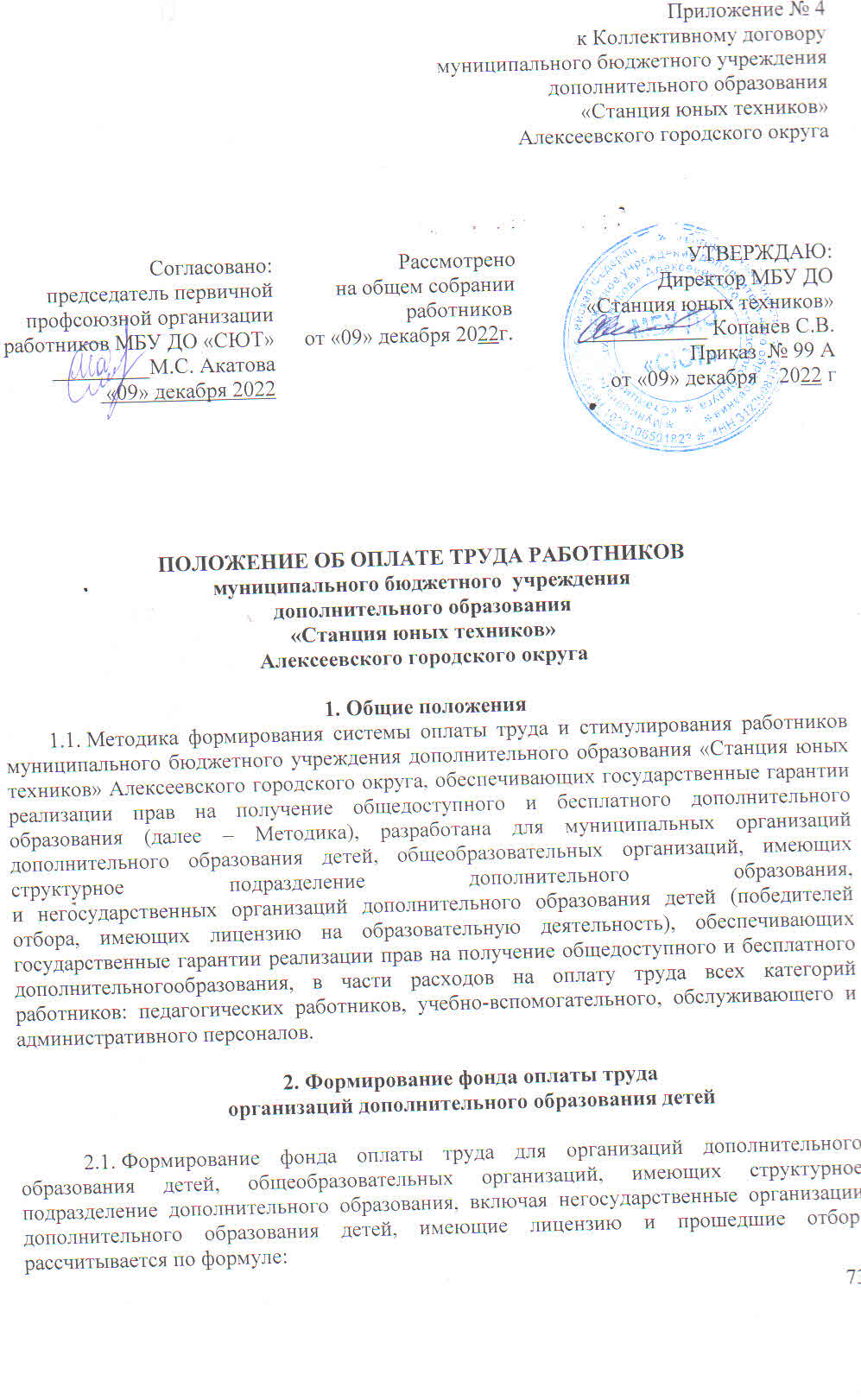 где:ФОТпп – фонд оплаты  педагогического персонала;ФОТпр.пер. – фонд оплаты прочего персонала.Фонд оплаты труда формируется в соответствии с нормативами расходов  на обеспечение государственных гарантий реализации прав на получение общедоступного и бесплатного дополнительного образования в организациях дополнительного образования детей, осуществляющих образовательную деятельность, общеобразовательных организациях, имеющих структурное подразделение дополнительного образования, согласно нормативам  расходов на  обеспечение государственных гарантий реализации прав на получение общедоступного и бесплатного дополнительного образования в  организациях дополнительного образования детей, общеобразовательных организациях, имеющих структурное подразделение дополнительного образования, из расчета  на одного обучающегося  в части оплаты труда  с учетом поправочного коэффициента  на отдельные малокомплектные  организации дополнительного образования детей.Фонд оплаты труда рассчитывается по формуле:ФОТ = N*К*Д*У,где:N – норматив финансирования расходов на обеспечение государственных гарантий реализации прав на получение общедоступного и бесплатного дополнительного образования в организациях дополнительного образования детей, осуществляющих образовательную деятельность, общеобразовательных организациях, имеющих структурное подразделение дополнительного образования; К – поправочный коэффициент для данной организации дополнительного образования детей, устанавливаемый нормативным правовым актом Правительства Белгородской области на переходный периоддля отдельных малокомплектных организаций дополнительного образования детей  (при отсутствии коэффициента – 1);Д – доля     фонда     оплаты     труда     в     нормативе     на     обеспечение государственных гарантий реализации прав на получение общедоступного 
и бесплатного дополнительного образования в организациях дополнительного образования детей, осуществляющих образовательную деятельность, общеобразовательных организациях, имеющих структурное подразделение дополнительного образования; У – количество     обучающихся      в       организациях    дополнительного образования детей, общеобразовательных организациях, имеющих структурное подразделение дополнительного образования.Фонд оплаты труда прочего персонала формируется в соответствии                              с Методикой на текущий финансовый год. Формирование общего фонда оплаты труда прочего персонала                             по организациям дополнительного образования детей (ФОТпр.пер) 
на очередной финансовый год осуществляется по  формуле:ФОТпр.пер = ФОТб + ФОТст + ФОТ ком + ФОТц, где:ФОТб – базовый   фонд   оплаты    труда   прочего  персонала (фонд оплаты труда по базовым окладам прочего персонала и фонд гарантированных надбавок прочего персонала);ФОТст – стимулирующий фонд оплаты труда;ФОТком – фонд компенсационных выплат (в соответствии 
с действующим трудовым законодательством);ФОТц – фонд стимулирования руководителя организации дополнительного образования детей, который составляет до 15 процентов 
от общего базового фонда оплаты труда педагогического и прочего персоналов. Стимулирующий фонд оплаты труда определяется по формуле:ФОТст = ФОТб*ш, где:ш – стимулирующая доля фонда оплаты труда прочего персонала.Рекомендуемый диапазон ш – от 20 до 200 процентов.  Значение 
ш определяется организацией дополнительного образования детей самостоятельно.3. Формирование фонда стимулирования организациидополнительного образования детей 3.1. Организация дополнительного образования детей формирует фонд стимулирования руководителя в размере  до 15 процентов от общего базового фонда педагогического и прочего персоналов. 3.2. Распределение фонда стимулирования руководителя организации дополнительного образования детей осуществляется органом, обеспечивающим государственно-общественный характер управления образованием (далее – Совет) при органе исполнительной власти или органе местного самоуправления (учредитель организации дополнительного образования детей), в соответствии с нормативным правовым актом соответствующего органа.Распределение фонда стимулирования руководителя структурного подразделения общеобразовательной организации осуществляется в соответствии с локальным актом общеобразовательной организации.«3.2.1. Стимулирующий фонд оплаты труда руководителя организации дополнительного образования детей определяется в процентном отношении                от базового должностного оклада руководителя (пункт 1.1 раздела 1 таблицы 3 приложения № 3 к Методике. Максимальная величина стимулирующего фонда оплаты труда руководителя в месяц должна составлять от 115 до 250  процентов.                   В случае если руководитель организации имеет доплаты за наличие государственных и отраслевых наград, ученной степени, размер его стимулирующих выплат в месяц увеличивается на 10 процентов.»;3.3. Стимулирующие выплаты  делятся на две группы:- гарантированные стимулирующие доплаты (приложение № 1 
к Методике);- стимулирующие выплаты за эффективное обеспечение образовательного процесса (приложение № 2 к Методике).В случае, если работник одновременно имеет несколько наград, 
то доплаты производятся по наибольшему значению из соответствующих доплат.Критерии стимулирования разрабатываются с учётом спектра профессиональной деятельности руководителя  организации дополнительного образования детей, показатели оценки – с  учётом  действующих  норм                  и требований, удовлетворённости потребителей образовательных услуг качеством данных услуг.Руководителям, их заместителям и другим штатным работникам, ведущим педагогическую работу, устанавливаются стимулирующие выплаты 
за объем педагогической деятельности. Размер стимулирующих выплат определяется по критериям оценки результативности и профессиональной деятельности педагогических работников, утвержденным в локальном акте образовательной организации.В случае образовавшейся по итогам полугодия, года неизрасходованной части стимулирующего фонда оплаты труда по должности «руководитель» допускается дополнительная выплата стимулирующего фонда оплаты труда 
в соответствии с положением о распределении стимулирующей части фонда оплаты труда руководителей образовательных организаций, утвержденным управляющим советом. Дополнительная сумма стимулирующей выплаты руководителю выплачивается на основании протокола решения управляющего совета, а также при условии предоставления подтверждающих документов 
о наличии неизрасходованной части стимулирующего фонда по должности «руководитель». Сумма дополнительной стимулирующей выплаты не должна превышать одного должностного оклада руководителя (без гарантированных доплат и надбавок) и устанавливается в пределах планового фонда стимулирующих выплат.В случае образовавшейся по итогам полугодия, года неизрасходованной части стимулирующего фонда оплаты труда допускается дополнительное распределение стимулирующего фонда оплаты труда по соответствующим категориям работников в соответствии с положением о распределении стимулирующей части фонда оплаты труда организации. Дополнительная сумма стимулирующих выплат работникам на основании протокола управляющего совета утверждается приказом руководителя организации 
и начисляется работникам в пределах утвержденной стимулирующей части фонда оплаты труда.Для вновь принятых работников, работников, вышедших из отпуска 
по уходу за ребенком, а также работников, перешедших с одной должности 
на другую, стимулирующая часть по результатам труда может быть определена по итогам работы за отработанный месяц, но при наличии нераспределенного стимулирующего фонда оплаты трудаВыплаты стимулирующего характера работникам образовательных организаций устанавливаются в пределах средств стимулирующей части фонда оплаты труда локальным актом образовательной организации. В случае увеличения фонда оплаты труда в течении года проводится внеочередное собрание управляющего совета по распределению стимулирующей части фонда оплаты труда организации.4. Распределение фонда оплаты трудаорганизации дополнительного образования детей4.1. В части фонда оплаты труда педагогического персонала  организация  дополнительного образования детей, общеобразовательная организация, имеющая структурное подразделение дополнительного образования,  самостоятельно определяет объем средств в общем объеме средств, рассчитанном на основании  норматива расходов  на обеспечение государственных гарантий реализации прав на получение общедоступного 
и бесплатного дополнительного образования в организациях дополнительного образования детей, осуществляющих образовательную деятельность, 
в общеобразовательных организациях, имеющих структурные подразделения дополнительного образования, количества обучающихся и поправочного коэффициента, доведенного до организации, доли на средства обучения.  4.2. Фонд оплаты труда   педагогического персонала состоит из базовой части (ФОТб), компенсационной части (ФОТком) и стимулирующей части (ФОТст).ФОТпп = ФОТб+ ФОТком+ФОТстОбъем стимулирующей части определяется по формуле:ФОТст = ФОТб*Дс, где:Дс – доля  стимулирующей части  фонда оплаты труда педагогического персонала.Рекомендуемый диапазон Дс от 30 до 250 процентов. Значение Дс определяется организацией самостоятельно.4.3. Базовая часть фонда оплаты труда педагогического персонала (ФОТб) состоит из общей части (ФОТо), включающей в себя оплату труда                    по базовым окладам и  гарантированной части (ФОТг):ФОТб = ФОТо + ФОТгОбъем  гарантированной части определяется по формуле:ФОТг = ФОТб*Дг, где:Дг – доля    гарантированной     части  фонда оплаты труда   педагогического    персонала, включающая в себя гарантированные надбавки 
в соответствии с приложением № 4 к Методике. Рекомендуемое значение Дг – до 30 процентов. Значение Дг устанавливается организацией дополнительного образования детей самостоятельно.Базовая часть фонда оплаты труда обеспечивает гарантированную заработную плату педагогических работников.5.Расчет оплаты труда педагогических работников5.1. Оплата труда педагогических работников организаций дополнительного образования детей, общеобразовательных организаций, имеющих структурное подразделение дополнительного образования, рассчитывается исходя из базового оклада (приложение № 3 к Методике) 
с применением гарантированных надбавок (приложение № 4 к Методике), компенсационных выплат (приложение № 5 к Методике) и стимулирующих выплат (приложения № 1, 2 к Методике) по следующей формуле: Зпп = ((О баз.пед.*К попр.конт.*(1+К1+К ком))/18 *Фч)+С, где:О баз.пед. – базовый    оклад  педагогических   работников, согласно приложению № 3 к Методике;.К попр. конт. – поправочный коэффициент на контингент.Поправочный коэффициент на контингент рассчитывается как отношение численности обучающихся по списочному составу организации  дополнительного образования, структурного подразделения дополнительного образования общеобразовательной организации на дату составления тарификации к нормативной численности обучающихся по комплектованию организации дополнительного образования детей, структурного подразделения дополнительного образования общеобразовательной организации 
в соответствии с  учебным планом.В случае, если величина поправочного коэффициента ниже 1, коэффициент устанавливается  на уровне 1. Величина поправочного коэффициента не должна превышать  значение 2 и более.Нормативное комплектование утверждается приказом учредителя  
в ведомственной подчиненности которого находится образовательная организация.Нормативное комплектование  группы рассчитывается в соответствии         с  учебным планом на одного ребенка в зависимости от возраста. К1 – гарантированные надбавки  согласно приложению № 4 к Методике;Фч – фактическое количество часов (педагогическая нагрузка);К ком – компенсационные выплаты (приложение № 5 к Методике);С – стимулирующие надбавки (приложения № 1 и № 2 к Методике).5.2. Расчет оплаты труда педагогических работников, 
не осуществляющих образовательную деятельность, организации дополнительного образования детей (Зпрпед), устанавливается исходя 
из базового оклада, гарантированных надбавок, компенсационных выплат 
и стимулирующей части, по формуле:Зпрпед = О баз.пед.*К кол. ст. * (1+К1+К ком)+С,где:О баз.пед. – базовый    оклад  педагогических   работников, 
не осуществляющих образовательную деятельность, согласно приложению № 3 к Методике;К кол. ст.- количество ставок; К1 – гарантированные надбавки  согласно приложению № 4 к Методике;К ком – компенсационные выплаты (приложение № 5 к Методике);С – стимулирующие надбавки (приложения № 1 и № 2 к Методике).Стимулирующие надбавки устанавливаются 2 раза в год на 1 сентября                 и 1 января и в соответствии с Положением о распределении стимулирующего фонда оплаты труда, разработанным в каждой организации дополнительного образования детей, общеобразовательной организации, имеющей структурное подразделение дополнительного образования. С учетом доукомплектования организаций дополнительного образования детей, структурных подразделений дополнительного образования общеобразовательной организации в течение года заработная плата педагогических работников должна пересчитываться  по состоянию 
на 1 сентября и 1 января.   6. Расчет оплаты труда прочего персонала (учебно-вспомогательного, административно-хозяйственного, обслуживающего персоналов)6.1. Оплата труда работников прочего персонала (учебно-вспомогательного, административно-хозяйственного (кроме руководителя), обслуживающего персоналов) рассчитывается исходя из базового оклада, указанного в приложении № 3 к Методике по формуле:Зпр.пер.= О баз.пр.* К кол. ст. *(1+К2+Кком)+С,где:О баз.пр. – базовый оклад  прочего персонала; К кол. ст. - количество ставок;К2 – сумма гарантированных надбавок (приложение № 4 к Методике);К ком – компенсационные выплаты (приложение № 5 к Методике);С – стимулирующие надбавки  (приложения № 1, № 2 к Методике).Стимулирующие надбавки устанавливаются в соответствии 
с Положением о распределении стимулирующего фонда оплаты труда, утвержденным локальным актом образовательной организации.  6.2. Расчет   оплаты   труда   руководителя организациидополнительного образования детей.Оплата труда руководителя организации  дополнительного образования детей устанавливается исходя из  (базовой) заработной платы, коэффициента 
за контингент, гарантированных надбавок, компенсационных выплат 
и стимулирующей надбавки:Зп рук.= О баз.рук.* К кол. ст. * (1+Кк+К2+Кком)+С,где:К кол. ст. - количество ставок;К2 – сумма гарантированных надбавок (приложение № 4 к Методике);О баз.рук. – базовый оклад руководителя (приложение № 3 
к Методике);Кк – коэффициент за контингент  обучающихся:1) в организациях дополнительного образования детей, общеобразовательной организации, имеющей структурное подразделение дополнительного образования муниципальных районов и городских округов до 250 детей   –   1,0;от 251 до 500 детей –   1,15;от 501 до 800 детей –   1,2;от 801 до 1000 детей –  1,25;от 1001 более детей – 1,3;2) в государственных организациях дополнительного образования детейот 251 до 500 детей –   0,15;от 501 до 800 детей –   0,2;от 801 до 1000 детей –  0,25;от 1001 более детей – 0,3;К ком – компенсационные выплаты (приложение № 5 к Методике);С – стимулирующие надбавки, устанавливаемые за счет фонда стимулирования руководителя. 6.3. Расчет оплаты труда заместителя руководителя (кроме  заместителя по хозяйственной части),  главного бухгалтера, главного экономиста, заведующего отделом,  а также руководителя структурного подразделения отделения  дополнительного образования общеобразовательной организации устанавливается исходя 
из  (базовой) заработной платы, коэффициента за контингент, гарантированных надбавок, компенсационных выплат и стимулирующей надбавки, по формуле:Зп.= (О баз.* К кол. ст. *(1+Кк+К2+Кком))+С,где: К кол. ст. - количество ставок;К2 – сумма гарантированных надбавок (приложение № 4 к Методике);О баз. – базовый оклад согласно приложению № 3 
к Методике;Кк – коэффициент за контингент  обучающихся: 1) в организациях дополнительного образования детей, общеобразовательной организации, имеющей структурное подразделение дополнительного образования муниципальных районов и городских округов:до 250 детей   –   1,0;от 251 до 500 детей –   1,15;от 501 до 800 детей –   1,2;от 801 до 1000 детей –  1,25;от 1001 более детей – 1,3;2) в государственных организациях дополнительного образования детей:от 251 до 500 детей –   0,15;от 501 до 800 детей –   0,2;от 801 до 1000 детей –  0,25;от 1001 более детей – 0,3;К ком – компенсационные выплаты (приложение № 5 к Методике);С – стимулирующие надбавки  (приложения № 1, № 2 к Методике).Стимулирующие надбавки устанавливаются в соответствии 
с Положением о распределении стимулирующего фонда оплаты труда,  утвержденным локальным актом образовательной организации.  7. Порядок отнесения муниципальных учрежденийдополнительного  образования детей к группам по оплате труда руководителей7.1. Учреждения дополнительного образования детей  относятся к четырем группам по оплате труда руководителей исходя из показателей, характеризующих масштаб руководства учреждением.7.2. Отнесение учреждений дополнительного образования детей  к одной из 4 групп по оплате труда руководителей производится по сумме баллов после оценки сложности руководства организацией по следующим показателям:8. Порядок отнесения к группам по оплате труда руководителей
 для установления базового должностного оклада8.1. Группа по оплате труда руководителей определяется не чаще одного раза в год органом управления образования, в ведомственной подчиненности которого находится организация дополнительного образования детей 
в устанавливаемом им порядке на основании соответствующих документов, подтверждающих наличие указанных объемов работы организации.Группа по оплате труда для вновь открываемых учреждений устанавливается исходя из плановых (проектных) показателей, но не более чем на 2 года.8.2. При установлении группы по оплате труда руководящих работников контингент обучающихся по организациям дополнительного образования 
и образовательным учреждениям физкультурно-спортивной направленности определяется по списочному составу постоянно обучающихся на 1 сентября текущего года. При этом в списочном составе обучающиеся в организациях дополнительного образования, занимающиеся в нескольких кружках, секциях, группах учитываются один раз.8.3. За руководителями  организаций, находящихся на капитальном ремонте, сохраняется группа по оплате труда руководителей, определенная 
до начала ремонта, но не более чем на один год.8.4. Группы по оплате труда для руководящих работников учреждений 
(в зависимости от суммы баллов, исчисленной по показателям)8.5. Должностные оклады директорам и заместителям директора организаций дополнительного образования детей до истечения срока действия квалификационной категории устанавливаются в соответствии 
с таблицей 2 приложения № 3 к Методике.                            9. Общие положения МетодикиРаботникам, исполняющим обязанности временно отсутствующего работника или дополнительный объем работы по одной профессии (должности) без освобождения от своей основной работы в пределах установленного рабочего времени по основной должности, производится доплата 
за совмещение профессий от базового должностного оклада (без учета гарантированных надбавок), установленного по основной занимаемой должности, но не более базового должностного оклада по совмещаемой должности. Указанная доплата устанавливается от базового должностного оклада (в абсолютной сумме или процентном отношении) в соответствии 
с приказом руководителя организации при наличии вакантных должностей 
в утвержденном штатном расписании организации.Работникам, работающим по совместительству, выполняющим у того же работодателя наряду со своей основной работой, обусловленной трудовым договором, дополнительную работу по другой профессии (должности), сверх установленного рабочего времени по основной занимаемой должности, производится доплата от базового должностного оклада с учетом гарантированных надбавок, компенсационных выплат и стимулирующих выплат.Оплата замены временно отсутствующего работника в организациях дополнительного образования детей, осуществляющих образовательную деятельность, общеобразовательных организациях, имеющих структурное подразделение дополнительного образования, производится путем деления базового оклада (с учетом поправочного коэффициента на контингент в группе замены доплаты за работу в сельской местности) на среднемесячное количество рабочих часов (среднемесячное количество рабочих часов определяется путем умножения нормы часов педагогической работы в неделю на количество рабочих дней в году по пятидневной рабочей неделе и деления полученного результата на 5 (количество рабочих дней в неделе), а затем на 12 (количество месяцев в году)), установленных по занимаемой должности, и умножения 
на фактически отработанное количество часов замены в месяц.Гарантированные стимулирующие  выплаты для работниковГарантированные надбавки Компенсационные выплаты 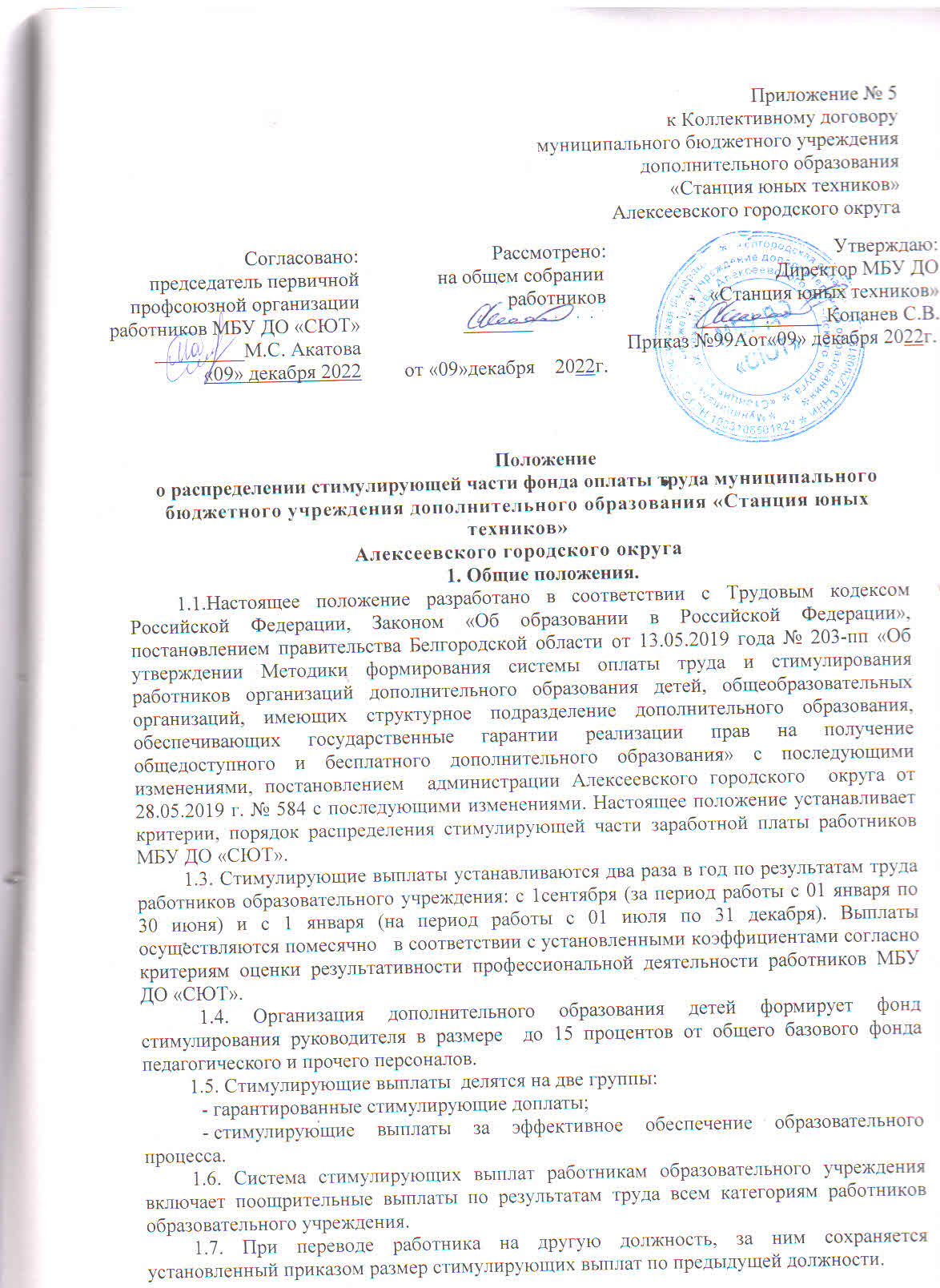 1.8. Вновь принятым в Учреждение работникам  на основное место работы, работникам, вышедшим из отпуска по уходу за ребенком могут быть установлены стимулирующие выплаты, но при наличии нераспределенного стимулирующего фонда оплаты труда  после месяца работы.1.9.	Выплаты стимулирующего характера работникам устанавливаются в пределах средств стимулирующей части фонда оплаты труда локальным актом образовательной организации. 1.10. В целях обеспечения государственно-общественного характера управления в МБУ ДО «СЮТ» создаётся комиссия по распределению стимулирующей части фонда оплаты труда работников МБУ ДО «СЮТ» (далее - Комиссия).2. Организация деятельности Комиссии2.1.	Комиссия создается, реорганизуется и ликвидируется решением Общего собрания учреждения, которое утверждается приказом директора.2.2. Состав комиссии в количестве пяти человек избирается на заседании трудового коллектива. В состав Комиссии могут входить члены администрации ОУ, руководители методических объединений, наиболее опытные и пользующиеся авторитетом педагоги, члены первичной профсоюзной организации, члены попечительского совета. Председатель организует и планирует работу Комиссии, ведёт заседания, контролирует выполнение принятых решений. Секретарь Комиссии поддерживает связь и своевременно передаёт всю информацию членам Комиссии, ведёт протоколы заседаний, оформляет итоговый оценочный лист, выдаёт выписки из протоколов и (или) решений, ведёт иную документацию Комиссии.Заседания Комиссии проводятся по мере необходимости, но не реже двух раз в год. Заседания Комиссии может быть инициировано председателем Комиссии, директором МБУ ДО «СЮТ».Заседание Комиссии является правомочным, если на нём присутствует не менее 2/3 её членов. Решение Комиссии принимается простым большинством голосов от общего количества присутствующих на заседании. Каждый член Комиссии имеет один голос. В случае равенства голосов голос председателя является решающим.Все решения Комиссии оформляются протоколом, который подписывается председателем и секретарём.2.8. Основная компетенция Комиссии - распределение стимулирующей части фонда оплаты труда в соответствии с утверждёнными критериями.3. Порядок распределения стимулирующих выплат работникам учреждения.3.1. Комиссия осуществляет анализ представленных работниками и администрацией результатов профессиональной деятельности по установленным критериям и составляет итоговый оценочный лист с указанием баллов по каждому работнику. В случае установления комиссией существенных нарушений (искажение или недостоверная информация) представленные результаты возвращаются  работнику и (или) администрации для исправления и доработки в 3-х дневный срок. 3.2. Комиссия обязана ознакомить, а работники в свою очередь ознакомиться, с итоговым оценочным листом. 3.3. Итоговый оценочный лист хранится не менее 5 лет. Копии подтверждающих документов (грамоты, приказы, благодарности, публикации и т.д.) хранятся до предоставления новых подтверждающих документов при распределении стимулирующих выплат по результатам труда работников в следующем полугодии.3.4. С момента знакомства работников с итоговым оценочным листом в течение одного дня работники вправе подать обоснованное письменное заявление о несогласии с оценкой результативности их профессиональной деятельности по установленным критериям директору образовательного учреждения. Основанием для подачи такого заявления может быть только факт (факты) нарушения установленных настоящим Положением норм и технические ошибки, допущенные при работе со статистическими материалами.3.5. Директор образовательного учреждения инициирует заседание Комиссии. Комиссия обязана рассмотреть заявление работника и дать ему ответ по результатам проверки в течение 2 дней со дня принятия заявления. В случае установления в ходе проверки факта (фактов) нарушения норм настоящего положения или технической ошибки Комиссия обязана принять меры для их устранения, внести изменения в итоговый оценочный лист.3.6. На основании произведённого Комиссией расчёта с обоснованием после знакомства работников с итоговым оценочным листом оформляется протокол, который передается директору. По шкале установления поощрительных выплат устанавливается размер оплаты стимулирующей доплаты работникам. На основании протокола директор издает приказ по учреждению.4. Критерии оценки результативности профессиональной деятельности4.1. Критерии оценки результативности профессиональной деятельности работников и количество баллов по каждому критерию устанавливаются образовательным учреждением самостоятельно на основе примерных и отражаются в настоящем положении. 4.2. Перечень критериев может конкретизироваться, изменяться, дополняться по предложению Общего собрания образовательного учреждения, первичной профсоюзной организации не чаще одного раза в полугодие.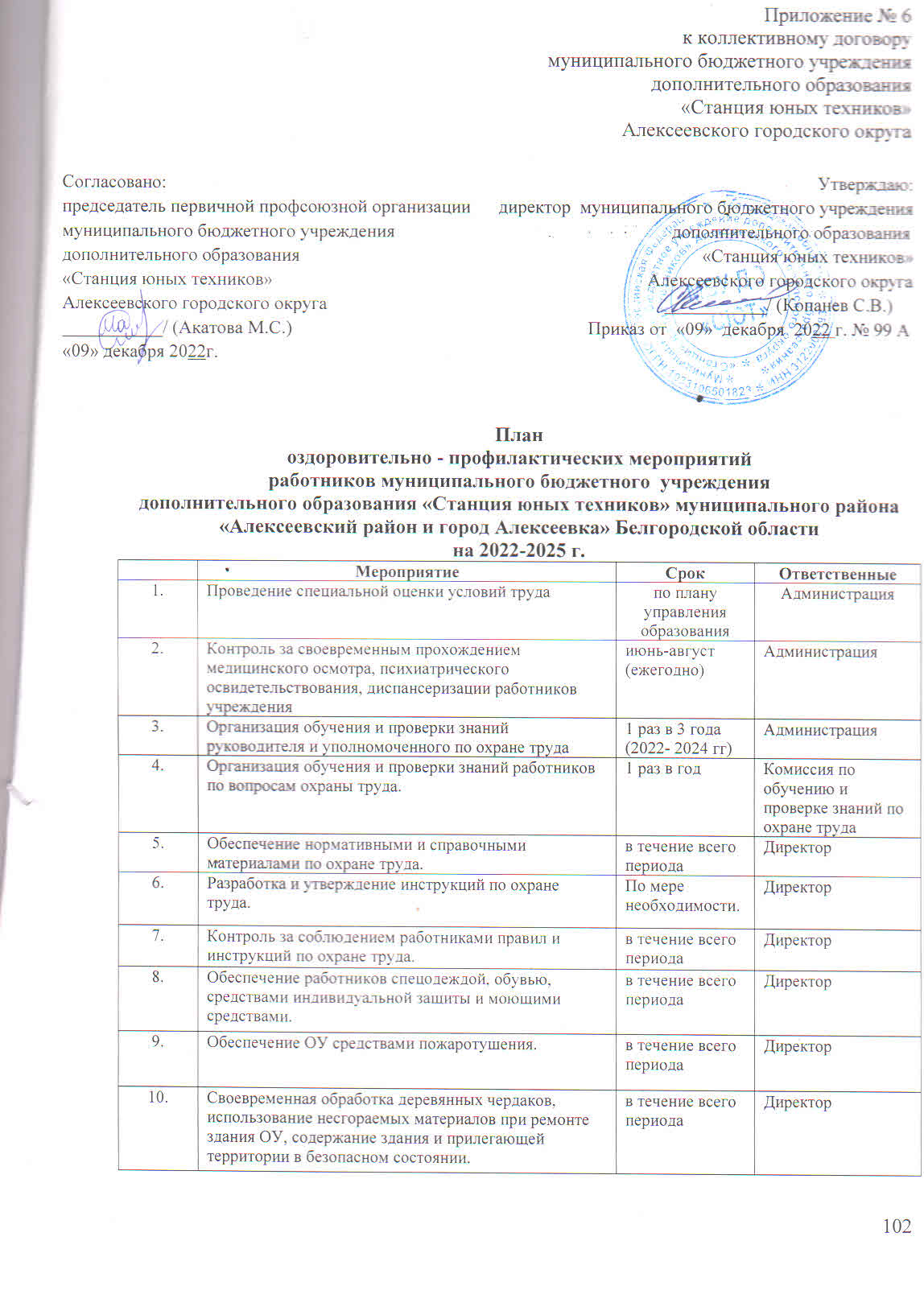 Приложение № 7 к коллективному договорумуниципального бюджетного учреждения дополнительного образования «Станция юных техников» Алексеевского городского округаПереченьпрофессий  и должностей работников,которым предусмотрена выдачасмывающих и обезвреживающих средств Согласно Приказу Минздравсоцразвития РФ от 17.12.2010г. № 1122н "Об утверждении типовых норм бесплатной выдачи работникам смывающих и (или) обезвреживающих средств и стандарта безопасности труда "Обеспечение работников смывающими и (или) обезвреживающими средствами":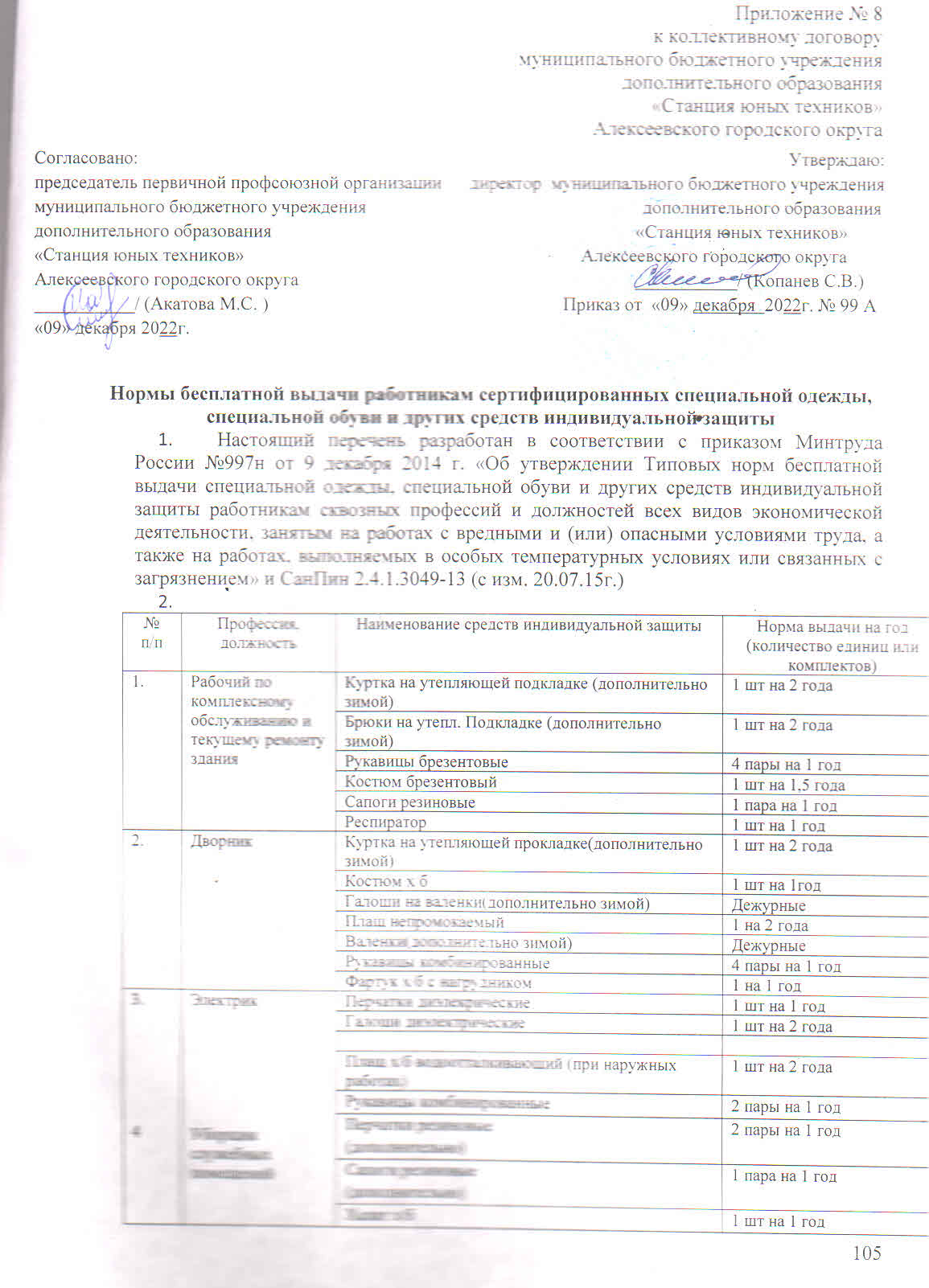 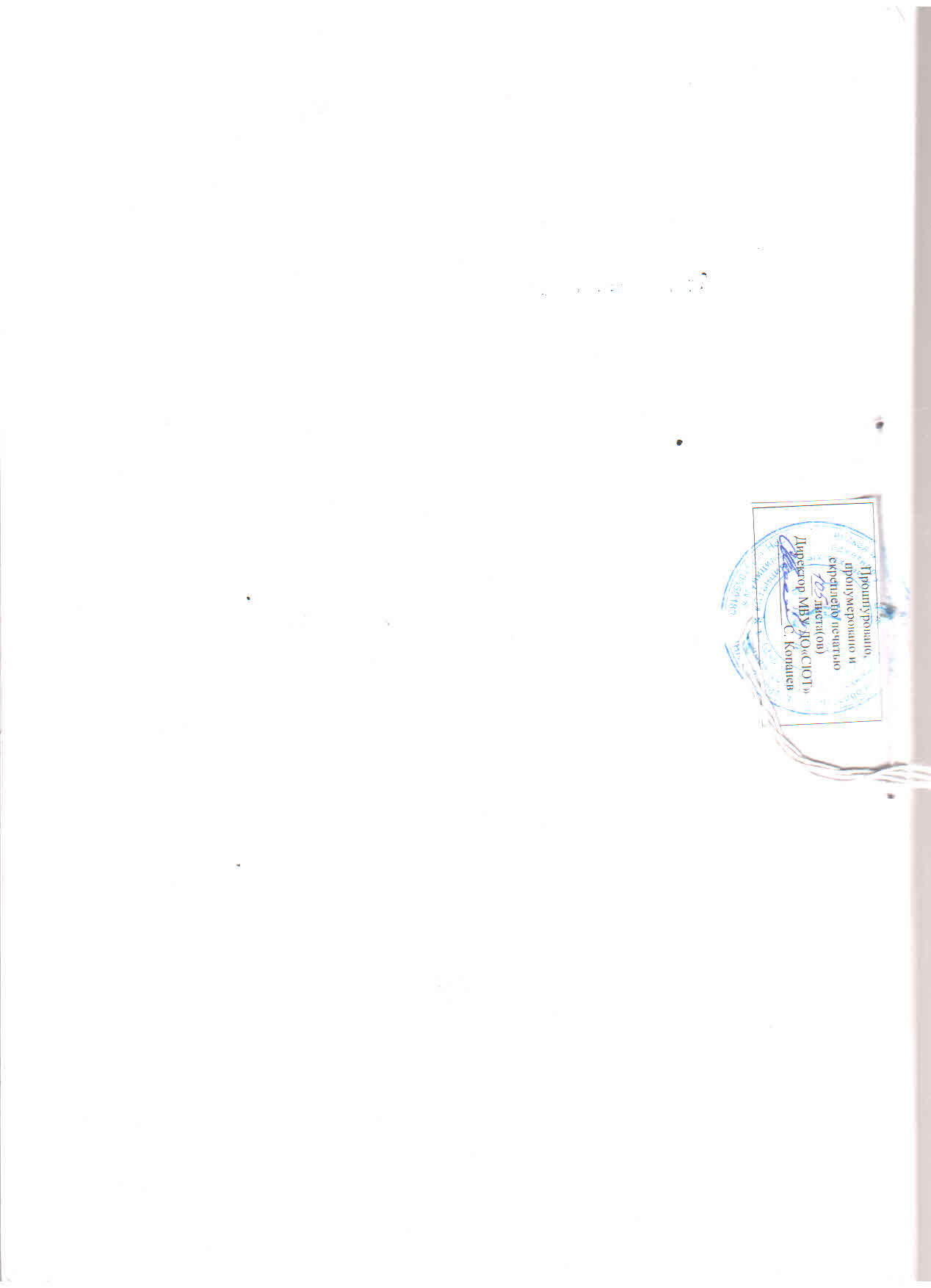 Сведения о представителе работодателя, подписавшего коллективный договор  Директор МБУ ДО «СЮТ»Копанев Сергей ВладимировичСведения о представителе (представителях) работников, подписавшего (подписавших) коллективный договор  Председатель ППО МБУ ДО «СЮТАкатова Марина СергеевнаЮридический адрес организацииБелгородская область, г Алексеевка, ул. Гагарина д. 1Телефон представителя работодателей8(47234) 3-25-50Телефон представителя работников8(47234) 3-25-50Вид экономической деятельности Дополнительное образование Численность работников организацииВсего работников – 16:педагоги – 12,  3– обслуживающий и вспомогательный персоналРаздел 1ОБЩИЕ ПОЛОЖЕНИЯ                                               3Раздел 2 ГАРАНТИИ ПРИ ЗАКЛЮЧЕНИИ, ИЗМЕНЕНИИИ РАСТОРЖЕНИИ ТРУДОВОГО ДОГОВОРА                                        7Раздел 3рабочее время и время отдыха14Раздел 4Оплата и нормирование труда20Раздел 5Социальные гарантии и меры социальной поддержки22Раздел 6Охрана труда и здоровья27Раздел 7ПОДДЕРЖКА МОЛОДЫХ ПЕДАГОГОВ       31Раздел 8ДОПОЛНИТЕЛЬНОЕ ПРОФЕССИОНАЛЬНОЕ ОБРАЗОВАНИЕ РАБОТНИКОВ32Раздел 9СОЦИАЛЬНОЕ ПАРТНЁРСТВО                                   33Раздел 10ГАРАНТИИ ПРОФСОЮЗНОЙ ДЕЯТЕЛЬНОСТИ37Раздел 11КОНТРОЛЬ ЗА ВЫПОЛНЕНИЕМ КОЛЛЕКТИВНОГО ДОГОВОРА.ОТВЕТСТВЕННОСТЬ СТОРОН КОЛЛЕКТИВНОГО ДОГОВОРА39Раздел 12ЗАКЛЮЧИТЕЛЬНЫЕ ПОЛОЖЕНИЯ40Приложение № 142Приложение №246Приложение №369Приложение №470Приложение №582Приложение №696Приложение №779Приложение №880РА РАБОТОДАТЕЛЬМуниципальное бюджетное учреждение дополнительного образования «Станция юных техников» Алексеевского городского округаАдрес: 309850, Белгородская обл., г. Алексеевка, ул. Гагарина, д.1 ИНН 3122007834Директор МБУ ДО «СЮТ»  _______ С.В. КопаневРАБОТНИК.Ф.И.О.______________________________Адрес проживания)________________________________________________________________Паспорт __________________________                                                                                                     кем выдан: ____________                  дата выдачи ___________подпись№Ф.И.О. работникаС правилами внутреннего трудового распорядка ознакомленС правилами внутреннего трудового распорядка ознакомлен№Ф.И.О. работникаДатаРосписьПоказателиУсловияКоличество баллов1.  Количество обучающихся в учреждениях дополнительного образованияв многопрофильныхза каждого обучающегося0,3в однопрофильных: клубах (центрах, станциях, базах) юных: моряков, речников, пограничников, авиаторов, космонавтов, туристов, техников, натуралистов и других; учреждениях дополнительного образования)за каждого обучающегося (воспитанника)0,52. Количество работников в учреждении дополнительного образованияза каждого работника дополнительно; за каждого работника, имеющего:I квалификацион-ную категорию;высшую квалификационную категорию10,513. Наличие учебно-опытных участков (площадью не менее , а при орошаемом земледелии – ), парникового хозяйства, подсобного сельского хозяйства, учебного хозяйства, теплицза каждый вид504. Наличие автотранспортных средств, сельхозмашин, строительной и другой самоходной техники на балансе образовательной организацииза каждую единицуДо 3, но не более 20№ п/пТип (вид) образовательного учрежденияГруппа, к которой учреждение относится по оплате труда руководителей в зависимости 
от суммы балловГруппа, к которой учреждение относится по оплате труда руководителей в зависимости 
от суммы балловГруппа, к которой учреждение относится по оплате труда руководителей в зависимости 
от суммы балловГруппа, к которой учреждение относится по оплате труда руководителей в зависимости 
от суммы баллов№ п/пТип (вид) образовательного учрежденияI группаII группаIII группаIV группа1.Организация дополнительного образования детей свыше 500до 500до 350до 2002.Детские юношеские спортивные школы, спортивные школы, центр детского (юношеского) туризма и экскурсий свыше350до 350до 250-№ п/пНаименование категорииГарантированные стимулирующие выплатыРазмер выплаты (руб., процент 
от базового оклада)1.Руководящие
и педагогические работники За звания «Народный учитель», за звание «Заслуженный работник физической культуры»,имеющим ордена и медали (медали К.Д. Ушинского, 
«За заслуги перед Землей Белгородской»(I и II степени), «Заслуженный учитель»);за отраслевые награды «Отличник народного просвещения» , «Почетный работник общего образования Российской Федерации»;«Заслуженный работник физической культуры  Российской Федерации»; «Почетный работник сферы образования Российской Федерации»;«Почетный работник воспитания и просвещения Российской Федерации» , «Почетный работник начального профессионального образования Российской Федерации»3000 руб.500 руб.№ п\пКатегория работниковНаименование гарантированной надбавкиРазмер надбавки к базовому окладу(коэффициент)1.Педагогическим работникам  За работу с детьми с ограниченными возможностями здоровья(за фактически отработанное время)0,2 (за 18 часов в неделю)2.Работникам организации дополнительного образования детейЗа работу в образовательной организации дополнительного образования детей, реализующей образовательные программы 
на базе технопарка «Кванториум». В том числе:                - руководящим работникам (директор, заместитель директора) 
и педагогическим работникам (с учетом фактической педагогической нагрузки);- вспомогательному персоналу (заведующий кабинетом, программист);                  - вспомогательному (бухгалтер, администратор) и обслуживающему персоналу0,50 – 1,50  1,501,00,53.Директору, заместителю директора организации дополнительного образования детей За организацию и проведение  городских, районных, областных выставок, конкурсов, соревнований0,14.Руководящим и педагогическим работникам образовательных организацийЗа ведение опытно-экспериментальной и инновационной работы на региональном уровне(в соответствии с локальным актом учредителя)0,155.Педагог дополнительного образования За руководство отделом при наличии в отделе 10 кружков одного профиля (профиля отдела)0,306.Педагогическим работникам муниципальных организаций дополнительного образования детей (кроме организаций физкультурно-спортивной направленности) за реализацию федерального государственного стандарта дополнительного образования0,17.Молодым специалистам, получившим среднее педагогическое или высшее педагогическое образование и принятым на работу на должности педагогических работников в государственные образовательные или муниципальные образовательные организации области, на период первого года трудовой деятельности 0,308.Водитель автомобиляЗа классность:- водителю автомобиля, имеющему не менее двух категорий вождения автотранспортом – 2 класс;- водителю автомобиля, имеющему все категории вождения автотранспортом – 1 класс;- за ремонт и обслуживание 2
 и более единиц автотранспорта0,10,250,19.Специалистам                            в сфере закупок             (в государственных организациях системы образования)   За осуществление закупочной деятельности в соответствии с требованиями законодательства о закупках1,010.Главным экономистам, экономистам (в государственных организациях системы образования)За обеспечение планирования материально-технических нужд организаций                           в соответствии                               с законодательством1,011.Педагогическим работникам За обучение детей                                           с расстройством аутистического спектра (30 % при 18 часах педагогической нагрузки за 1 ребенка,                              при количестве часов меньше 18  расчет производить пропорционально)0,3№ п\пКатегория работниковНаименование компенсационных выплатРазмер надбавки 
к базовому окладу(коэффициент)1.Педагогические работникиЗа работу в  организации, расположенной в сельской местности  (специалистам)0,252.Всем категориям работников по результатам специальной оценки условий трудаЗа работу  во  вредных условиях труда (результатам специальной оценки условий труда)до 0,123.Категории (в соответствии с Трудовым кодексом Российской Федерации)За работу в ночное время0,3511.Контроль за рациональным использованием работниками рабочего времени:
- составление расписания;
- дежурство;
- участие во внеурочных мероприятиях.в течение всего периодаАдминистрация 12.Участие в спортивных соревнованиях районав течение всего периодаАдминистрация 13.Посещение водного комплекса «Волна», СК «Невский»в течение всего периодаАдминистрация 14.Создание условий для отдыха работников (комната психологической разгрузки).в течение всего периодаАдминистрация 15.Создание условий для приема горячей пищи.в течение всего периодаАдминистрация 16.Привлечение к участию во Всемирном дне без курения, во Всемирном дне борьбы со СПИДом, во Всемирном дне борьбы с употреблением наркотиков.в течение всего периодаАдминистрация 17.Поощрение работников образовательного учреждения за работу без больничных листов, за ведение здорового образа жизни.в течение всего периодаСовет учреждения18.Участие в проведении тестирования по выполнению испытаний (тестов), нормативов, требований к оценке уровня знаний и умений в области физической культуры и спорта Всероссийского физкультурно-спортивного комплекса «Готов к труду и обороне» (ГТО) работников образовательного учреждения.по плануАдминистрация 19.Организовывать встречи с врачами, беседы о наиболее опасных заболеваниях.в течение всего периодаАдминистрация 20.Проведение иммунизации против гриппа работникам школы и обучающимсяпериод вакцинацииАдминистрация 21.Организация оздоровительных экскурсий, походов выходного дняв течение всего периодаПрофсоюзная организацияСогласовано:                                                                                                                                             Утверждаю:председатель первичной профсоюзной организации      директор  муниципального бюджетного учреждениямуниципального бюджетного учреждения                                                            дополнительного образования дополнительного образования                                                                                      «Станция юных техников»«Станция юных техников»                                                                               Алексеевского городского округа                                                   Алексеевского городского округа                                                                         ___________/ (Копанев С.В.)                                                  ___________/ (Акатова М.С. )                                                                Приказ от  «09» декабря 2022г. № 99 А«09» декабря     2022г.	п /пДолжность (специальность, профессия) согласно штатному расписаниюНаименование смывающих и обеззараживающих средствНорма выдачи на один месяц (грамм) Норма выдачи на один год (грамм)1ДворникМыло туалетное (или) жидкие моющие средства для мытья рук200 гр. 250 гр2400 гр. 3000 гр.2Уборщик служебных помещенийМыло туалетное (или) жидкие моющие средства для мытья рук200 гр. 250 гр2400 гр. 3000 гр.3Рабочий комплексному обслуживанию и ремонту зданияМыло туалетное (или) жидкие моющие средства для мытья рук200 гр. 250 гр2400 гр. 3000 гр.4ЭлектрикМыло туалетное (или) жидкие моющие средства для мытья рук200 гр. 250 гр2400 гр. 3000 гр.